Тренировочная  работа по МАТЕМАТИКЕ20 января 2016 года Вариант MA10301 (базовый уровень)Математика.  11 класс. Вариант  MA10301 (базовый уровень)	2Часть 1Выполнена: ФИО 	класс  	Найдите значение выражения5	8  0,8.Инструкция  по выполнению работыРабота по математике включает в себя 20 заданий. На выполнение работы отводится 3 часа (180 минут).Ответ:   	Ответы к заданиям записываются в виде числа или последовательности цифр в поле ответа в тексте работы.При  выполнении  заданий  можно  пользоваться  черновиком. ЗаписиНайдите значение выражения5°9в черновике не учитываются при оценивании работы. Баллы, полученные Вами за выполненные задания, суммируются. Постарайтесь выполнить как можно больше  заданий и набрать наибольшее  количество баллов.Ответ:  	В период распродажи магазин снижал цены дважды: в первый раз на 10 %, во второй — на 20 %. Сколько рублей стал стоить чайник после второго снижения цен, если до начала распродажи он стоил 1500 рублей?Ответ:   	Перевести  температуру  из шкалы Фаренгейта в шкалу Цельсия позволяетформула   /¿ —— 9( -/   — 32), где  to	температура   в   градусах   по  шкале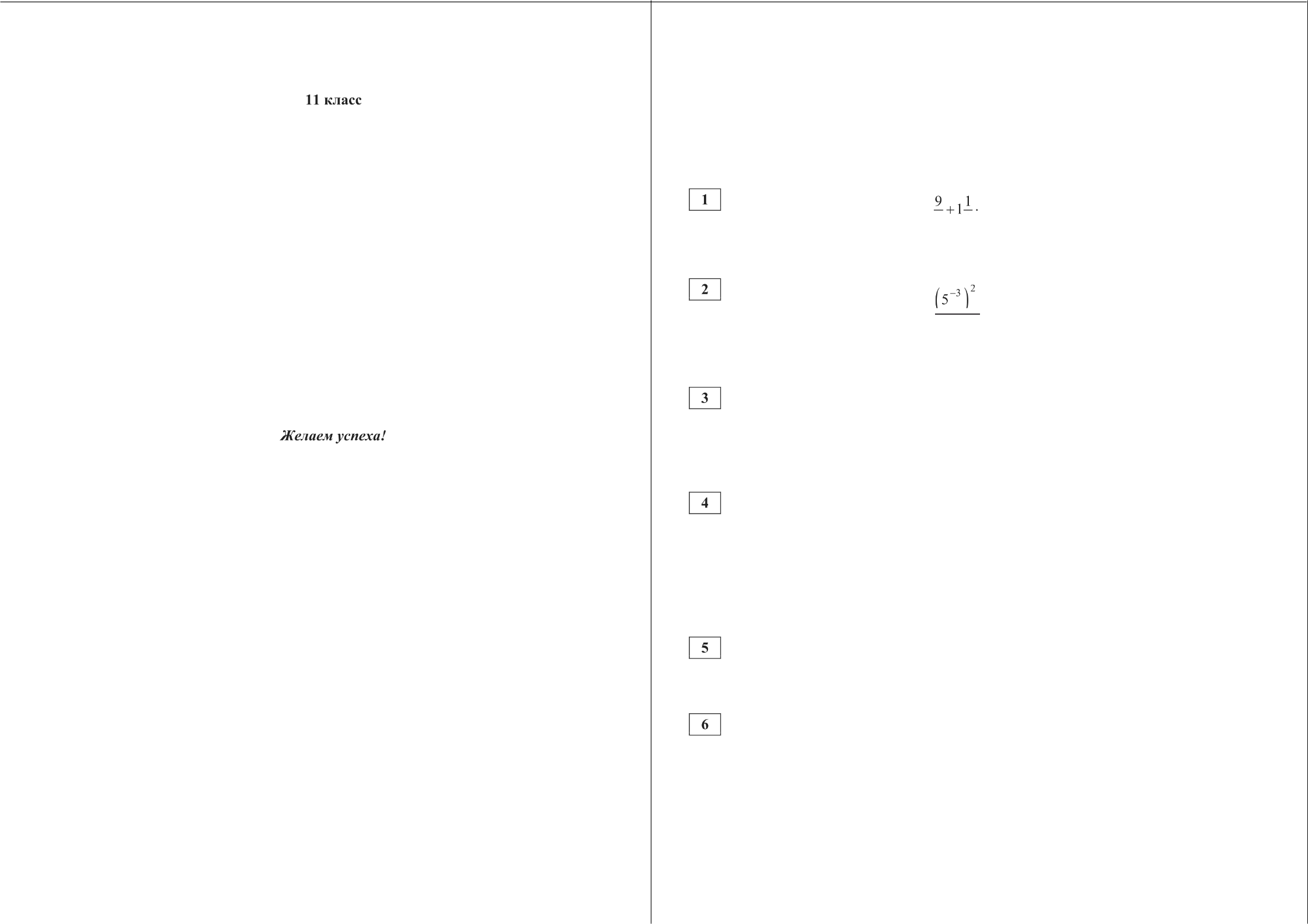 Цельсия, fд — температура в градусах по шкале Фаренгейта. Скольким градусам по шкале Цельсия соответствует 59 градусов по шкале Фаренгейта?Ответ:  	Найдите значение выражения 7 " ’7'Ответ:  	В школе есть четырёхместные туристические палатки. Какое наименьшее число палаток нужно взять в поход, в котором  участвует  11 человек?Ответ:  	О СтатГрад 2015—2016 уч. г.	О СтатГрад 2015—2016 уч. г.Математика.  ll   класс. Вариант  MA10301  (базовый уровень)Найдите корень уравнения     6x + 13 = 11.Ответ:  	Перила лестницы дачного дома для надёжности укреплены посередине вертикальным столбом. Найдите высоту / этого столба, если наименьшая высота перил h равна 0,8 м, а наибольшая высота hz равна 1,6 м. Ответ дайте в метрах.Ответ:   	Остановите соответствие между величинами и их возможными значениями: к каждому элементу первого столбца подберите соответствующий элемент из второго столбца.ВЕЛИЧИНЫ	ВОЗМОЖНЫЕ ЗНАЧЕНИЯА) площадь волейбольной площадки	1)  162 кв. м Б)  площадь тетрадного листа	2)  600 кв. смВ) площадь письменного стола	з    2511 кв. кмГ)  площадь города Москвы	4)   1,1 кв. мВ таблице под каждой буквой, соответствующей величине, Скажите номер её возможного значения.Ответ:Вероятность того, пто новая шариковая ручка пишет плохо или вовсе не пишет, равна 0,11. Покупатель, не глядя, берёт одну шариковую ручку из коробки. Найдите вероятность того, что эта ручка пишет хорошо.Ответ:  	Математика.  11 класс. Вариант  MA10301 (базовый уровень)	4На диаграмме показано количество  посетителей  сайта  РИА  «Новости» во все дни с 10 по 29 ноября 2009 года. По горизонтали указываются дни месяца, по вертикали — количество посетителей сайта за данный день. Определите по диаграмме, какого числа количество посетителей сайта РИА«Новости» было наибольшим за указанный  период.900 000800 000700 000600 000500 000400 000300 000200 000 ' 10 11 12 13 14 15 16 17 18 19 20 21 22 23 24 25 26 27 28 29Ответ:  	Интернет-провайдер предлагает  три тарифных плана.Пользователь предполагает,  что его трафик  составит 650 Мбайт в месяц,  и исходя из этого выбирает наиболее дешёвый тарифный план. Сколько рублей должен будет заплатить пользователь за месяц, если его трафик действительно  будет равен 650 Мбайт?Ответ:   	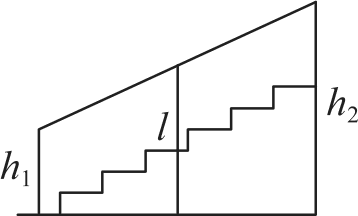 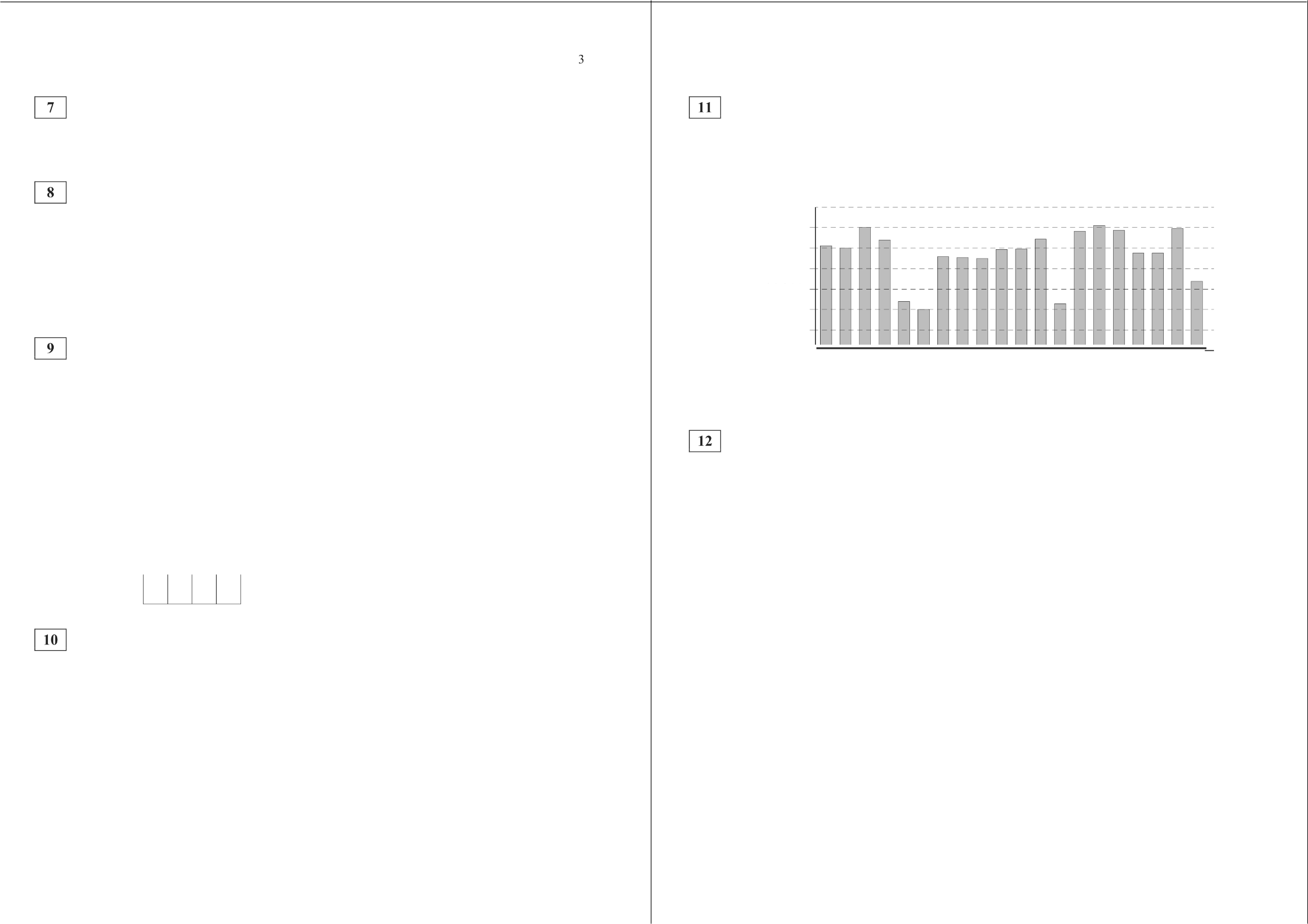 О СтатГрад 2015—2016 уч. г.	О СтатГрад 2015—2016 уч. г.Математика.  ll   класс. Вариант  MA10301  (базовый уровень)Плоскость, проходящая через три точки А, В н С (см. рисунок), рассекает тетраэдр на два много- гранника. Сколько  рёбер  у того  многогранника, у которого меньше вершин?Ответ:   	5	Математика.  11 класс. Вариант  MA10301 (базовый уровень)	6В треугольнике ABC  проведены медиана  BM и  высота	BH.	Известно,  что	ЛС——59  и BC —— BM. Найдите АН.Ответ:   	На графике изображена зависимость температуры от времени в процессе разогрева двигателя легкового автомобиля. На горизонтальной оси отмечено время в минутах, прошедшее с момента запуска двигателя, на вертикальной оси — температура двигателя в градусах Цельсия.90807060Даны два шара с радиусами 5 и 1. Во сколько раз площадь поверхности первого шара больше площади поверхности второго?Ответ:  	Каждому из четырёх неравенств в левом столбце соответствует одно из решений в правом столбце. Остановите соответствие между неравенствами и их решениями.504030	А) (20х — 2HEPABEHCTBA> 0РЕШЕНИЯ i)  ( —‹ю; 2)	(3; + ‹ю) 2)   (2;  3)     (3; +   )100  1   2  3  4  5   6   7   8   9 10 11Ј;)  (х — 2)(x — 3) < 0 	2 > оз)  (2;3)4)   (— ; 2)	(2; 3)Пользуясь графиком, поставьте в соответствие каждому интервалу времени характеристику температуры.х — 3Г)  (х — 2) 2 (х — 3)  < 0ИНТЕРВАЛЫ ВРЕМЕНИА) О—2 мин.Б) 5—6 мин.В) 7—8 мин.Г) 9—11 мин.ХАРАКТЕРИСТИКИТемпература была выше 80°C на всём интервале.Самый быстрый рост температуры.Температура падала.Температура не превышала 30°C на всём интервале.Впишите	в	приведённую	в	ответе	таблицу	под	каждой	буквой соответствующий решению номер.Ответ:В таблице под каждой буквой укажите соответствующий номер. Ответ: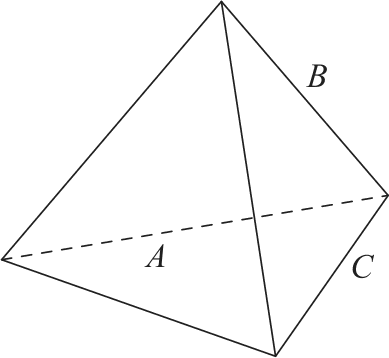 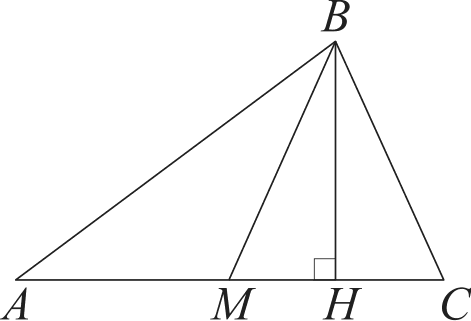 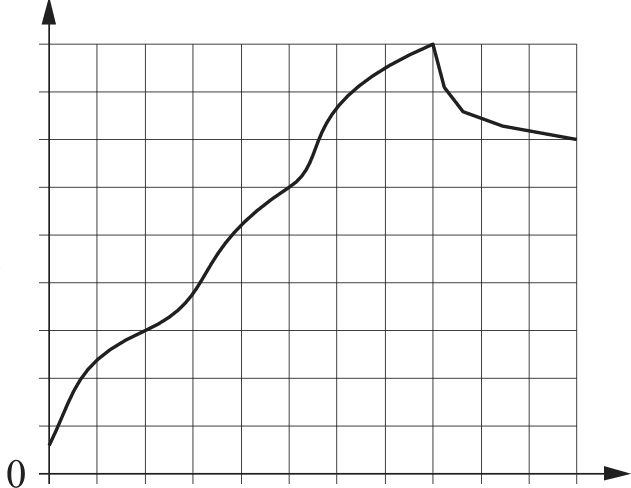 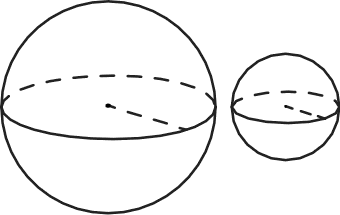 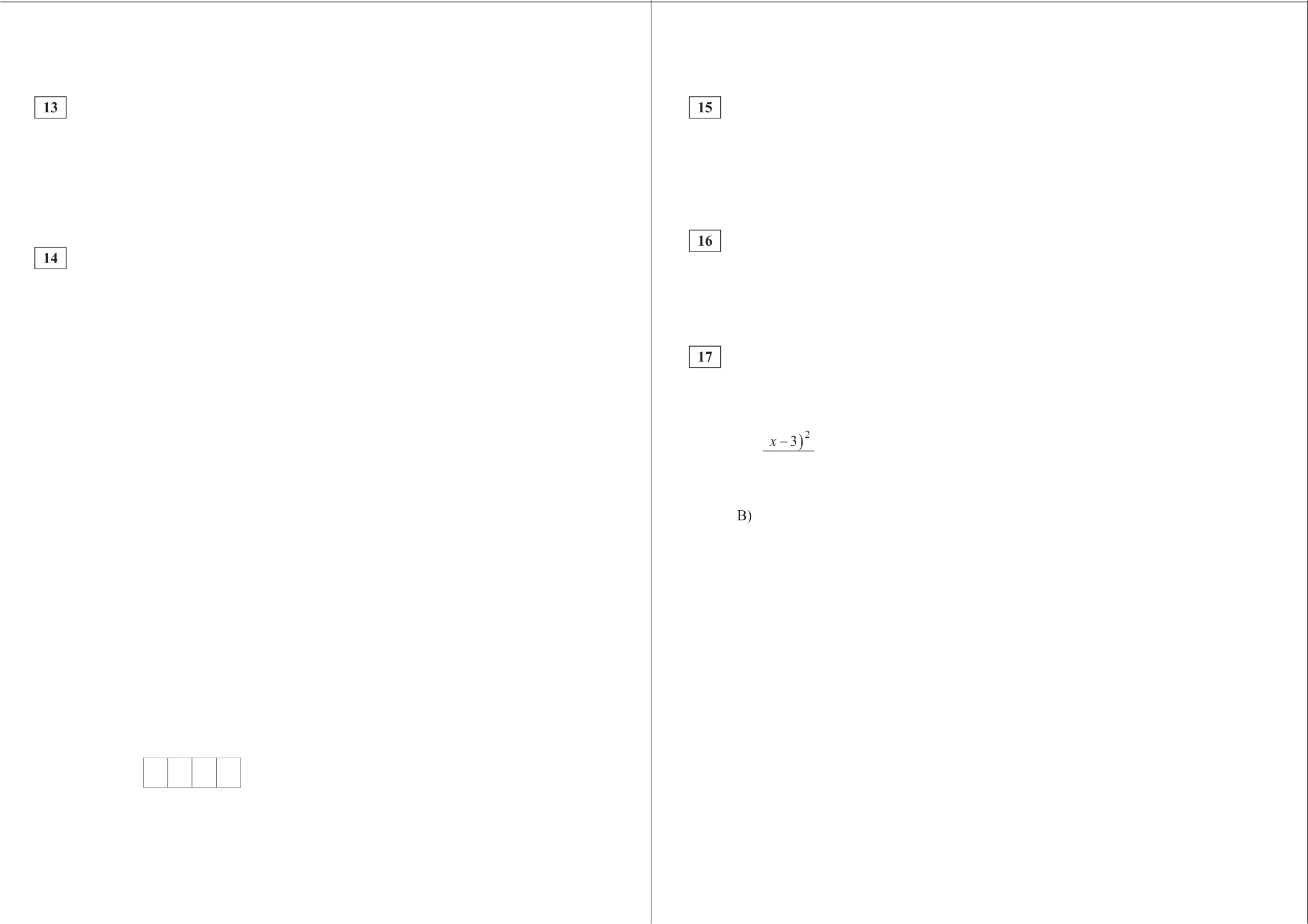 О СтатГрад 2015—2016 уч. г.	О СтатГрад 2015—2016 уч. г.Математика. 11 класс. Вариант MA10301 (базовый уровень)	7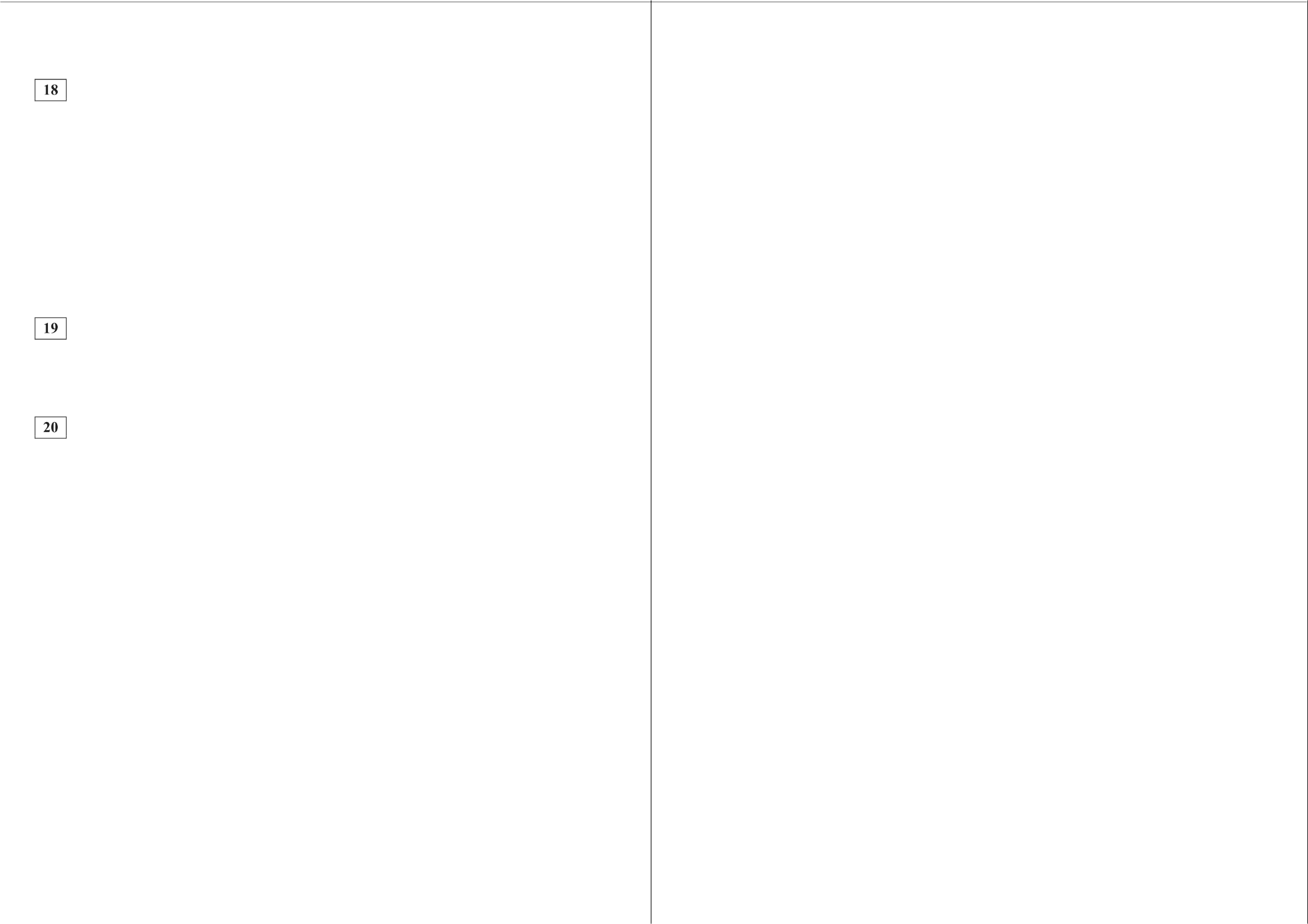 Фирма приобрела стеллаж, стол, проектор и ксерокс. Известно, что стеллаж дороже стола, а ксерокс дешевле стола и дешевле проектора. Выберите утверждения,  которые верны при указанных условиях.Стол дешевле ксерокса.Стеллаж дороже ксерокса.Ксерокс — самая дешёвая из покупок.Стеллаж и ксерокс стоят одинаково.В ответе запишите номера выбранных утверждений без пробелов, запятых и других  дополнительных символов.Ответ:   	Найдите четырёхзначное число, кратное 18, произведение цифр которого больше 16, но меньше 24. В ответе Скажите какое-нибудь одно такое число.Ответ:   	Список заданий викторины состоял из 25 вопросов. За каждый правильный ответ ученик  получал  5 очков,  за неправильный  ответ с него списывали 9 очков, а при отсутствии ответа давали 0 очков. Сколько верных ответов дал ученик, набравший 40 очков, если известно, что по крайней мере один раз он ошибся?Ответ:  	fi СтатГрад 2015—2016 уч. г.Тренировочная  работа по МАТЕМАТИКЕ20 января 2016 года Вариант MA10302 (базовый уровень)Математика.  11 класс. Вариант  MA10302 (базовый уровень)	2Часть 1Выполнена: ФИО 	класс  	Найдите значение выражения  6-   0, 72.Инструкция  по выполнению работыОтвет:   	Работа по математике включает в себя 20 заданий. На выполнение работы отводится 3 часа (180 минут).Ответы к заданиям записываются в виде числа или последовательностиНайдите значение выражения '2°' 0цифр в поле ответа в тексте работы.При выполнении  заданий  можно  пользоваться  черновиком.  Записи в черновике не учитываются при оценивании работы. Баллы, полученные Вами за выполненные задания, суммируются. Постарайтесь выполнить как можно больше  заданий и набрать наибольшее  количество баллов.Ответ:  	В период распродажи магазин снижал цены дважды: в первый раз на 15 %, во второй — на 25 %. Сколько рублей стал стоить чайник после второго снижения цен, если до начала распродажи он стоил 2000 рублей?Ответ:   	Перевести  температуру  из  шкалы  Фаренгейта   в  шкалу  Цельсия  позволяетформула   to —— (t F — 32) ,  где   to  —   температура   в  градусах   по   шкале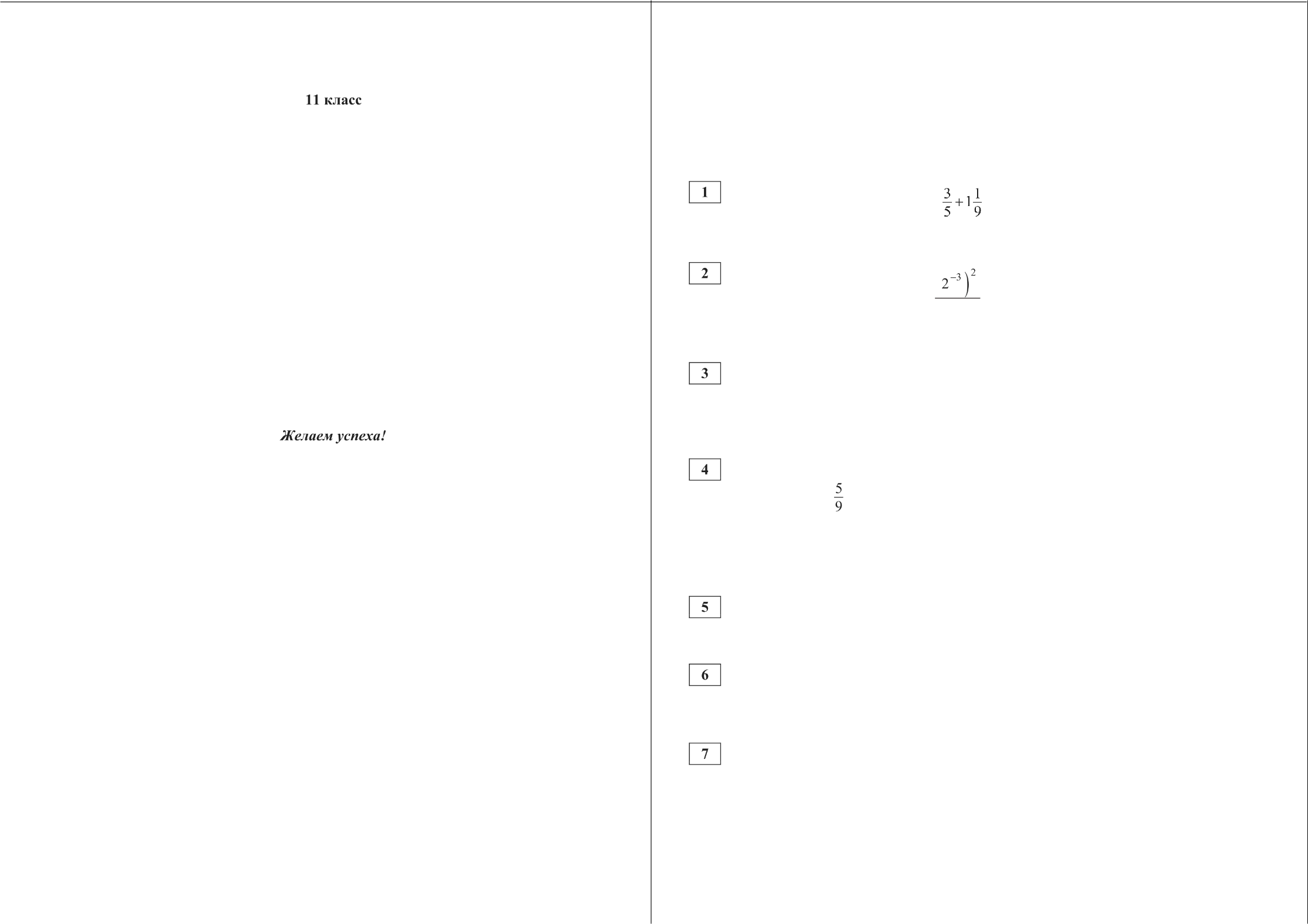 Цельсия,  t  —	температура   в  градусах   по  шкале Фаренгейта.  Скольким градусам по шкале  Цельсия соответствует  86 градусов по шкале Фаренгейта?Ответ:   	Найдите значение выражения  3  "  6Ответ:   	В школе есть четырёхместные туристические палатки. Какое наименьшее число палаток нужно взять в поход, в котором участвует 25 человек?Ответ:  	Найдите корень уравнения 83+ —	9т = 8.Ответ:   	О СтатГрад 2015—2016 уч. г.	О СтатГрад 2015—2016 уч. г.Математика.  ll   класс. Вариант  MA10302  (базовый уровень)Перила лестницы дачного дома для надёжности укреплены посередине вертикальным столбом. Найдите высоту / этого столба, если наименьшая высота перил hi равна 1,1 м, а наибольшая высота hz равна 1,9 м. Ответ дайте в метрах.Ответ:  	Остановите соответствие между величинами и их возможными значениями: к каждому элементу первого столбца подберите соответствующий элемент из второго столбца.ВЕЛИЧИНЫ	ВОЗМОЖНЫЕ ЗНАЧЕНИЯА) площадь города Санкт-Петербурга	1)  420 кв. м Б) площадь одной стороны монеты	2)  400 кв. мм В) площадь поверхности тумбОчки	3)  1439 кв. кмF) площадь баскетбольной площадки	4)   0,2 кв. мВ таблице под каждой буквой, соответствующей величине, укажите номер её возможного значения.Ответ:Вероятность того, что новая шариковая ручка пишет плохо или вовсе не пишет, равна 0,14. Покупатель, не глядя, берёт одну шариковую ручку из коробки. Найдите вероятность того, что эта ручка пишет хорошо.Ответ:   	Математика.  11 класс. Вариант  MA10302 (базовый уровень)	4На  диаграмме  показано   количество   посетителей   сайта  РИА  Новости в течение каждого часа 8 декабря 2009 года. По горизонтали указывается час, по вертикали — количество посетителей сайта на протяжении этого часа. Определите по диаграмме, в течение какого часа на сайте РИА «Новости» побывало максимальное  количество посетителей.900008000070 00060000500004000030000200001000013	15	17	19	21	23Ответ:   	Интернет-провайдер предлагает  три тарифных плана.Пользователь предполагает, что его трафик составит 550 Мб в месяц, и исходя из этого выбирает наиболее дешёвый тарифный план. Сколько рублей должен будет заплатить пользователь за месяц, если его трафик действительно будет равен 550 Мб?Ответ:   	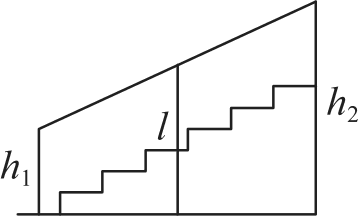 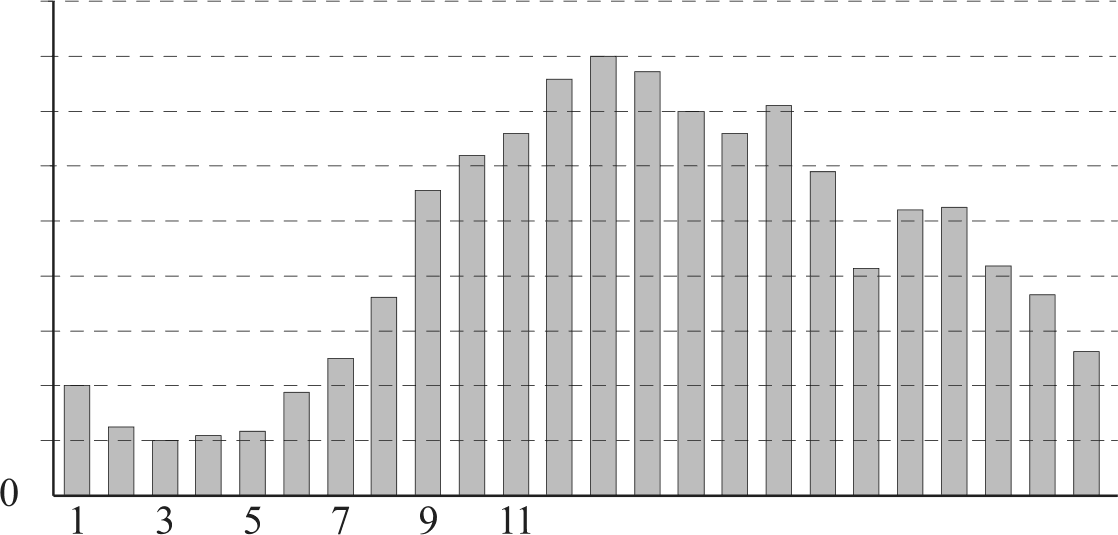 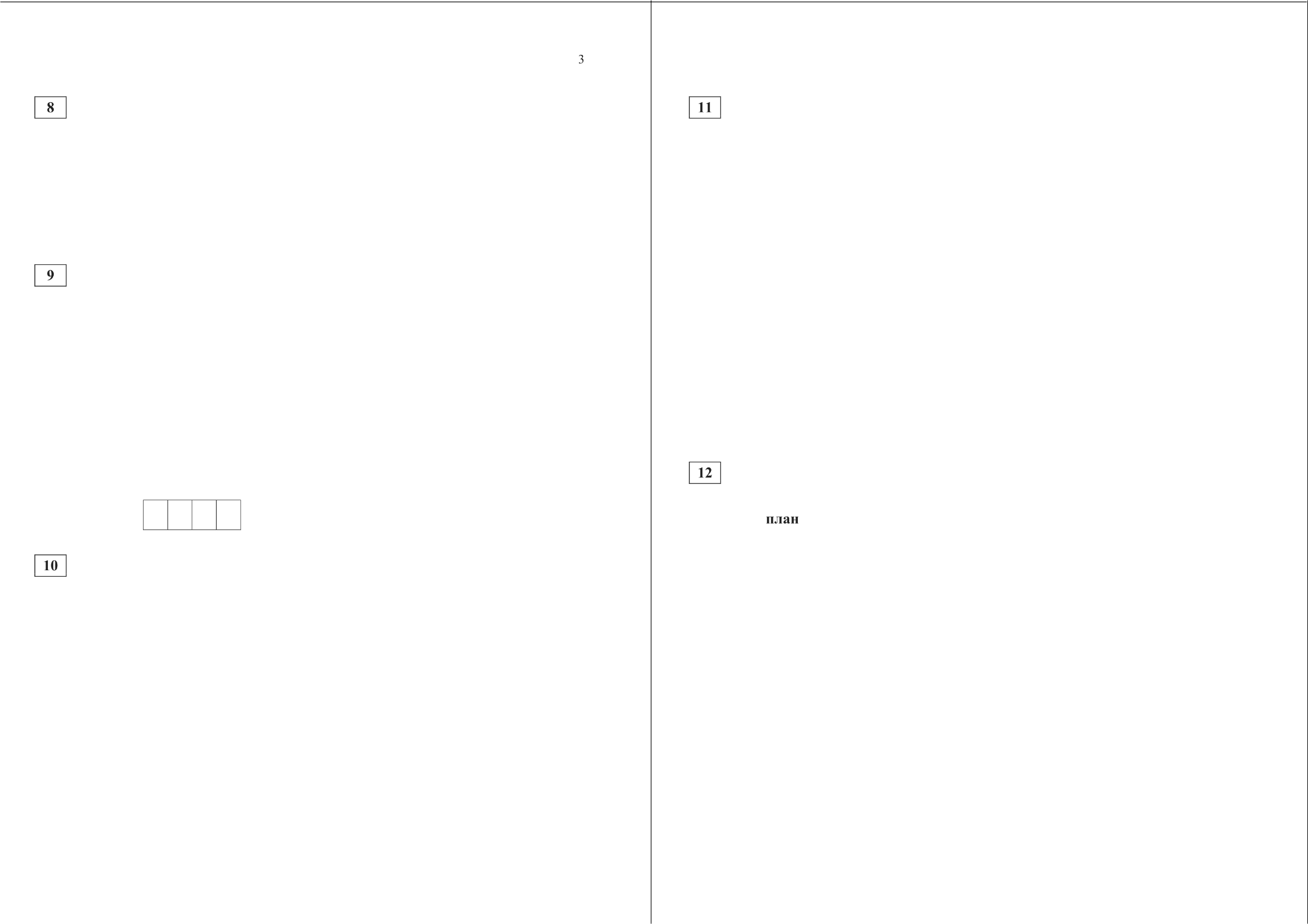 О СтатГрад 2015—2016 уч. г.	О СтатГрад 2015—2016 уч. г.Математика.  ll   класс. Вариант  MA10302  (базовый уровень)Плоскость, проходящая через три точки А, В н С (см. рисунок), рассекает тетраэдр на два много- гранника. Сколько граней у того многогранника,  у которого больше рёбер?Ответ:   	5	Математика.  11 класс. Вариант  MA10302 (базовый уровень)	6В треугольнике ABC  проведены медиана  BM и   высота	BH.	Известно,	что	ЛС——8 и BC —— BM. Найдите АН .Ответ:   	На графике изображена зависимость крутящего момента двигателя от числа оборотов  в  минуту.  На  горизонтальной  оси  отмечено  число  оборотов  в минуту, на вертикальной оси — крутящий момент в Н м.1401201008060Даны два шара с радиусами 9 и 3. Во сколько раз площадь поверхности большего шара больше площади поверхности другого?Ответ:  	Каждому из четырёх неравенств в левом столбце соответствует одно из решений в правом столбце. Остановите соответствие между неравенствами и их решениями.40201000   2000  3000  4000  5000  6000HEPABEHCTBA А)  (х  —1)2 (х — 5) < 0Д)   (х  —1)(x — 5) < 0РЕШЕНИЯ1)  ( — ;1)	(1; 5)2)   (1; 5)Пользуясь графиком, поставьте в соответствие каждому интервалу числа оборотов в минуту  характеристику крутящего момента.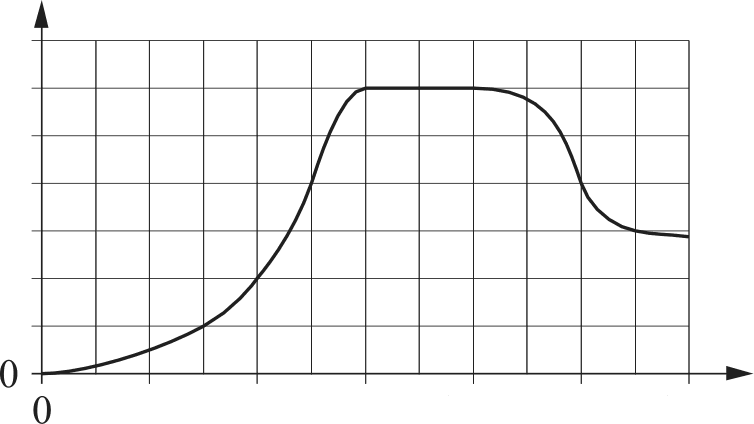 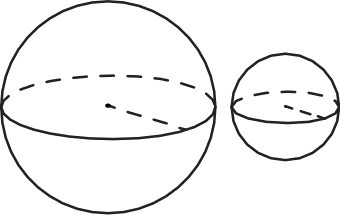 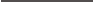 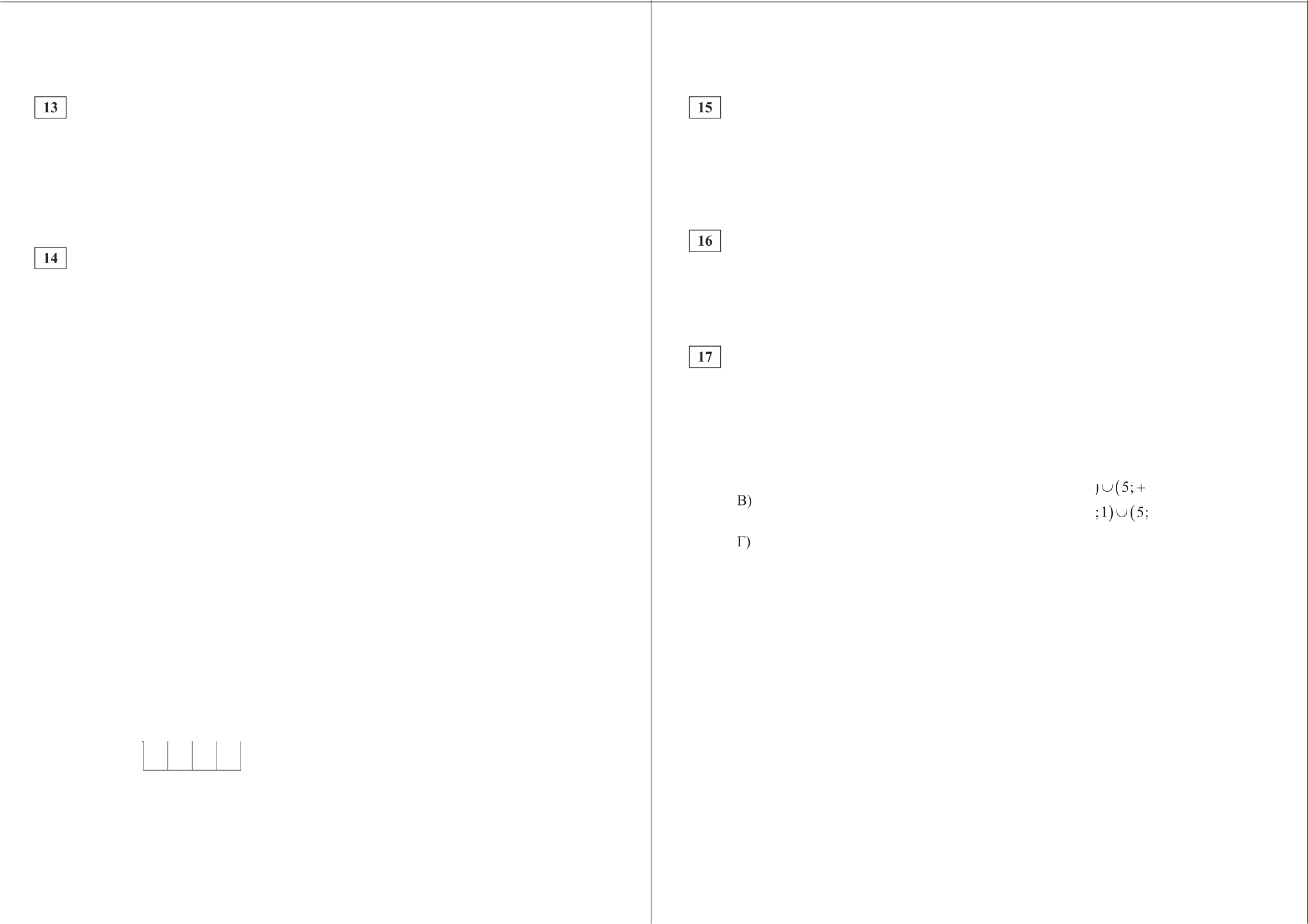 ИНТЕРВАЛЫ	ХАРАКТЕРИСТИКИА) O—2000 об./мин.	1)  Крутящий  момент  не меняется на всём Б) 2000—3000 об./мин.		интервале.В) 3000——4000 об./мин.	2)  При увеличении  числа оборотов самый Г) 4000—6000 об./мин.		быстрый  рост крутящего момента.Крутящий момент не превышает 40 Н - мна всём интервале.При увеличении числа оборотов крутя- щий момент падает.В таблице под каждой буквой укажите соответствующий номер.Ответ:О СтатГрад 2015—2016 уч. г.х —1 > 0	3)х — 5	4)( х — 5 ) 2х — 1  >0Впишите	в	приведённую	в	ответе	таблицу	под	каждой	буквой соответствующий  решению номер.Ответ:О СтатГрад 2015—2016 уч. г.Математика.  ll   класс. Вариант MA10302 (базовый уровень)	7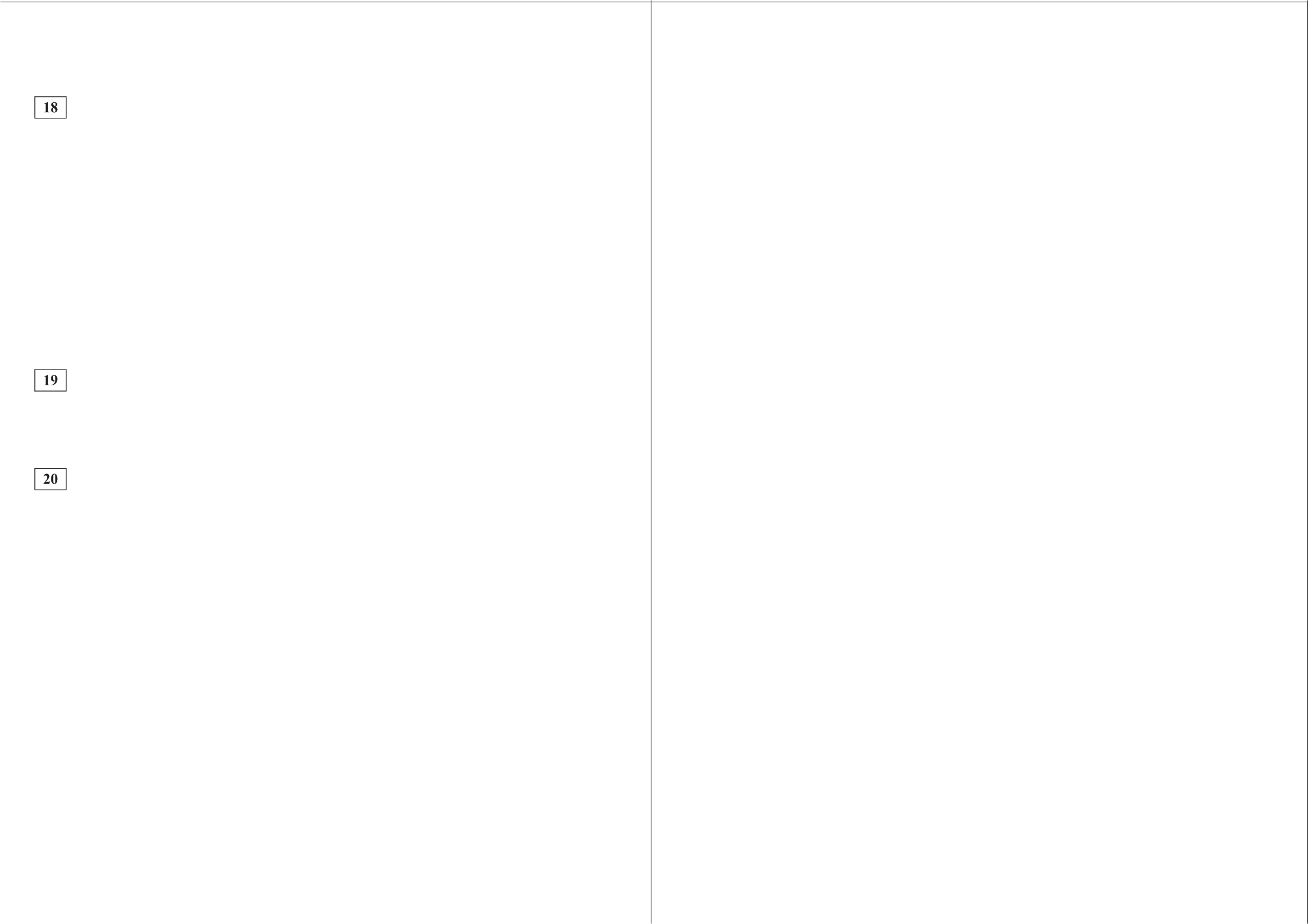 Хозяйка к празднику купила морс, мороженое, крабовые палочки и рыбу. Мороженое стоило дороже крабовых палочек, но дешевле рыбы, морс стоил дешевле мороженого. Выберите утверждения, которые верны при указанных условиях.Mopc стоил дешевле рыбы.За морс заплатили больше, чем за мороженое.Рыба — самая дорогая из покупок.Среди указанных четырёх покупок есть три, стоимость которых оди- накова.В  ответе  запишите  номера  выбранных  утверждений  без  пробелов, запятыхИ Д}Э ГИХ ДOПOЛHИTeЛЬHЫX СИМВOПOB.Ответ:  	Найдите четырёхзначное число, кратное 18, произведение цифр которого больше 18, но меньше 30. В ответе укажите какое-нибудь одно такое число.Ответ:  	Список заданий викторины состоял из 36 вопросов. За каждый правильный ответ  ученик получал 5 очков, за неправильный  ответ с него списывали  11 очков, а при отсутствии ответа давали 0 очков. Сколько верных ответов дал ученик, набравший 75 очков, если известно, что по крайней мере один раз он ошибся?Ответ:  	О СтатГрад 2015—2016 уч. г.Тренировочная  работа по МАТЕМАТИКЕ20 января 2016 года Вариант MA10303 (базовый уровень)Выполнена: ФИО 	класс  	Инструкция  по выполнению работыРабота по математике включает в себя 20 заданий. На выполнение работы отводится 3 часа (180 минут).Ответы к заданиям записываются в виде числа или последовательности цифр в поле ответа в тексте работы.При выполнении  заданий  можно  пользоваться  черновиком.  Записи в черновике не учитываются при оценивании работы. Баллы, полученные Вами за выполненные задания, суммируются. Постарайтесь выполнить как можно больше  заданий и набрать наибольшее  количество баллов.Математика.  11 класс. Вариант  MA10303 (базовый уровень)	2Часть 1Найдите значение выражения  2       -  0,375.6’Ответ:  	Найдите значение выражения '—зОтвет:   	В период распродажи магазин снижал цены дважды: в первый раз на 20 %, во второй — на 15 %. Сколько рублей стал стоить чайник после второго снижения цен, если до начала распродажи он стоил 1400 рублей?Ответ:  	Перевести  температуру  из шкалы Фаренгейта в шкалу Цельсия позволяетформула to —— 9 (t F — 32) , где /р — температура в градусах  по  шкале Цельсия,   t у   —   температура   в  градусах  по  шкале  Фаренгейта. Сколькимградусам по шкале Цельсия соответствует 131 градус по шкале Фаренгейта? Ответ:  	Найдите значение выражения  74' 75Ответ:  	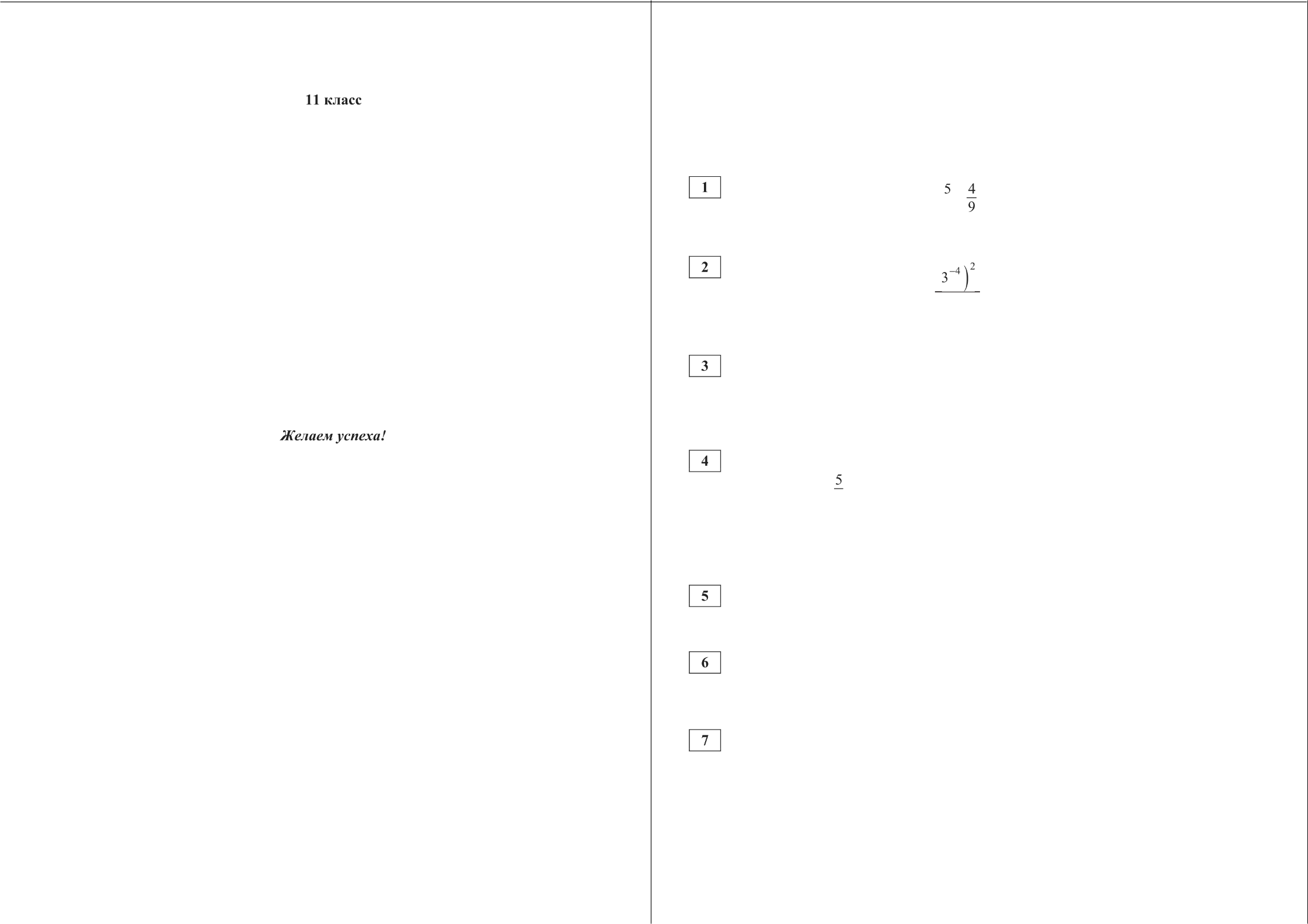 В школе есть шестиместные туристические палатки. Какое наименьшее число палаток нужно взять в поход, в котором участвует 20 человек?Ответ:   	Найдите корень уравнения	9x — 9 = 3 . Ответ:   		О СтатГрад 2015—2016 уч. г.	О СтатГрад 2015—2016 уч. г.Математика.  ll   класс. Вариант  MA10303  (базовый уровень)Перила лестницы дачного дома для надёжности укреплены посередине вертикальным столбом. Найдите высоту / этого столба, если наименьшая высота перил hi равна 1,2 м, а наибольшая высота hz равна 2,2 м. Ответ дайте в метрах.Ответ:  	Остановите соответствие между величинами и их возможными значениями: к каждому элементу первого столбца подберите соответствующий элемент из второго столбца.ВЕЛИЧИНЫ	ВОЗМОЖНЫЕ ЗНАЧЕНИЯА) площадь почтовой марки	1)  162 кв. мБ)  площадь письменного стола	2)  0,9 кв. м  В) площадь города Санкт-Петербурга	з	i439 кв. км Г) площадь волейбольной площадки	4›   5,2 кв. смВ таблице под каждой буквой, соответствующей величине, укажите номер её возможного значения.Ответ:Вероятность того, что новая шариковая ручка пишет плохо или вовсе не пишет, равна 0,17. Покупатель, не глядя, берёт одну шариковую ручку из коробки. Найдите вероятность того, что эта ручка пишет хорошо.Ответ:   	Математика.  11 класс. Вариант  MA10303 (базовый уровень)	4На диаграмме  показано  количество  посетителей  сайта  РИА  «Новости» в течение каждого часа 8 декабря 2009 года. По горизонтали указывается час, по вертикали — количество посетителей сайта на протяжении этого часа. Определите по диаграмме, в течение какого часа на сайте РИА «Новости» побывало минимальное  количество посетителей.900008000070 00060000500004000030000200001000013	17	19	21	23Ответ:   	Интернет-провайдер предлагает  три тарифных плана.Пользователь предполагает,  что его трафик  составит 350 Мбайт в месяц,  и исходя из этого выбирает наиболее дешёвый тарифный план. Сколько рублей должен будет заплатить пользователь за месяц, если его трафик действительно  будет равен 350 Мбайт?Ответ:   	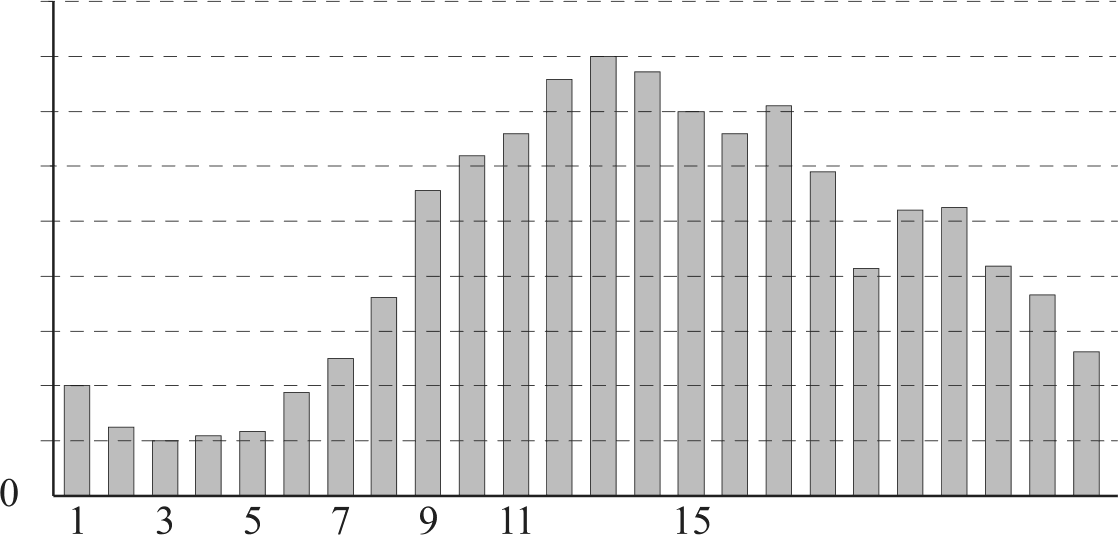 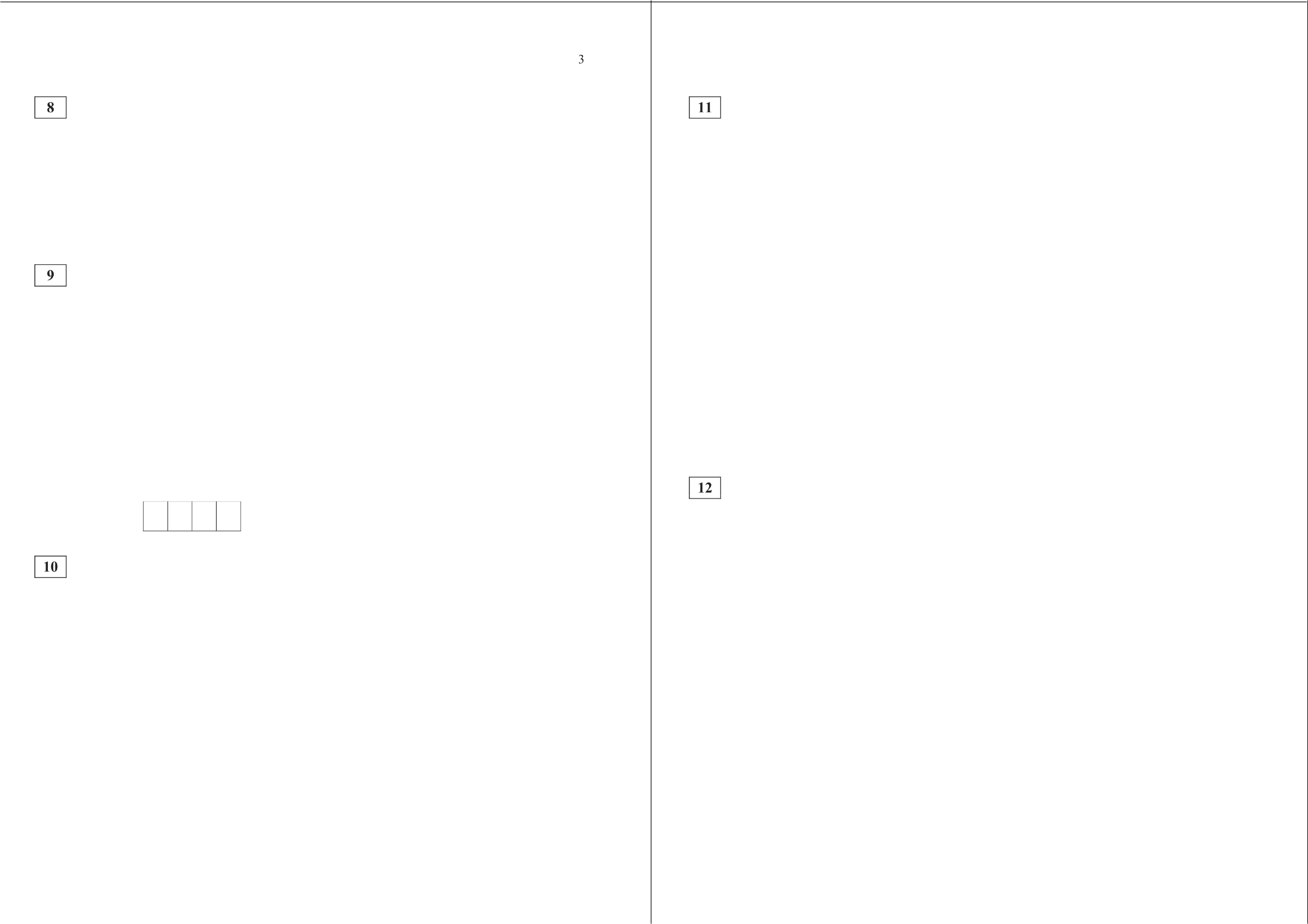 О СтатГрад 2015—2016 уч. г.	О СтатГрад 2015—2016 уч. г.Математика.  ll   класс. Вариант  MA10303  (базовый уровень)Плоскость, проходящая через три точки А, В и С, (см. рисунок), рассекает куб на два многогранника. Сколько рёбер у того многогранника, у которого меньше вершин?Ответ:   	5	Математика.  11 класс. Вариант  MA10303 (базовый уровень)	6В  треугольнике   ABC  проведены  медиана   BM и   высота	BH.	Известно,   что	ЛС ——73 и BC —— BM. Найдите АН .Ответ:   	На графике изображена зависимость крутящего момента двигателя от числа оборотов  в  минуту.  На  горизонтальной  оси  отмечено   число  оборотов в минуту, на вертикальной оси — крутящий момент в Н м.1401201008060Даны два шара с радиусами 6 и 1. Во сколько раз площадь поверхности большего шара больше площади поверхности другого?Ответ:  	Каждому из четырёх неравенств в левом столбце соответствует одно из решений в правом столбце. Остановите соответствие между неравенствами и их решениями.40201000   2000  3000  4000  5000  6000Пользуясь графиком, поставьте в соответствие каждому интервалу числа оборотов в минуту  характеристику крутящего момента.HEPABEHCTBA А) (т — 2) 2 (х — 4) < 0(х	4) 2т —2ву ( т —2)(т —4) < 0РЕШЕНИЯ i)  (—‹ю; 2)   (2; 4)2)  ( —‹ю; 2)	(4; + m)з)   (2; 4)4)   (2; 4)	(4;  +   )ИНТЕРВАЛЫА) 1000—3000 об./мин.	1)Б) 3000—3500 об./мин.В) 4000—5000 об./мин.Г) 5000—6000 об./мин.	24)ХАРАКТЕРИСТИКИПри увеличении числа оборотов крутящий момент падает, но остаётся больше 60 Н м на всём интервале.При увеличении числа оборотов крутящий момент падает и не превышает 80 Н - м на всём интервале.При увеличении числа оборотов крутящий момент растёт.При увеличении числа оборотов крутящий момент не меняется.х — 4 >0Впишите	в	приведённую	в	ответе	таблицу	под	каждой	буквой соответствующий  решению номер.Ответ:В таблице под каждой буквой укажите соответствующий номер.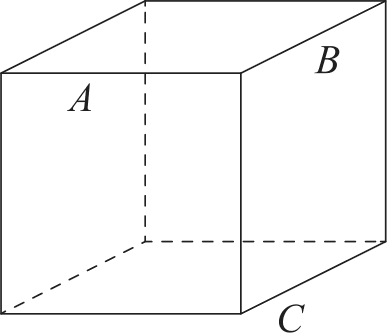 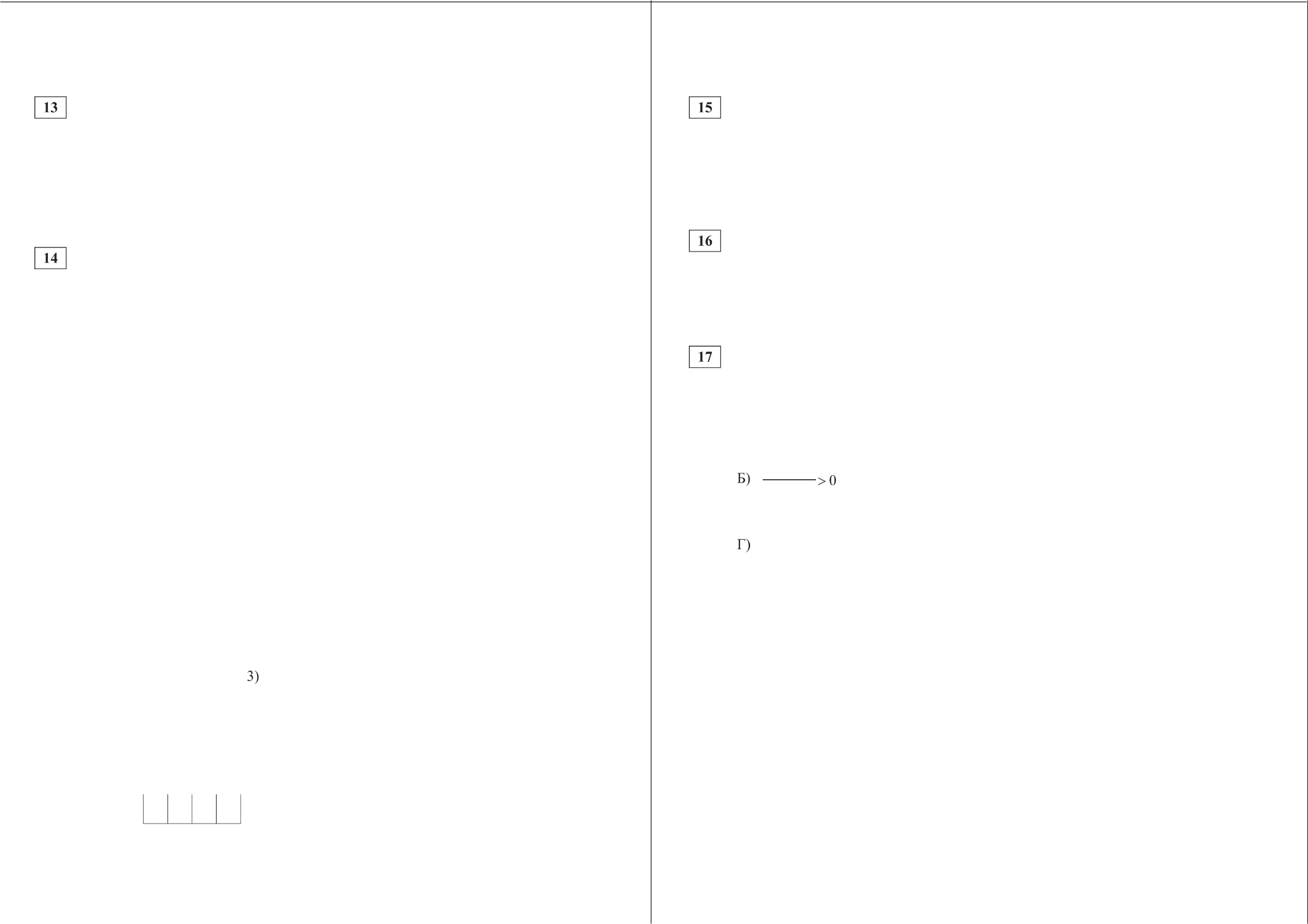 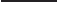 Ответ:О СтатГрад 2015—2016 уч. г.	О СтатГрад 2015—2016 уч. г.Математика.  ll   класс. Вариант MA10303 (базовый уровень)	7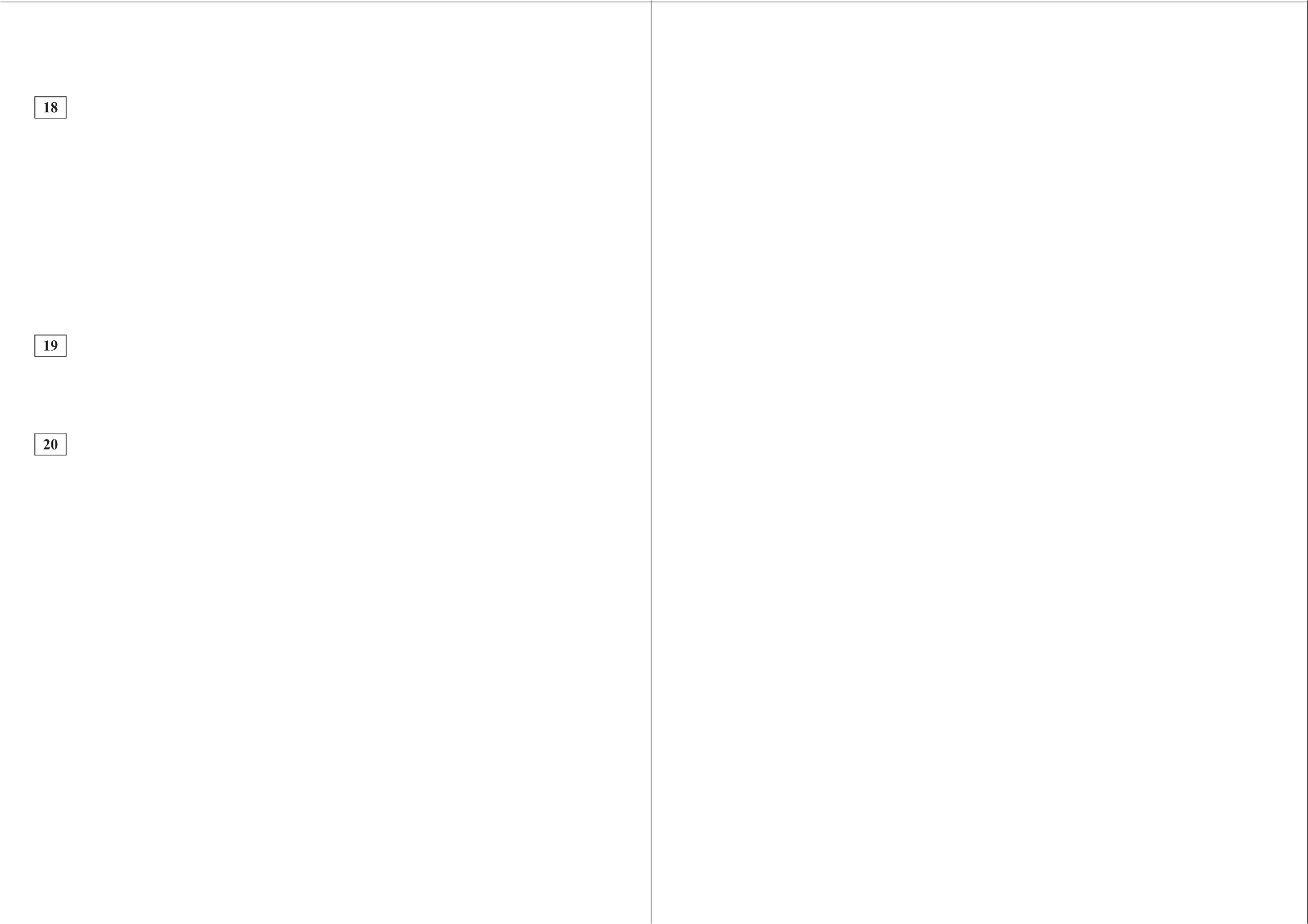 В доме Мити больше этажей, чем в доме Маши, в доме Лены меньше этажей, чем в доме Маши, а в доме Толи больше этажей, чем в Ленином доме. Выберите утверждения,  которые верны при указанных условиях.Дом Лены самый малоэтажный  среди перечисленных четырёх.В доме Маши меньше этажей, чем в доме Лены.В Митином доме больше этажей, чем в Ленином.Среди этих четырёх домов есть три с одинаковым количеством этажей.В  ответе  запишите  номера  выбранных  утверждений  без  пробелов, запятыхИ Д]ЗЩИХ ДOПOЛHИTeЛЬHЫX СИМВ ОПОВ.Ответ:  	Найдите четырёхзначное число, кратное 36, произведение цифр которого больше 12, но меньше 18. В ответе укажите какое-нибудь одно такое число.Ответ:   	Список заданий викторины состоял из 36 вопросов. За каждый правильный ответ ученик получал 5 очков, за неправильный  ответ с него списывали   12 очков, а при отсутствии ответа давали 0 очков. Сколько верных ответов дал ученик, набравший 65 очков, если известно, что по крайней мере один раз он ошибся?Ответ:  	О СтатГрад 2015—2016 уч. г.Тренировочная  работа по МАТЕМАТИКЕ20 января 2016 года Вариант MA10304 (базовый уровень)Математика.  11 класс. Вариант  MA10304 (базовый уровень)	2Часть 1Выполнена: ФИО 	класс  	Найдите значение выражения  3 3-1    4,9.Инструкция  по выполнению работыОтвет:  	Работа по математике включает в себя 20 заданий. На выполнение работы отводится 3 часа (180 минут).Ответы к заданиям записываются в виде числа или последовательностиНайдите значение выражения—10цифр в поле ответа в тексте работы.При выполнении  заданий  можно  пользоваться  черновиком.  Записи в черновике не учитываются при оценивании работы. Баллы, полученные Вами за выполненные задания, суммируются. Постарайтесь выполнить как можно больше  заданий и набрать наибольшее  количество баллов.Ответ:   	В период распродажи магазин снижал цены дважды: в первый раз на 20 %, во второй — на 10 %. Сколько рублей стал стоить чайник после второго снижения цен, если до начала распродажи он стоил 1300 рублей?Ответ:   	Перевести  температуру  из  шкалы  Фаренгейта   в  шкалу  Цельсия  позволяетформула to —— 9 (t F — 32) , где /р — температура в градусах  по  шкале Цельсия,   t у   —   температура   в  градусах  по  шкале  Фаренгейта. Сколькимградусам по шкале Цельсия соответствует 212 градусов по шкале Фаренгейта?Ответ:  	Найдите значение выражения    4      5Ответ:  	В школе есть двухместные туристические палатки. Какое наименьшее число палаток нужно взять в поход, в котором участвует 25 человек?Ответ:   	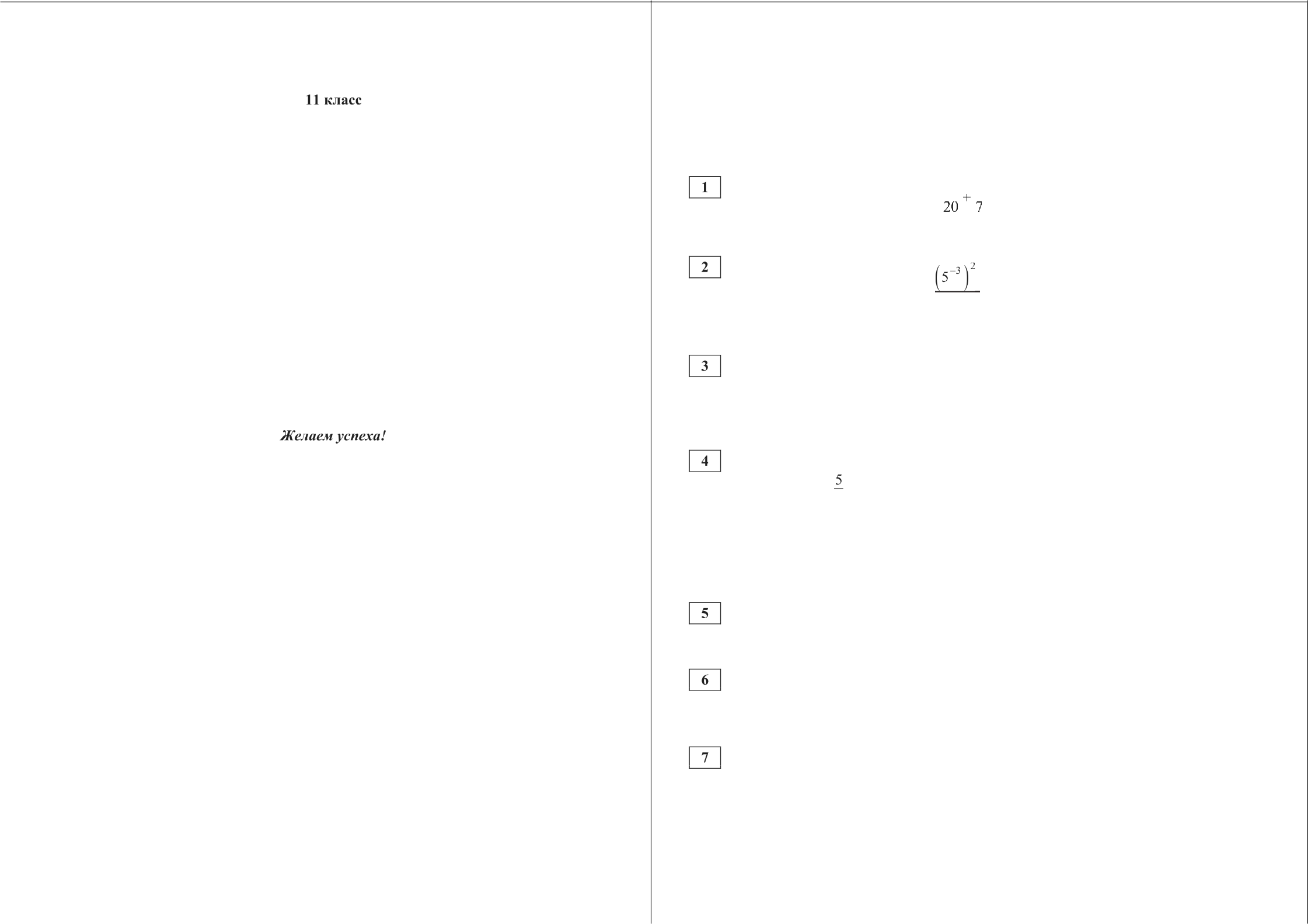 Найдите корень уравнения 1935+s= 2. Ответ:  	О СтатГрад 2015—2016 уч. г.	О СтатГрад 2015—2016 уч. г.Математика.  ll   класс. Вариант  MA10304  (базовый уровень)Перила лестницы дачного дома для надёжности укреплены посередине вертикальным столбом. Найдите высоту / этого столба, если наименьшая высота перил h равна 1,1 м, а наибольшая высота hz равна 2,1 м. Ответ дайте в метрах.Ответ:   	Остановите соответствие между величинами и их возможными значениями: к каждому элементу первого столбца подберите соответствующий элемент из второго столбца.Математика.  11 класс. Вариант  MA10304 (базовый уровень)	4На диаграмме показано количество  посетителей  сайта  РИА  «Новости» во все дни с 10 по 29 ноября 2009 года. По горизонтали указываются дни месяца, по вертикали — количество посетителей сайта за данный день. Определите по диаграмме, какого числа количество посетителей сайта РИА«Новости» было наименьшим за указанный  период.900 000800 000700 000600 000500 000ВЕЛИЧИНЫА) площадь футбольного поля Б) площадь почтовой маркиВ) площадь купюры достоинством 100 рублейF) площадь города МосквыВОЗМОЖНЫЕ ЗНАЧЕНИЯ1)  97,5 кв. см2)  2511 кв. км165 кв. мм 4)  7000 кв. м400 000300 000    	200 000 ' 10 11 12 13 14 15 16 17 18 19 20 21 22 23 24 25 26 27 28 29Ответ:  	В таблице под каждой буквой, соответствующей величине, укажите номер её возможного значения.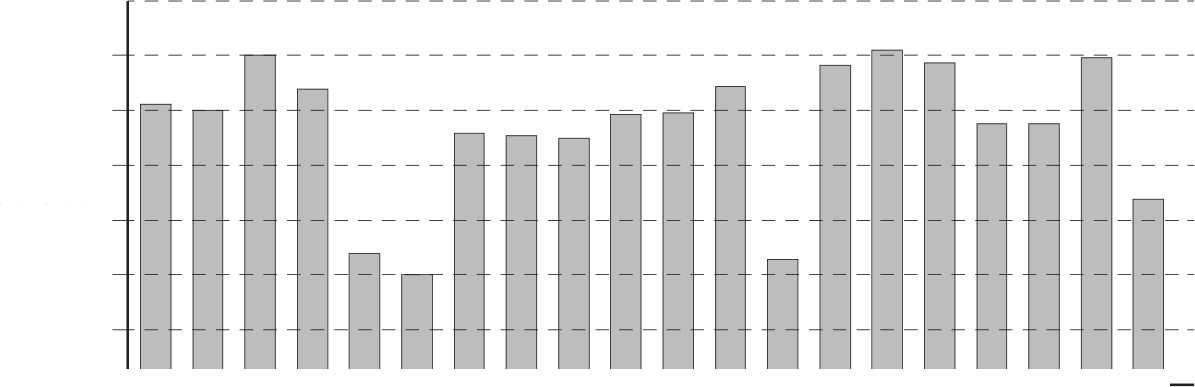 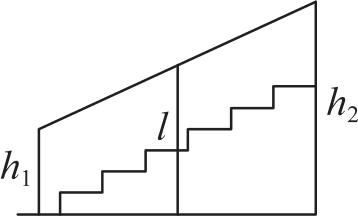 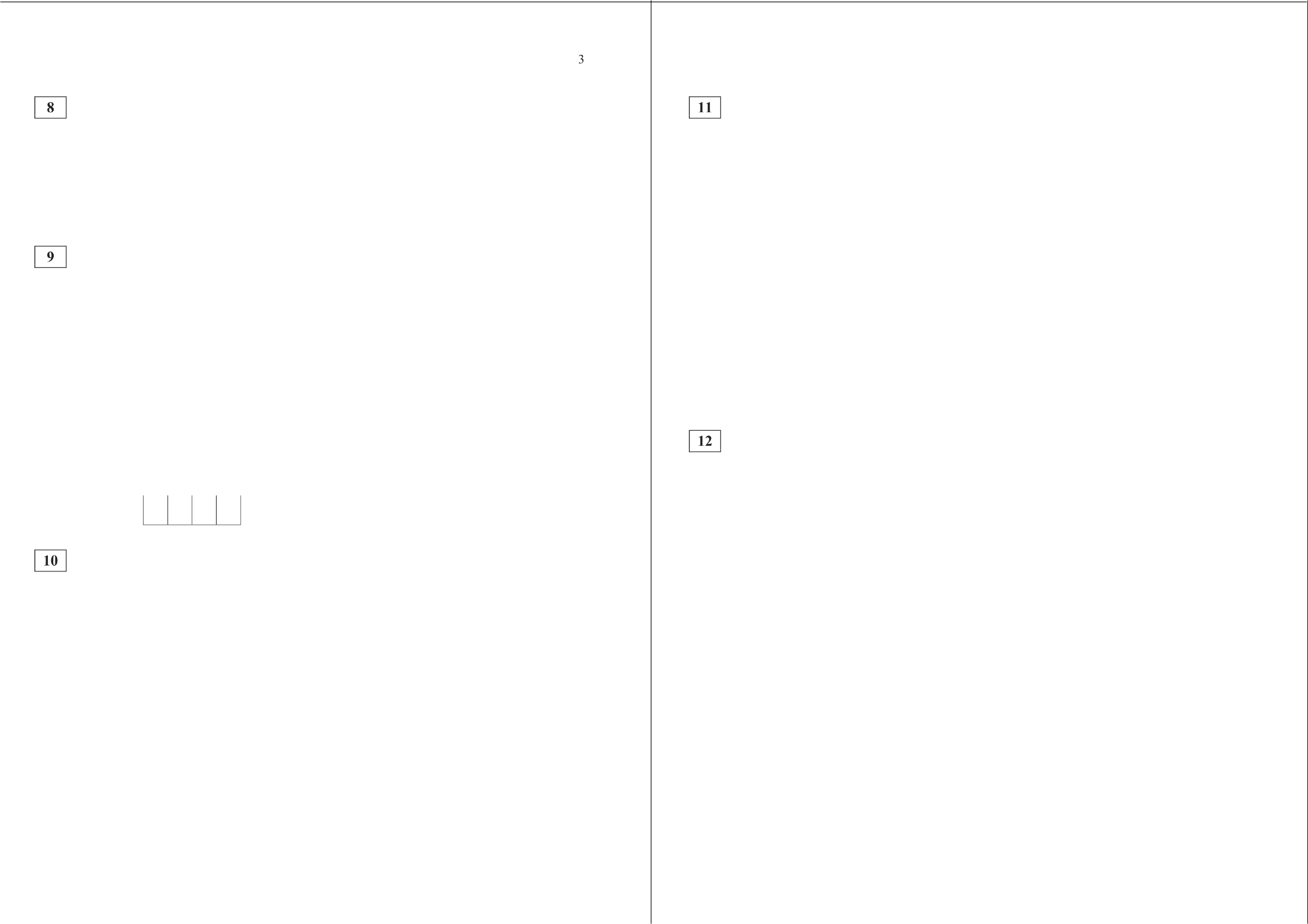 Ответ:Вероятность того, что новая  шариковая  ручка  пишет  плохо  или  вовсе не пишет, равна 0,21. Покупатель, не глядя, берёт одну шариковую ручку из коробки. Найдите вероятность того, что эта ручка пишет хорошо.Ответ:  	О СтатГрад 2015—2016 уч. г.Интернет-провайдер предлагает  три тарифных плана.Пользователь предполагает, что его трафик составит 600 Мб в месяц, и исходя из этого выбирает наиболее дешёвый тарифный план. Сколько рублей должен будет заплатить пользователь за месяц, если его трафик действи- тельно будет равен 600 Мб?Ответ:  	О СтатГрад 2015—2016 уч. г.Математика.  ll   класс. Вариант  MA10304  (базовый уровень)Плоскость,  проходящая  через  три  точки  А,   В  и С,(см. рисунок),	рассекает	правильную	треугольную	Апризму на два многогранника. Сколько  граней у тогомногогранника, у которого  меньше рёбер?Ответ:   	5	Математика.  11 класс. Вариант  MA10304 (базовый уровень)	6В  треугольнике   ABC  проведены  медиана   BM и   высота	BH.	Известно,   что	AC ——78  и BC —— BM. Найдите АН .Ответ:   	На графике изображена зависимость крутящего момента двигателя от числа оборотов  в  минуту.  На  горизонтальной  оси  отмечено   число  оборотов в минуту, на вертикальной оси — крутящий момент в Н м.1401201008060Даны два шара с радиусами 12 и 2. Во сколько раз площадь поверхности большего шара больше площади поверхности другого?Ответ:  	Каждому из четырёх неравенств в левом столбце соответствует одно из решений в правом столбце. Остановите соответствие между неравенствами и их решениями.40201000   2000  3000  4000  5000  6000Пользуясь графиком, поставьте в соответствие каждому интервалу числа оборотов в минуту  характеристику крутящего момента.HEPABEHCTBAА) (т — 3)(< — 4) < 0<— 3  > 0<— 4В)  (х   3) 2 (х — 4) < 0РЕШЕНИЯi)  ( —‹ю; 3)	(4; + ‹ю)2)   (3; 4)	(4;  +   )з)   (3; 4)4)   ( —  ; 3)	(3; 4)ИНТЕРВАЛЫ	ХАРАКТЕРИСТИКИ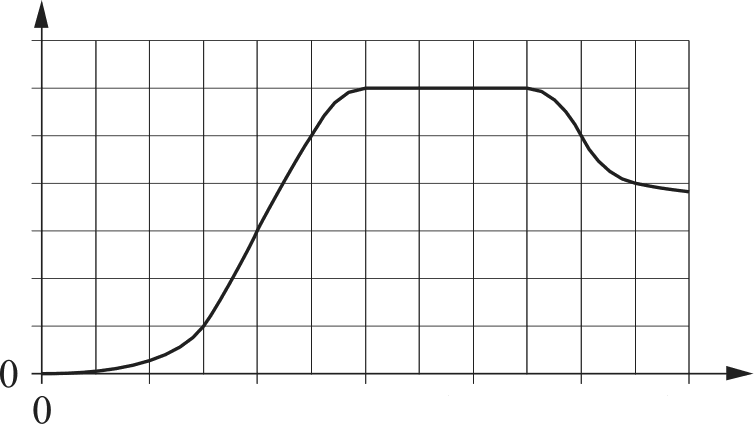 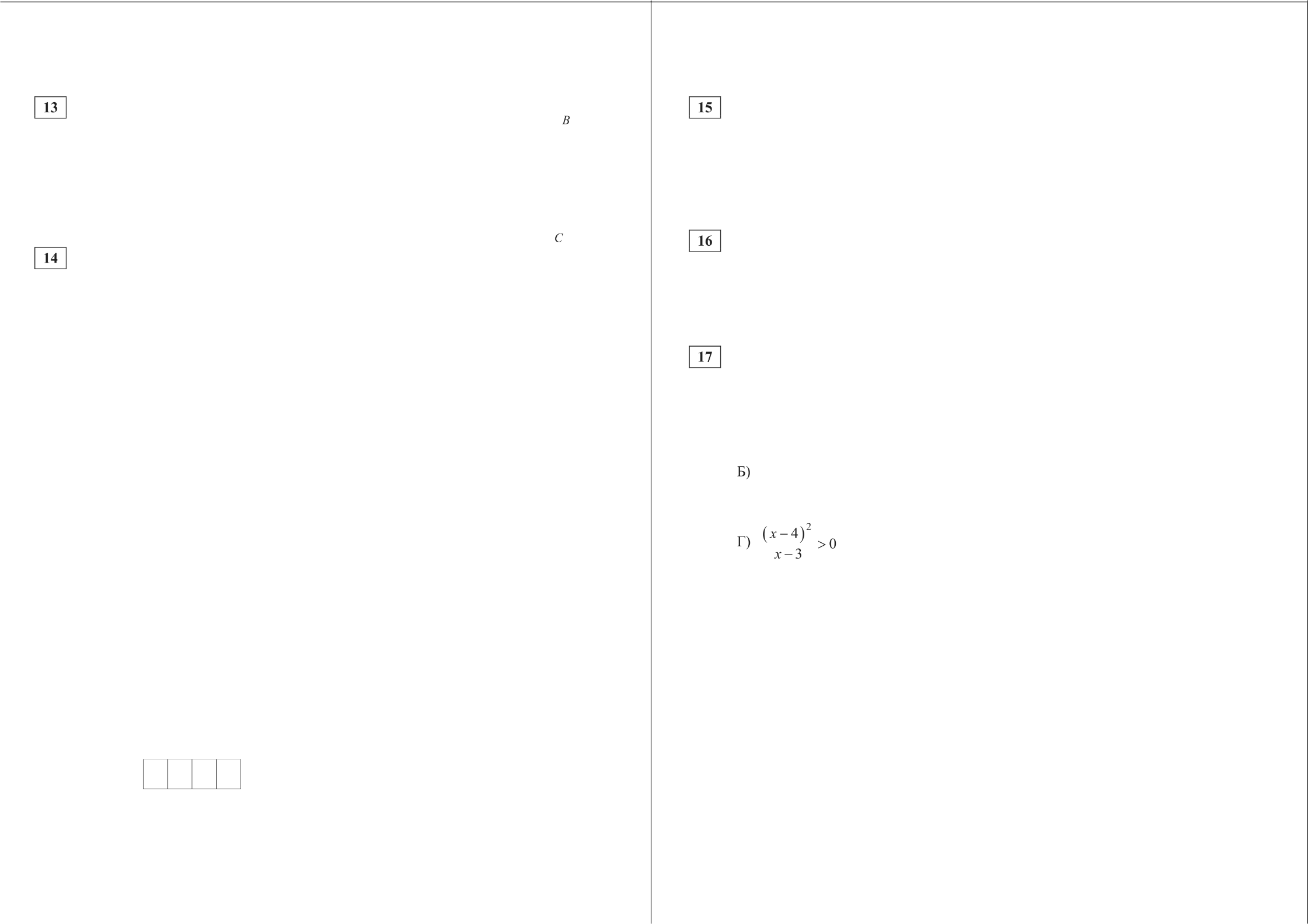 А) 0—1500 об./мин.	1)  При   увеличении   числа  оборотов  крутящий Б)  1500—2000 об./мин.		момент растёт, но не превышает 20 Н-   м.В) 3000——4500 об./ми јј	2)  При увеличении  числа оборотов крутящий мо- Г) 4500—5000 об./мин.		мент не меняется.Самый  быстрый  рост крутящего момента приувеличении числа оборотов.При увеличении числа оборотов крутящий мо- мент падает.В таблице под каждой буквой укажите соответствующий номер. Ответ:О СтатГрад 2015—2016 уч. г.Впишите	в	приведённую	в	ответе	таблицу	под	каждой	буквой соответствующий  решению номер.Ответ:О СтатГрад 2015—2016 уч. г.Математика.  1 I  класс. Вариант МА10304 (базовый уровень)	7    Оля младше Алисы, но старше Иры. Лена не младше Иры. Выберите утверждения, которые верны при указанных условиях.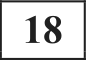 Алиса и Ира одного возраста.Среди указанных  четырёх человек нет никого младше Иры.Алиса старше Иры.Алиса и Оля одного возраста.В  ответе  запишите  номера  выбранных  утверждений  без  пробелов,  запятыхИ Д]З   ГИХ  ДОПОЛНИТС'ЛЬНЫХ СИМВОЛОВ.Ответ:   	    Найдите четырёхзначное число, кратное 18, произведение цифр которого больше 10, но меньше 16. В ответе укажите какое-нибудь одно такое число.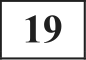 Ответ:   	    Список заданий викторины состоял из 25 вопросов. За каждый правильный ответ  ученик  получал  5  очков,  за  неправильный   ответ  с  него  списывали 8 очков, а при отсутствии  ответа давали 0 очков. Сколько верных ответов  дал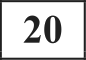 ученик, набравший 50 очков, если известно, что по крайней мере один раз он ошибся?Ответ:   	СтатFрад 2015—2016 уч. г.Тренировочная работа по МАТЕМАТИКЕ 11 класс20 января 2016 года Вариант MA10305 (базовый уровень)Математика.  11 класс. Вариант MAl0305 (базовый уровень)	2Часть 1Выполнена: ФИО 	класс  	Найдите значение выражения14 + 5’7’Инструкция  по выполнению работыРабота по математике включает в себя 20 заданий. На выполнение работы отводится 3 часа (180 минут).Ответы к заданиям записываются в виде числа или последовательности цифр в поле ответа в тексте работы.При выполнении  заданий  можно  пользоваться  черновиком.  Записи в черновике не учитываются при оценивании работы. Баллы, полученные Вами за выполненные задания, суммируются. Постарайтесь выполнить как можно больше  заданий и набрать наибольшее  количество баллов.Ответ:  	Найдите значение выражения (0,1)'- 104 - 2' Ответ:   	Число посетителей сайта увелипилось за месяц вчетверо. На сколько процентов увеличилось число посетителей сайта за этот месяц?Ответ:  	Количество	теплоты	(в джоулях),	полученное	однородным	телом при нагревании,  вычисляется  по формуле  Q ——cm(/ 2  — t, ), где  с — удельнаятеплоёмкость  вкг К, т — масса тела (в кг), /, — начальная температуратела (в кельвинах), а / — конечная температура тела (в кельвинах). Пользуясь	этой   формулой,	найдите	Q (в джоулях),	если	/2 = 608 К,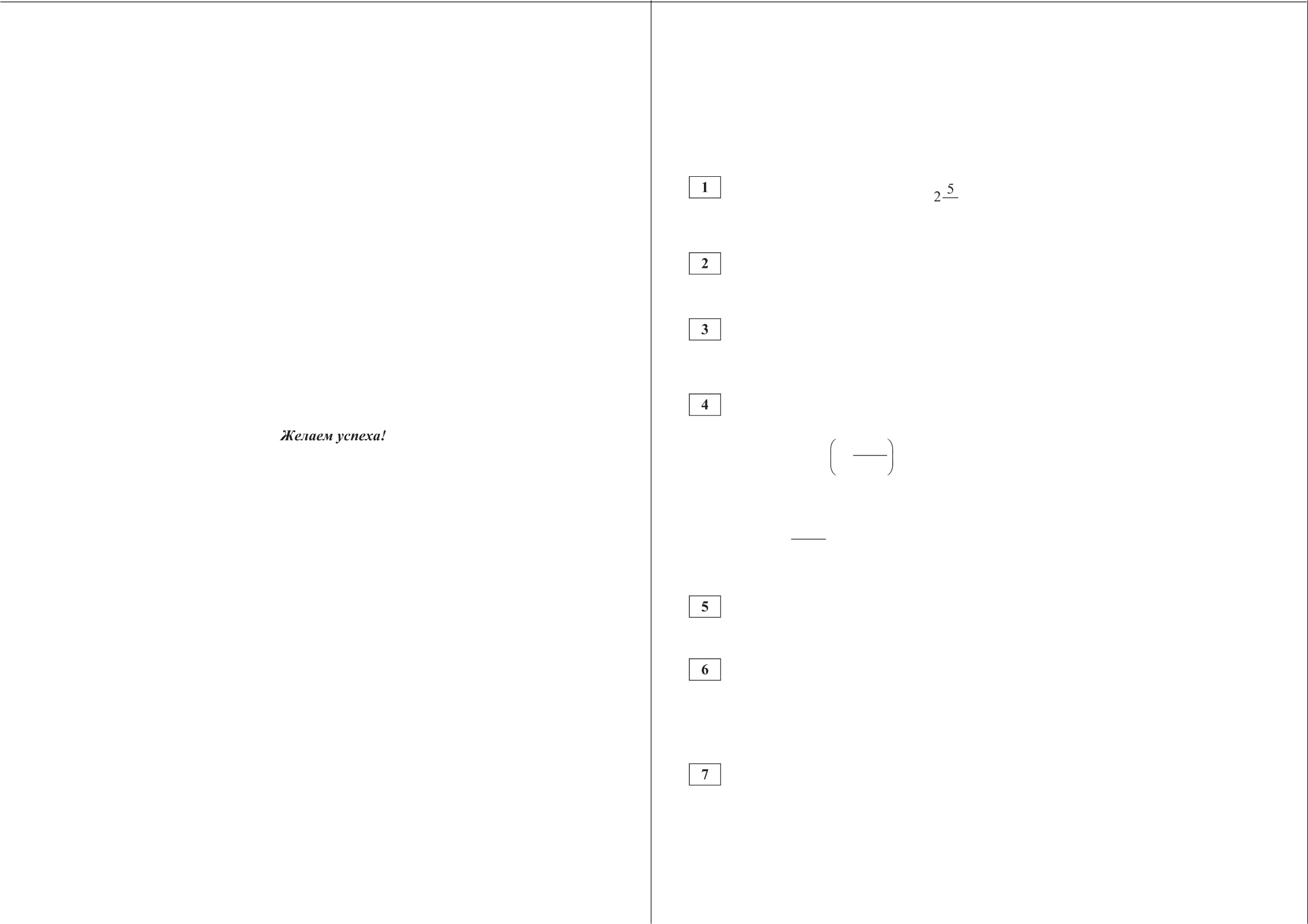 -  600	к  ’	——3 кг и i, = 603 К.Ответ:   	Найдите значение выражения    21go  з6Ответ:  	Теплоход рассчитан на 760 пассажиров и 35 членов команды. Каждая спасательная шлюпка может вместить 60 человек. Какое наименьшее число шлюпок должно быть на теплоходе, чтобы в случае необходимости в них можно было разместить всех пассажиров и всех членов команды?Ответ:   	Решите уравнение  xc = —5s. Если уравнение  имеет более одного корня,  в ответе укажите меньший из них.Ответ:   	О СтатГрад 2015—2016 уч. г.	О СтатГрад 2015—2016 уч. г.Математика.  ll   класс.  Вариант  MAl0305  (базовый уровень)Диагональ прямоугольного телевизионного экрана  равна 100 см, а высота экрана — 60 см. Найдите ширину экрана. Ответ дайте в сантиметрах.Ответ:   	Остановите соответствие между величинами и их возможными значениями: к каждому элементу первого столбца подберите соответствующий элемент из второго столбца.ВЕЛИЧИНЫ	ВОЗМОЖНЫЕ ЗНАЧЕНИЯА)  длительность полнометражного	1)  4 минуты мультипликационного фильма	z)  90 минутМатематика.  11 класс. Вариант  MAl0305 (базовый уровень)	4На рисунке изображён график изменения атмосферного давления в городе Энске за три дня. По горизонтали указаны  дни  недели,  по  вертикали значения атмосферного давления в миллиметрах ртутного столба. Oпpe- делите по рисунку наибольшее значение атмосферного давления  за данные три дня (в мм рт. ст.).762760758756754	"  “752750Б) время обращения Mapca вокруг Солнца	з›  687 суток В)  длительность  звучания одной песни	4s  0,2 секунды Г)  продолжительность  вспышки фотоаппа-вторник	Ј средаОтвет:   	четвергратаВ таблице под каждой буквой, соответствующей величине, укажите номер её возможного значения.Ответ:В среднем из 150 садовых насосов, поступивших в продажу, 6 подтекает. Найдите вероятность того, что случайно выбранный для контроля насос подтекает.Ответ:   	Клиент хочет арендовать автомобиль на сутки для поездки протяжённостью 600 км. В таблице приведены характеристики трёх автомобилей и стоимость их аренды.Помимо аренды, клиент обязан оплатить топливо для автомобиля на всю поездку. Цена дизельного топлива — 25 рублей за литр, бензина — 35 рублей за литр, газа — 20 рублей за литр. Сколько рублей заплатит клиент за аренду и топливо, если выберет самый дешёвый вариант?Ответ:   	Пирамида Хеопса имеет форму правильной четырёх- угольной  пирамиды,  сторона основания  которой равна230 м, а высота — 147 м. Сторона основания точной музейной копии этой пирамиды равна 115 см. Найдите высоту музейной копии. Ответ дайте в сантиметрах.Ответ:  	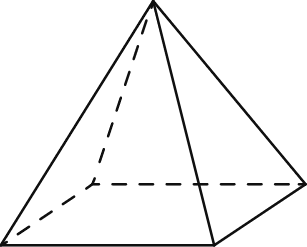 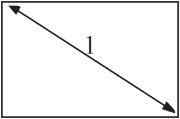 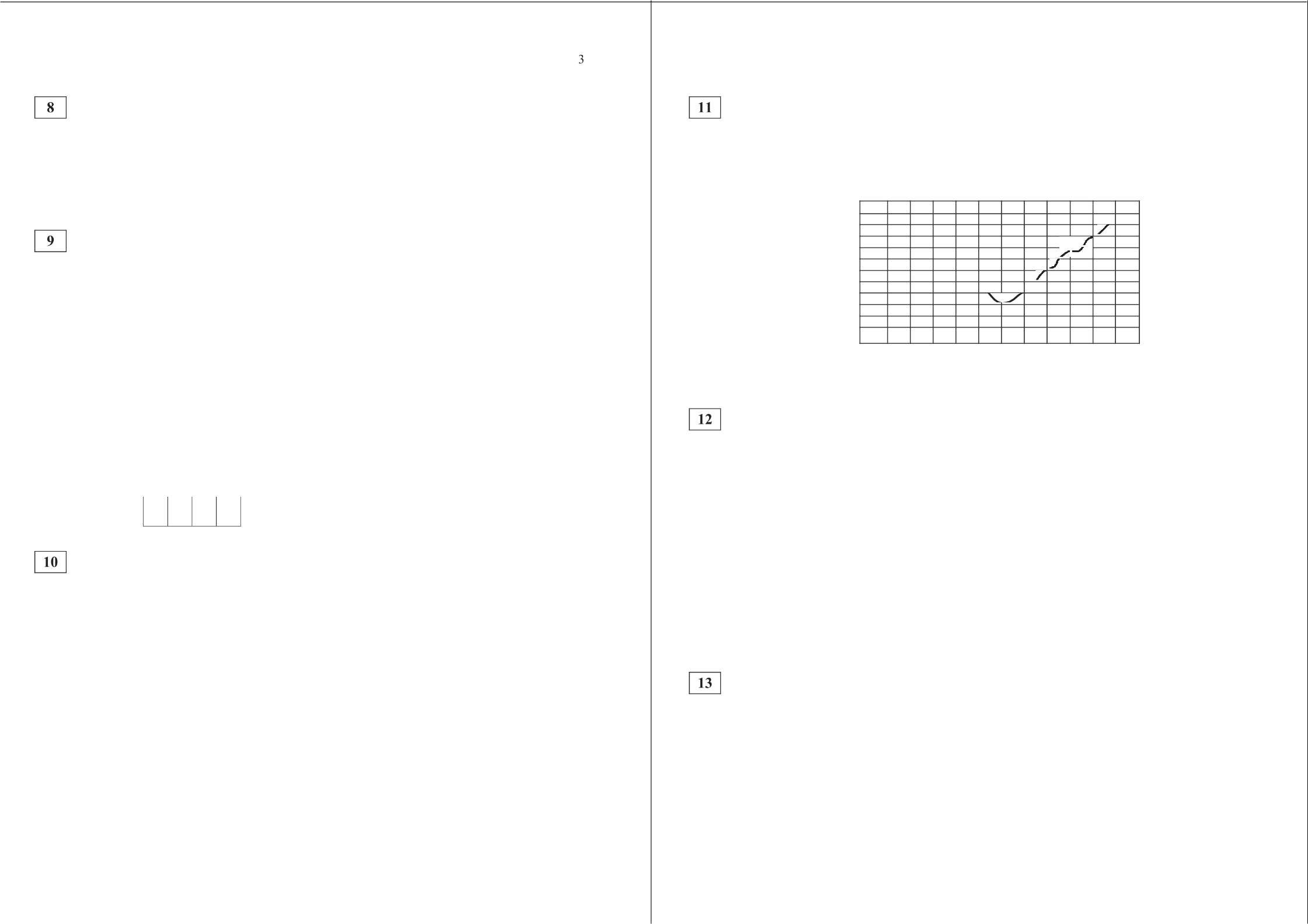 О СтатГрад 2015—2016 уч. г.	О СтатГрад 2015—2016 уч. г.Математика.  ll   класс.  Вариант  MAl0305 (базовый уровень)	5	Математика.  11 класс. Вариант  MAl0305 (базовый уровень)	6На  рисунке  точками  показан  прирост  населения  Китая  в  период  с  2004  по 2013 годы. По горизонтали указывается год, по вертикали — прирост населения в процентах (увеличение численности населения относительно прошлого года). Для наглядности  точки соединены линией.На прямой отмечено число  т .т0,610,590,570,550,53—1	0	1	2Каждому из четырёх чисел в левом столбце соответствует отрезок, которому оно принадлежит. Остановите соответствие между числами и отрезками из правого столбца.ОТРЕЗКИ0,510,490,472004 2005 2006 2007 2008 2009 2010 2011 2012 2013Пользуясь рисунком, поставьте в соответствие каждому из указанных периодов  времени характеристику прироста  населения Китая.А) 4 — m$)	2В)	m   11) [—3; — 2)2)   [0; 1]з)  [1; 2]4)   [3; 4]ИНТЕРВАЛЫ	ХАРАКТЕРИСТИКИ ДВИЖЕНИЯА) 2005—2007 гг.     1) Падение прироста остановилось.Б) 2007—2009 гг.     2) Наибольшее падение прироста населения.В) 2009—2011 гг.	3)  Прирост населения находился в пределах от 0,5 % Г) 2011—2013 гг.		до 0,52 %.4) Прирост населения увеличивался.В таблице под каждой буквой укажите соответствующий номер. Ответ:Основания равнобедренной трапеции равны 56 и  104, боковая сторона равна 30. Найдите длину диагонали трапеции.Ответ:  	Даны два конуса. Радиус основания и образующая первого конуса равны соответственно 2 и 4, а второго — 6 и 8. Во сколько раз площадь боковой поверхности второго конуса больше площади боковой поверхности первого?Ответ:   	Впишите в приведённую в ответе таблицу под каждой буквой соответствующий отрезку номер.Ответ:Двадцать выпускников  одного  из  одиннадцатых  классов  сдавали  ЕГЭ по обществознанию. Самый низкий полученный балл был равен 36, а самый высокий — 75. Выберите утверждения, которые верны при указанных условиях.Среди этих выпускников есть человек, который получил 75 баллов за ЕГЭ по обществознанию.Среди этих выпускников есть двадцать два человека с равными баллами за ЕГЭ по обществознанию.Среди этих выпускников есть человек, получивший 20 баллов за ЕГЭ по обществознанию.Баллы за ЕГЭ по обществознанию любого из этих  двадцати  человек  не ниже 35.В  ответе  запишите  номера  выбранных  утверждений  без  пробелов, запятыхИ  Д}ЭЩИХ  ДOПOЛHИTeЛЬHЫX  СИМВОЛОВ.Ответ:   	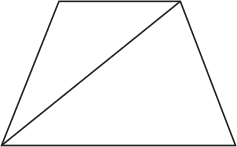 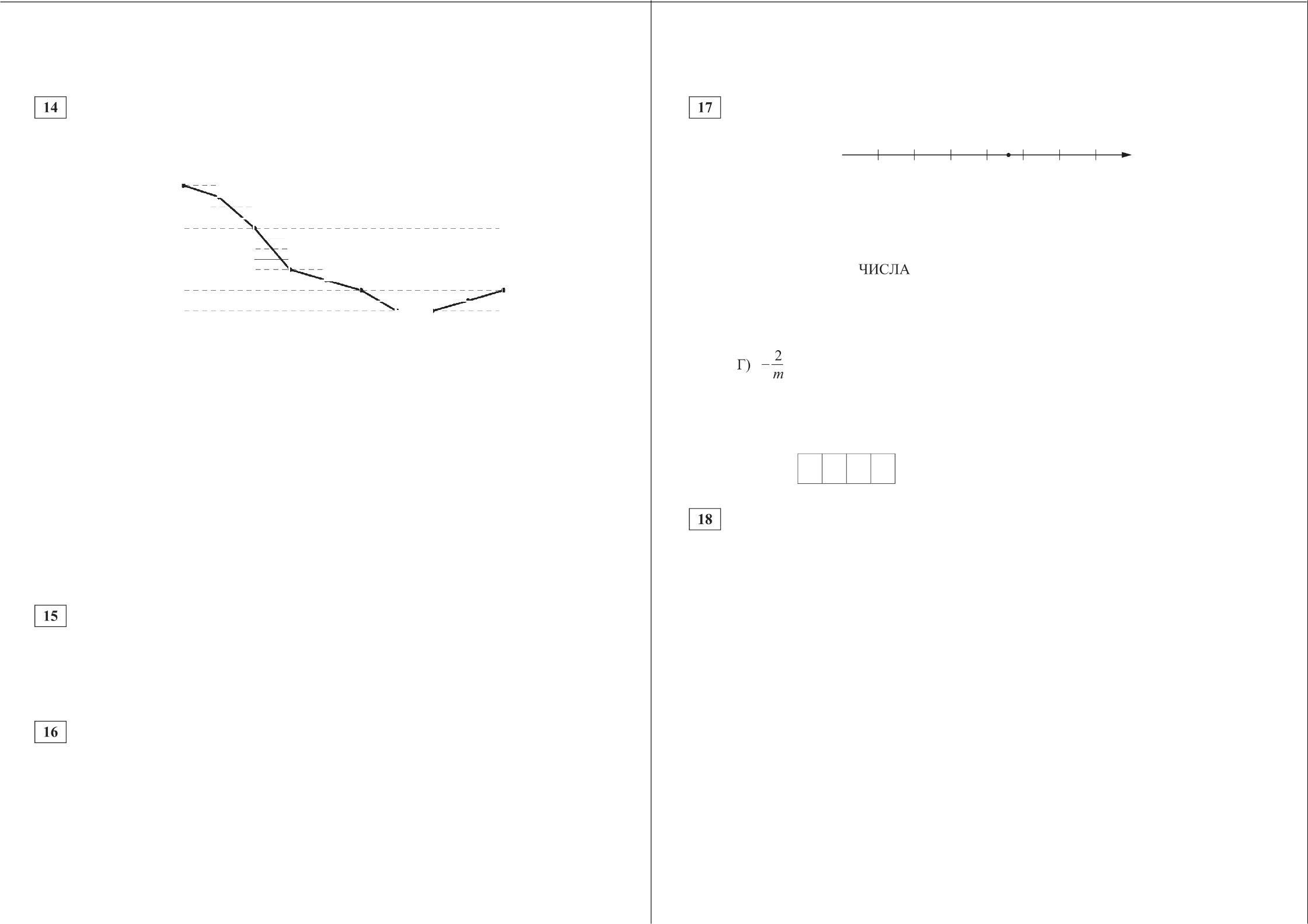 О СтатГрад 2015—2016 уч. г.	О СтатГрад 2015—2016 уч. г.Математика. 11 класс. Вариант MA10305 (базовый уровень)	7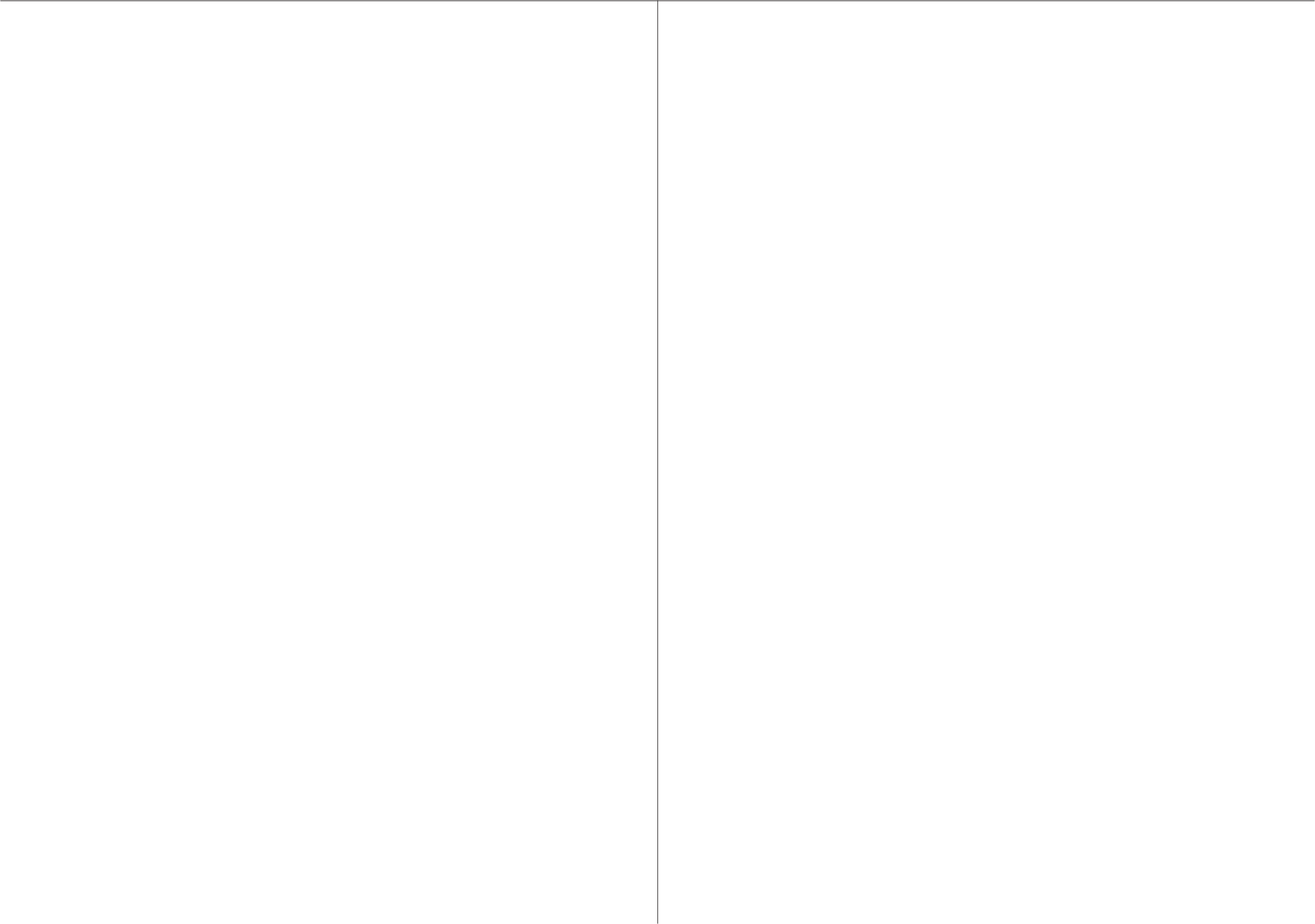 Найдите четырёхзначное натуральное число, меньшее 1360, которое делится на каждую свою цифру и все цифры которого различны и не равны нулю. В ответе укажите какое-нибудь одно такое число.Ответ:  	2   В корзине лежит 45 грибов:  рыжики и грузди.  Известно,  что среди  любых 23 грибов имеется хотя бы один рыжик, а среди любых 24 грибов хотя бы один груздь. Сколько рыжиков в корзине?Ответ:  	fi СтатГрад 2015—2016 уч. г.Тренировочная  работа по МАТЕМАТИКЕ20 января 2016 года Вариант MA10306 (базовый уровень)Выполнена: ФИО 	класс  	Инструкция  по выполнению работыРабота по математике включает в себя 20 заданий. На выполнение работы отводится 3 часа (180 минут).Ответы к заданиям записываются в виде числа или последовательности цифр в поле ответа в тексте работы.При выполнении  заданий  можно  пользоваться  черновиком.  Записи в черновике не учитываются при оценивании работы. Баллы, полученные Вами за выполненные задания, суммируются. Постарайтесь выполнить как можно больше  заданий и набрать наибольшее  количество баллов.Математика.  11 класс. Вариант  MA10306 (базовый уровень)	2Часть 1Найдите значение выражения i1 + з + —i73	12Ответ:  	Найдите значение выражения (0,1) 2 10 4 3 Ответ:   	Число посетителей сайта увеличилось за месяц впятеро. На сколько процентов увеличилось число посетителей сайта за этот месяц?Ответ:  	Количество теплоты (в джоулях), полученное однородным телом при нагревании,   вычисляется   по  формуле   Q ——cm(/   — /  ),   где   с —  удельнаятеплоёмкость   в  "		т  —  масса тела (в кг)  t   — начальная температура кг  К			'тела (в кельвинах), а t  —  конечная  температура  тела  (в кельвинах). Пользуясь	этой    формулой,	найдите	Q (в джоулях),	если	to = 657 К,с ——500, щ = 4  кг и I  ——653 К.кг  КОтвет:   	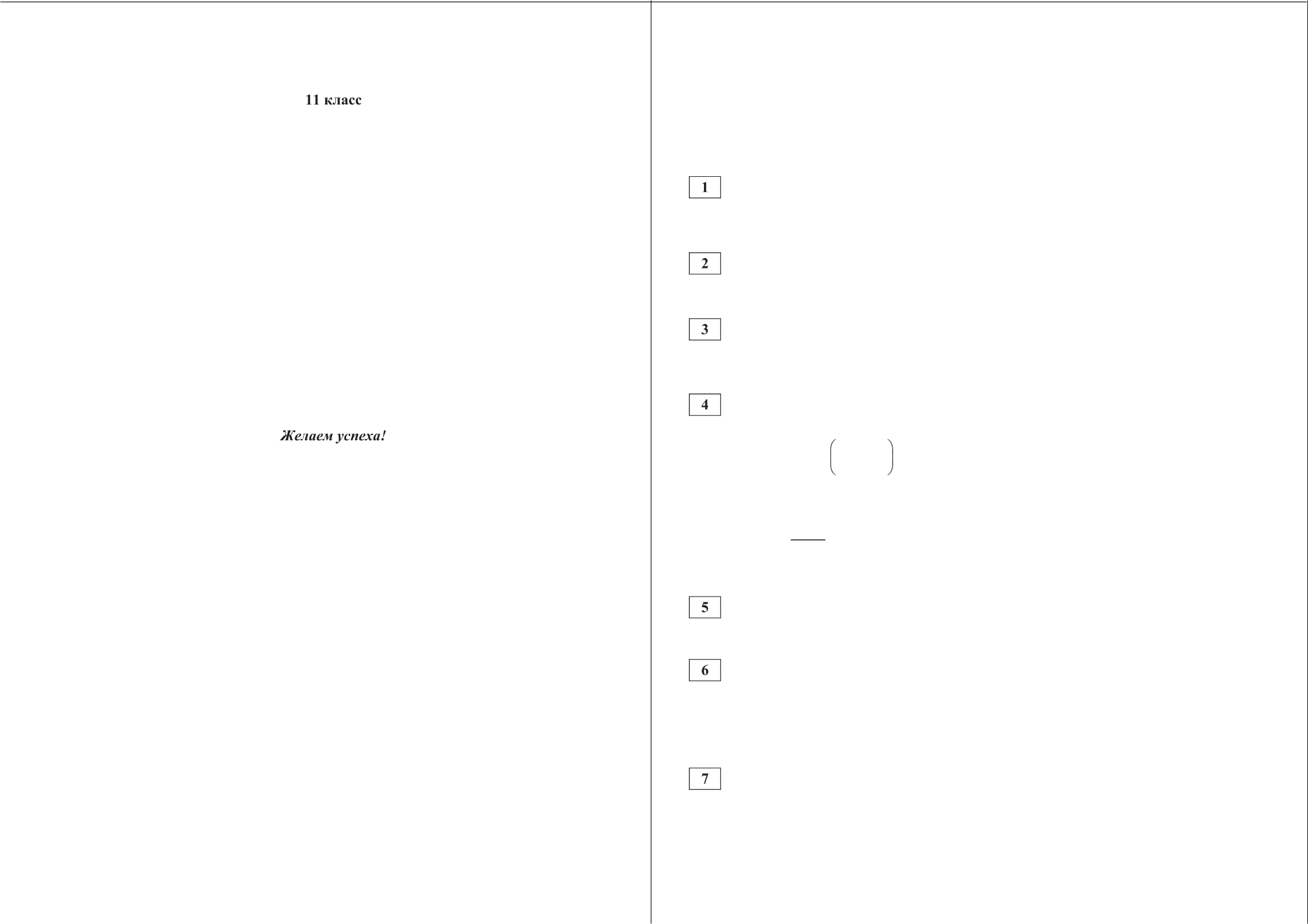 Найдите значение выражения  7 4log 7'Ответ:   	Теплоход рассчитан на 770 пассажиров и 25 членов команды. Каждая спасательная шлюпка может вместить 80 человек. Какое наименьшее число шлюпок должно быть на теплоходе, чтобы в случае необходимости в них можно было разместить всех пассажиров и всех членов команды?Ответ:   	Решите уравнение  х  = —х . Если  уравнение  имеет  более  одного  корня, в ответе укажите меньший из них.Ответ:  	О СтатГрад 2015—2016 уч. г.	О СтатГрад 2015—2016 уч. г.Математика.  ll   класс. Вариант  MA10306  (базовый уровень)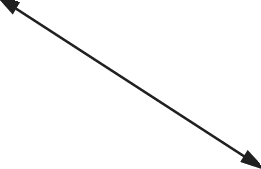 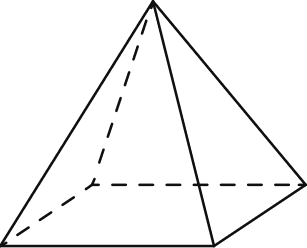 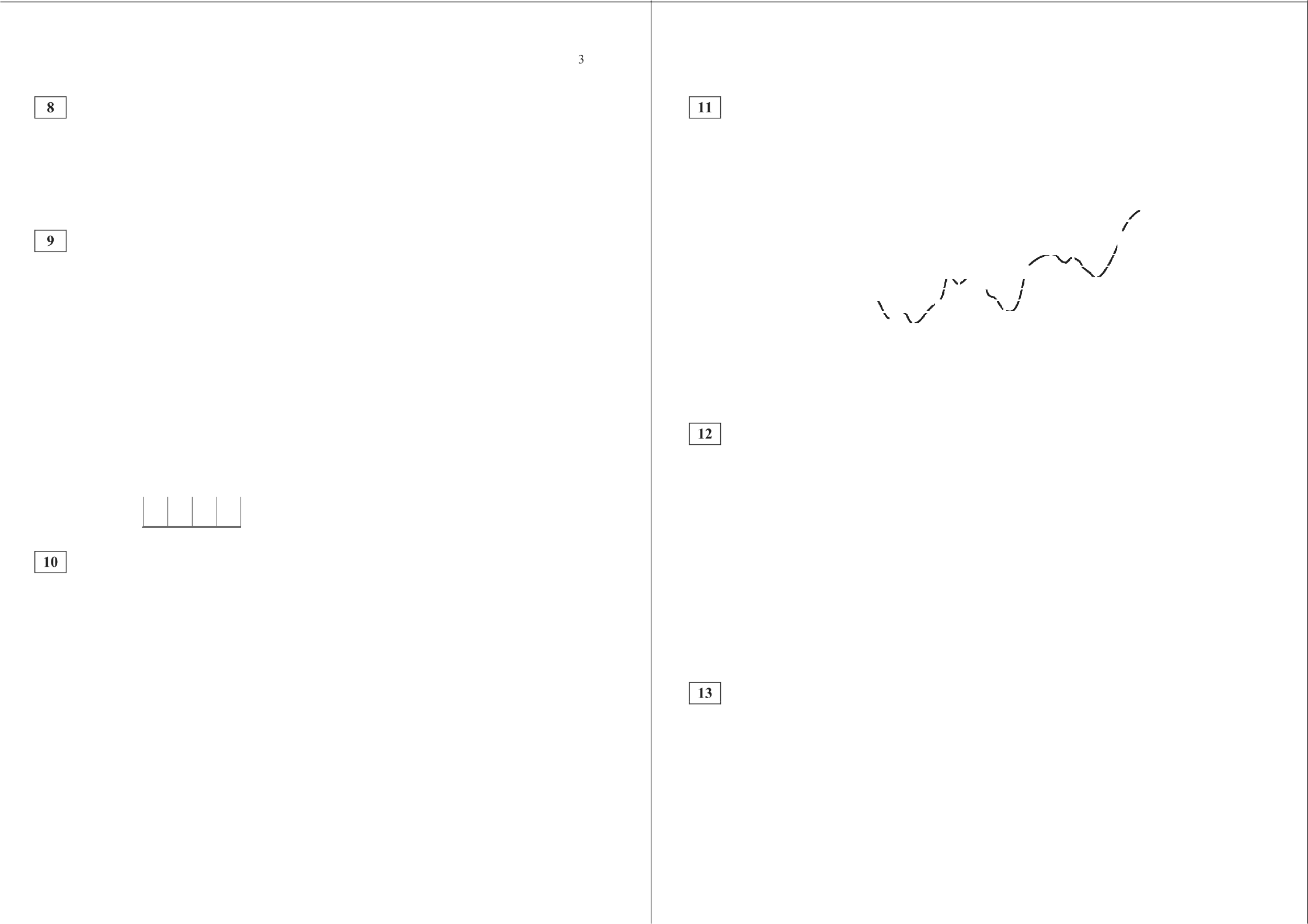 Диагональ прямоугольного телевизионного экрана равна 58 см, а ширина экрана — 42 см. Найдите высоту экрана. Ответ дайте в сантиметрах.Ответ:   	Остановите соответствие между величинами и их возможными значениями: к каждому элементу первого столбца подберите соответствующий элемент из второго столбца.ВЕЛИЧИНЫ	ВОЗМОЖНЫЕ ЗНАЧЕНИЯА) время обращения Земли вокруг Солнца	1) 3,5 минуты Б) длительность полнометражного худо-	2)  105 минутжественного фильма	з›  365 сутокВ)  длительность  звучания одной песни	4s   0,1 секундыГ)  продолжительность  вспышки фотоаппа-ратаВ таблице под каждой буквой, соответствующей величине, укажите номер еёвозможного значения.Ответ:В среднем из 300 садовых насосов, поступивших в продажу, 60 подтекает. Найдите вероятность того, что случайно выбранный для контроля насос подтекает.Ответ:   	О СтатГрад 2015—2016 уч. г.Математика.  11 класс. Вариант  MA10306 (базовый уровень)	4На рисунке изображён график изменения атмосферного давления в городе Энске за три дня. По горизонтали указаны  дни  недели,  по  вертикали значения	атмосферного	давления	в	миллиметрах	ртутного	столба. Определите по рисунку наибольшее значение атмосферного давления во вторник (в мм рт. ст.).762760758756754752750вторник	среда	Ј четвергОтвет:   	Клиент хочет арендовать автомобиль на сутки для поездки протяжённостью 700 км. В таблице приведены характеристики трёх автомобилей и стоимость их аренды.Помимо аренды, клиент обязан оплатить топливо для автомобиля на всю поездку. Цена дизельного топлива — 30 рублей за литр, бензина — 35 рублей за литр, газа — 20 рублей за литр. Сколько рублей заплатит клиент за аренду и топливо, если выберет самый дешёвый вариант?Ответ:  	Пирамида Хефрена имеет форму правильной четырёх- угольной пирамиды, сторона основания которой  равна210 м, а высота — 136 м. Сторона основания точной музейной копии этой пирамиды равна 10,5 см. Найдите высоту музейной копии. Ответ дайте в сантиметрах.Ответ:   	О СтатГрад 2015—2016 уч. г.Математика.  ll   класс. Вариант  MA10306 (базовый уровень)	5	Математика.  11 класс. Вариант  MA10306 (базовый уровень)	6На рисунке точками показан прирост  населения  Китая в период  с 2004  по 2013 год. По горизонтали указывается год, по вертикали — прирост населения в процентах (увеличение численности населения относительно прошлого года). Для наглядности  точки соединены линией.0,610,590,570,550,530,510,490,47На прямой отмечено число  т .0	1	2	3Каждому из четырёх чисел в левом столбце соответствует отрезок, которому оно принадлежит. Остановите соответствие между числами и отрезками из правого столбца.ОТРЕЗКИi› [—i: of2)   [0; 1]з)  [1; 2]2004 2005 2006 2007 2008 2009 2010 2011  2012 2013	3Пользуясь   рисунком,   поставьте  в  соответствие   каждому из  указанных	т4)   [2; 3]периодов времени характеристику прироста населения  Китая.ПЕРИОДЫ ВРЕМЕНИ	ХАРАКТЕРИСТИКИА) 2004—2006 гг.	1) Прирост населения оставался выше 0,55 %. Б) 2006—2007 rr.	2) Прирост населения достиг минимума.В) 2008—2011 rr.	3) Прирост населения увеличился.Г) 2011—2012 гг.	4) Наибольшее падение прироста населения.В таблице под каждой буквой укажите соответствующий номер. Ответ:Основания равнобедренной трапеции равны 21 и 57, боковая сторона равна 82. Найдите длину диагонали трапеции.Ответ:  	Даны два конуса. Радиус основания и образующая первого конуса равны соответственно 8 и 9, а второго — 2 и 8. Во сколько раз площадь боковой поверхности  первого конуса больше площади боковой поверхности второго?Ответ:   	Впишите	в	приведённую	в	ответе	таблицу	под	каждой	буквой соответствующий отрезку номер.Ответ:Перед волейбольным турниром измерили рост игроков волейбольной команды города N. Оказалось, что рост каждого из волейболистов этой команды больше 190 см и меньше 210 см. Выберите утверждения, которые верны при указанных условиях.В волейбольной команде города N обязательно есть игрок, рост которого равен 220 см.В волейбольной команде города N нет игроков с ростом 189 см.Рост любого волейболиста этой команды меньше 210 см.Разница в росте любых двух игроков волейбольной команды города Nсоставляет более 20 см.В  ответе  запишите  номера  выбранных  утверждений  без  пробелов, запятыхИ  Д]ЭЩИХ  ДOПOЛHИTeJIЬHЫX  СИМВОЛОВ.Ответ:   	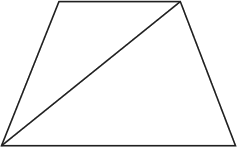 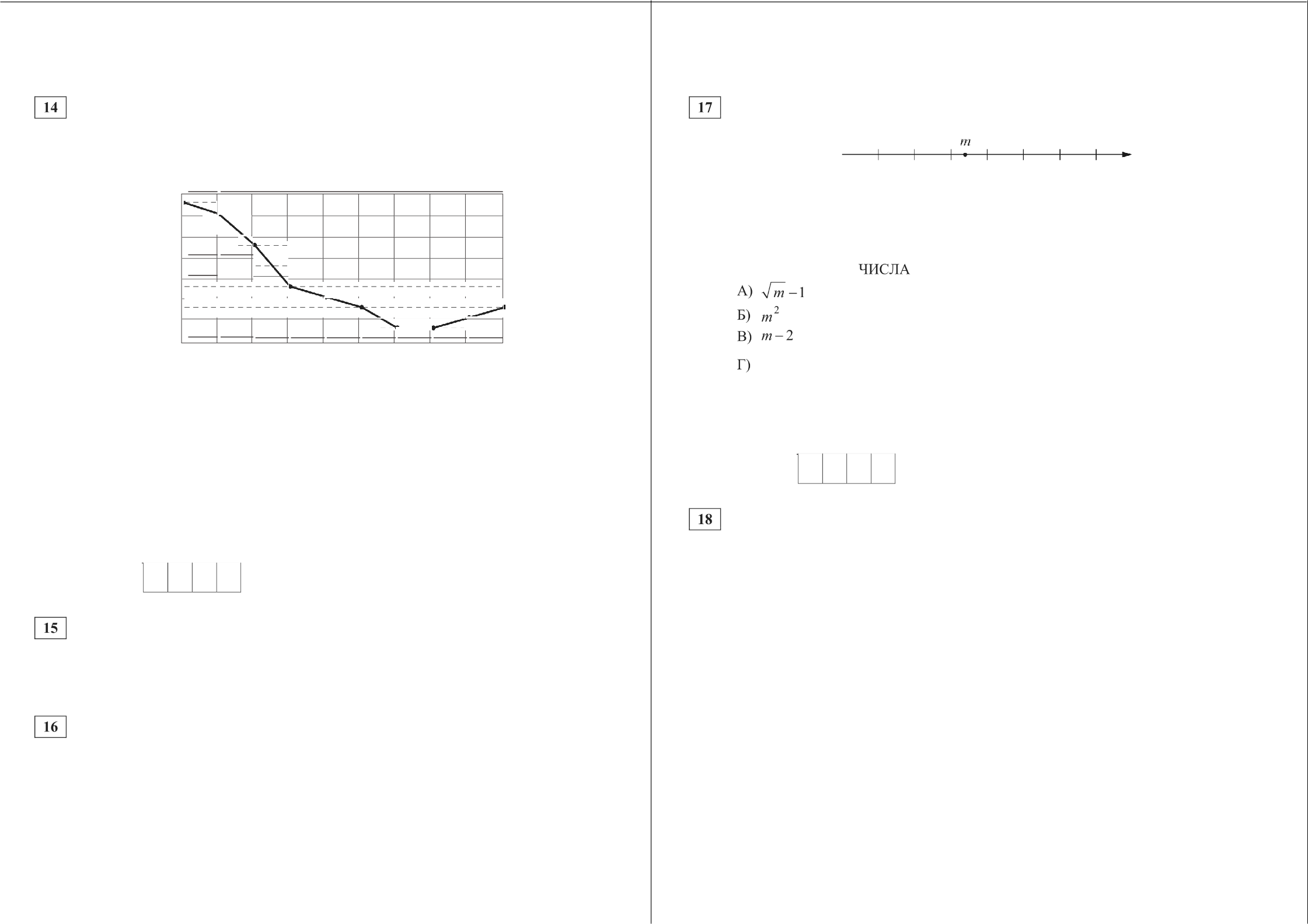 О СтатГрад 2015—2016 уч. г.	О СтатГрад 2015—2016 уч. г.Математика.  ll   класс. Вариант MA10306 (базовый уровень)	7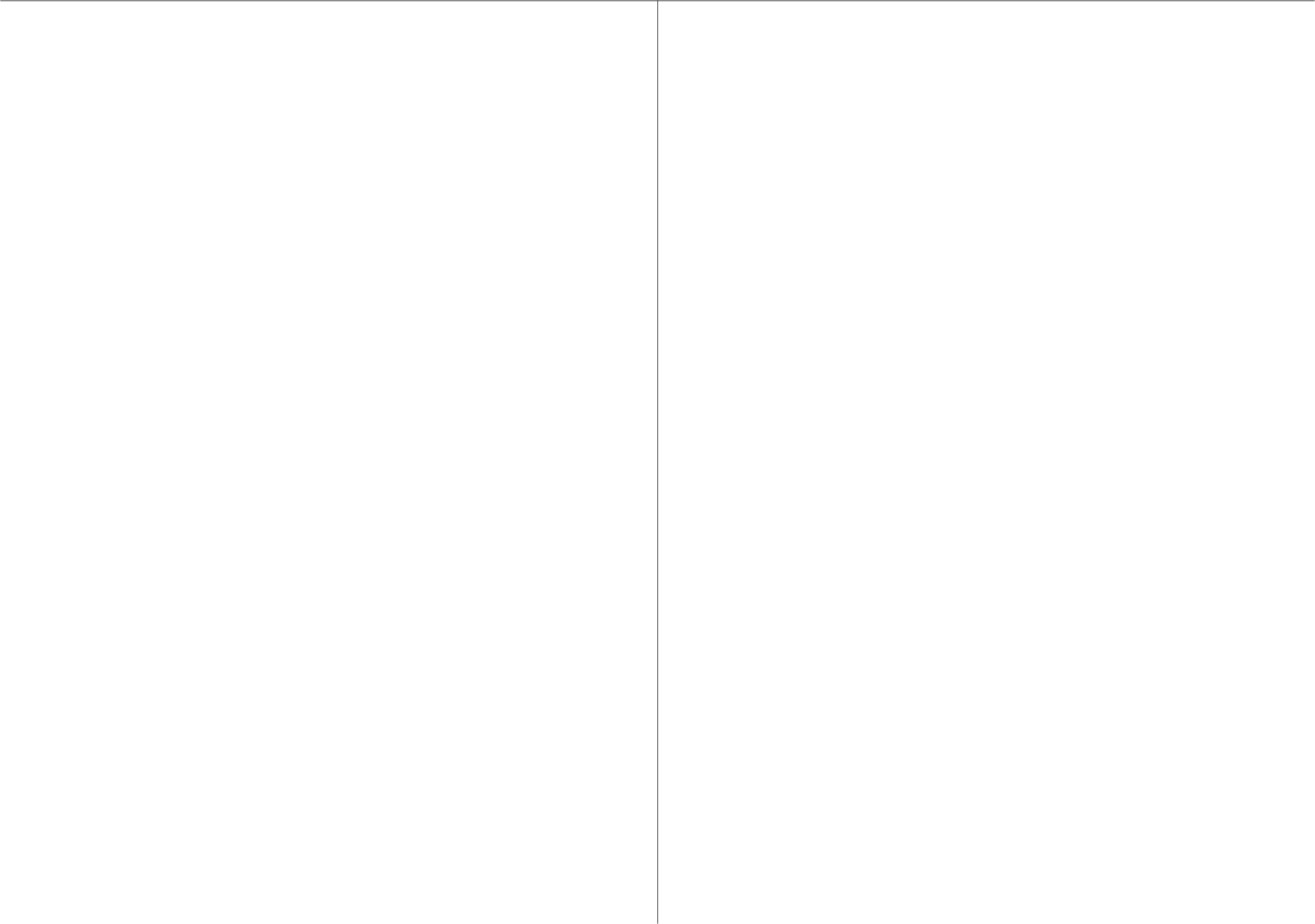 Найдите натуральное число, большее 1340, но меньшее 1640, которое делится на каждую свою цифру и все цифры которого различны и не равны нулю. В ответе укажите какое-нибудь одно такое число.Ответ:   	2   В корзине  лежит 25 грибов: рыжики  и грузди. Известно,  что среди  любых 11 грибов имеется хотя бы один рыжик, а среди любых 16 грибов хотя бы один груздь. Сколько рыжиков в корзине?Ответ:  	О СтатГрад 2015—2016 уч. г.Тренировочная работа по МАТЕМАТИКЕ 11 класс20 января 2016 года Вариант MA10307 (базовый уровень)Выполнена: ФИО 	класс  	Инструкция  по выполнению работыРабота по математике включает в себя 20 заданий. На выполнение работы отводится 3 часа (180 минут).Ответы к заданиям записываются в виде числа или последовательности цифр в поле ответа в тексте работы.При выполнении  заданий  можно  пользоваться  черновиком.  Записи в черновике не учитываются при оценивании работы. Баллы, полученные Вами за выполненные задания, суммируются. Постарайтесь выполнить как можно больше  заданий и набрать наибольшее  количество баллов.Математика.  11 класс. Вариант MAl0307 (базовый уровень)	2Часть 1Найдите значение выражения z  + з + 154	2Ответ:	 Найдите значение выражения  (0, 01)    105 : 4° 2 Ответ:   	Число посетителей сайта увеличилось за месяц в полтора раза. На сколько процентов увеличилось число посетителей сайта за этот месяц?Ответ:  	Количество	теплоты	(в джоулях),	полученное	однородным	телом при нагревании,  вычисляется  по формуле  Q ——cm(f 2  — /  ),  где  с — удельнаятеплоёмкость   в "		m — масса тела (в кг) t—   начальная температурак-г   К	'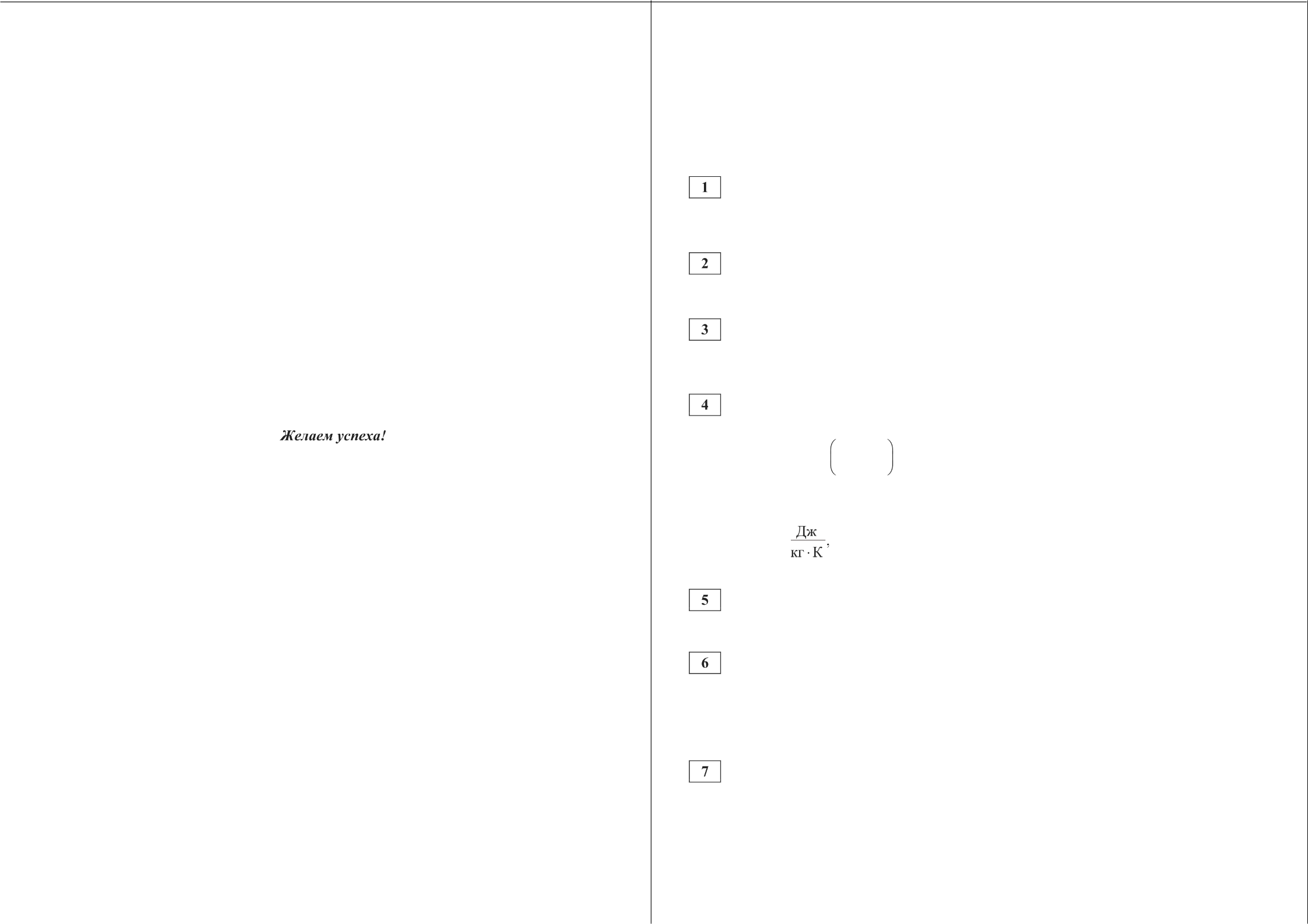 тела (в кельвинах), а /2 — конечная температура тела (в кельвинах). Пользуясь	этой   формулой,	найдите	Q (в джоулях),	если	/  = 412 К,с = 300	m ——3  кг и /, = 407  К.Ответ:		Найдите значение выражения  3 4"	5 Ответ:  		Теплоход рассчитан на 720 пассажиров и 35 членов команды. Каждая спасательная шлюпка может вместить 60 человек. Какое наименьшее число шлюпок должно быть на теплоходе, чтобы в случае необходимости в них можно было разместить всех пассажиров и всех членов команды?Ответ:   	Решите уравнение  x 2 = Зх . Если  уравнение  имеет  более  одного  корня, в ответе укажите бfiльший из них.Ответ:   	О СтатГрад 2015—2016 уч. г.	О СтатГрад 2015—2016 уч. г.Математика.  ll   класс.  Вариант  MAl0307  (базовый уровень)Диагональ прямоугольного телевизионного экрана равна 87 см, а высота экрана — 60 см. Найдите ширину экрана. Ответ дайте в сантиметрах.Ответ:   	Остановите соответствие между величинами и их возможными значениями: к каждому элементу первого столбца подберите соответствующий элемент из второго столбца.ВЕЛИЧИНЫ	ВОЗМОЖНЫЕ ЗНАЧЕНИЯА) длительность	полнометражного  худо-	1) 4 минуты жественного фильма	z	і05 минутБ) время обращения Венеры вокруг Солнца	з	225 суток В) длительность звучания одной песни	4) 0,2 секунды Г)  продолжительность  вспышки фотоаппа-ратаВ таблице под каждой буквой, соответствующей величине, укажите номер её возможного значения.Ответ:В среднем из 300 садовых насосов, поступивших  в продажу, 45 подтекает.Найдите  вероятность  того, что случайно  выбранный  для контроля  насостеекаеет.Ответ:   	Математика.  11 класс. Вариант  MAl0307 (базовый уровень)	4На рисунке изображён график изменения атмосферного давления в городе Энске за три дня. По горизонтали указаны дни недели, по  вертикали значения атмосферного давления в миллиметрах ртутного столба. Укажите наименьшее значение атмосферного давления в среду (в мм рт. ст.).762760758756754752750вторник		среда	Ј четверг Ответ:  	Клиент хочет арендовать автомобиль на сутки для поездки протяжённостью 300 км. В таблице приведены характеристики трёх автомобилей и стоимость их аренды.Помимо аренды, клиент обязан оплатить топливо для автомобиля на всю поездку. Цена дизельного топлива — 30 рублей за литр, бензина — 35 рублей за литр, газа — 25 рублей за литр. Сколько рублей заплатит клиент за аренду и топливо, если выберет самый дешёвый вариант?Ответ:   	Пирамида Снофру имеет форму правильной четырёх- угольной пирамиды, сторона основания  которой равна220 м, а высота — 104 м. Сторона основания точной музейной копии этой пирамиды равна 27,5 см. Найдите высоту музейной копии. Ответ дайте в сантиметрах.Ответ:   	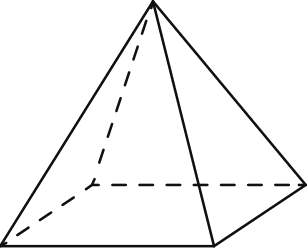 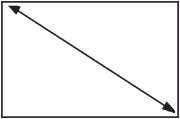 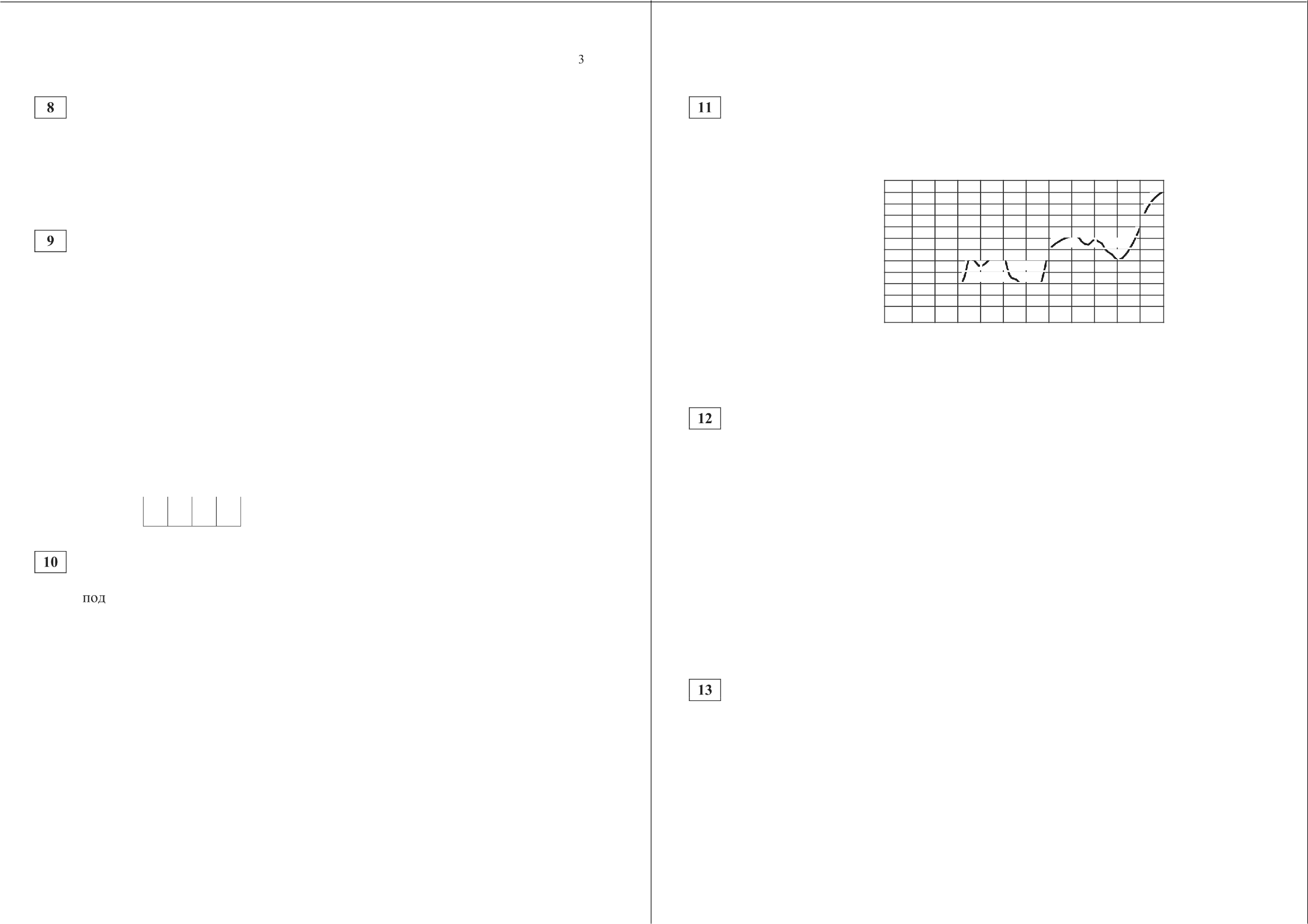 О СтатГрад 2015—2016 уч. г.	О СтатГрад 2015—2016 уч. г.Математика.  ll   класс.  Вариант  MAl0307 (базовый уровень)	5	Математика.  11 класс. Вариант  MAl0307 (базовый уровень)	6На рисунке точками показан годовой объём добычи угля в России открытым способом в период с 2001 по 2010 годы. По горизонтали указывается год, по вертикали — объём добычи угля в миллионах тонн. Для наглядности точки соединены линиями.250На прямой отмечено число  т .—3	—2	—1	0225200Каждому из четырёх чисел в левом столбце соответствует отрезок, которому оно принадлежит. Остановите соответствие между числами и отрезками из правого столбца.1751502001 2002 2003 2004 2005 2006 2007 2008 2009 2010Пользуясь рисунком, поставьте в соответствие каждому из указанных периодов времени характеристику добычи  угля.А) 3 — тВ)	m   22mЧИСЛАi› [	:']2)  [1; 2]3)   [2; 3]4)   [4; 5]ОТРЕЗКИПЕРИОДЫВРЕМЕНИХАРАКТЕРИСТИКИ  ДОБЫЧИ УГЛЯВпишите	в	приведённую	в	ответе	таблицу	под	каждой	буквойсоответствующий отрезку номер.А) 2002—2004 гг. 1) Объём добычи ежегодно составлял меньше 190 млн т. Б) 2004—2006 rr. 2)  В течение периода объёмы  добычи сначала умень-  В) 2006—2008 гг.      шались, а затем стали расти.Г) 2008—2010 гг.	3)  Объём добычи в первые  два года почти не менялся, а затем значительно вырос.4) Объём добычи медленно рос в течение периода. В таблице под каждой буквой укажите соответствующий номер.Ответ:Основания равнобедренной трапеции  равны 16 и 96, боковаясторона равна 58. Найдите длину диагонали трапеции. Ответ:  	Даны два конуса. Радиус основания и образующая первого конуса равны соответственно 4 и 6, а второго — 2 и 3. Во сколько раз площадь боковой поверхности  первого конуса больше площади боковой поверхности второго?Ответ:   	Ответ:Перед баскетбольным турниром измерили рост игроков баскетбольной команды города N. Оказалось, что рост каждого из баскетболистов этой команды больше 180 см и меньше 195 см. Выберите утверждения, которые верны при указанных условиях.В баскетбольной команде города N обязательно есть игрок, рост кото- рого равен 200 см.В баскетбольной команде города N нет игроков с ростом 179 см.Рост любого баскетболиста этой команды меньше 195 см.Разница в росте любых двух игроков баскетбольной команды города Nсоставляет более 15 см.В ответе запишите номера выбранных утверждений без пробелов, запятыхИ ДЈЗЩИХ ДOПOЛHИTeПЬHЫX СИМВОЛОВ.Ответ:   	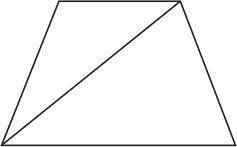 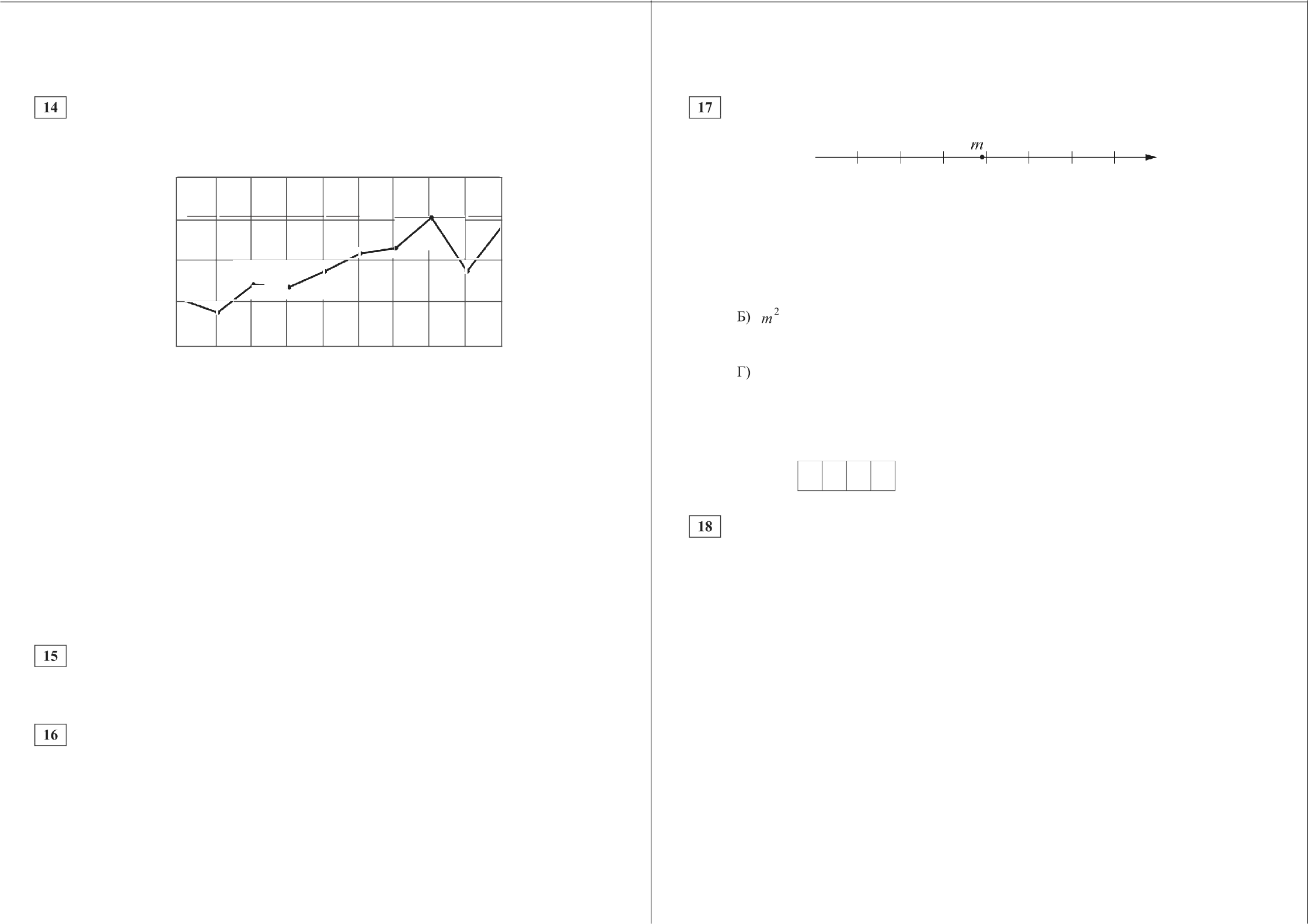 О СтатГрад 2015—2016 уч. г.	О СтатГрад 2015—2016 уч. г.Математика.  ll   класс. Вариант MAl0307 (базовый уровень)	7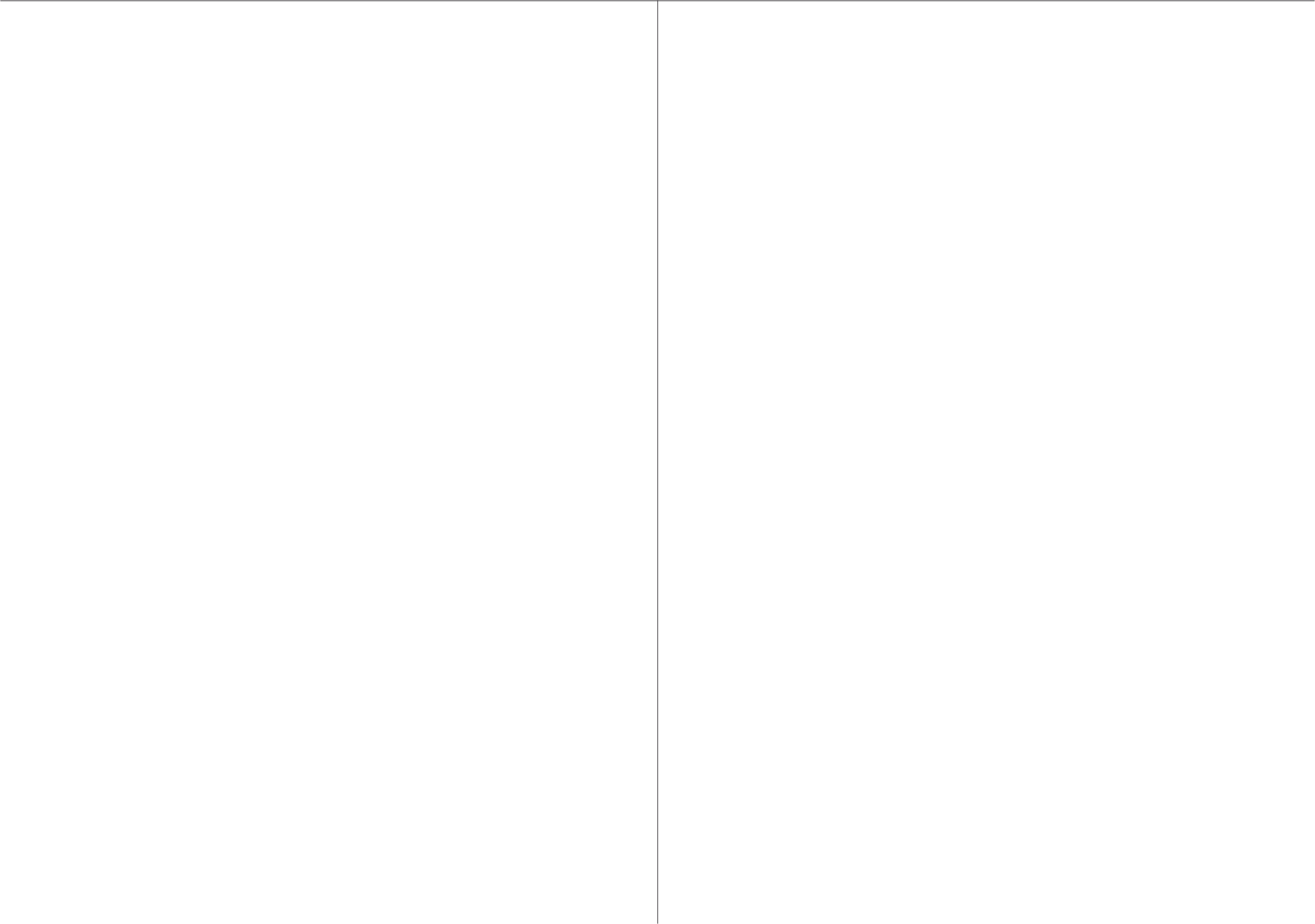 Найдите натуральное число, большее 1640, но меньшее 1930, которое делится на каждую свою цифру и все цифры которого различны и не равны нулю. В ответе укажите какое-нибудь одно такое число.Ответ:   	2   В корзине  лежит 40 грибов: рыжики  и грузди. Известно,  что среди  любых 17 грибов имеется хотя бы один рыжик, а среди любых 25 грибов хотя бы один груздь. Сколько рыжиков в корзине?Ответ:  	О СтатГрад 2015—2016 уч. г.Тренировочная  работа по МАТЕМАТИКЕ20 января 2016 года Вариант MA10308 (базовый уровень)Выполнена: ФИО 	класс  	Инструкция  по выполнению работыРабота по математике включает в себя 20 заданий. На выполнение работы отводится 3 часа (180 минут).Ответы к заданиям записываются в виде числа или последовательности цифр в поле ответа в тексте работы.При выполнении  заданий  можно  пользоваться  черновиком.  Записи в черновике не учитываются при оценивании работы. Баллы, полученные Вами за выполненные задания, суммируются. Постарайтесь выполнить как можно больше  заданий и набрать наибольшее  количество баллов.Математика.  11 класс. Вариант  MA10308 (базовый уровень)	2Часть 1Найдите  значение  выражения z1+i+з7.9	18Ответ:   	Найдите значение выражения (0, 01)   -104 :3  2Ответ:   	Число посетителей сайта увеличилось за месяц втрое. На сколько процентов увеличилось число посетителей сайта за этот месяц?Ответ:   	Количество теплоты (в джоулях), полученное однородным телом при нагре- вании,  вычисляется  по  формуле  Q ——cm(to — t, ),  где  с  —  удельная  тепло-ёмкость   в  "		т  —  масса тела (в кг)   /   — начальная  температура телак-г    К	'(в кельвинах), а  /  — конечная температура тела (в кельвинах).  Пользуясьэтой   формулой,   найдите   Q  (в джоулях),   если   /2  = 409  К,   с = 450т ——4  nr н i  ——405 К.Ответ:   	Найдите значение выражения  45'  • g42Ответ:  	,кг - КТеплоход рассчитан на 750 пассажиров и 25 членов команды. Каждая спасательная шлюпка может вместить 70 человек. Какое наименьшее число шлюпок должно быть на теплоходе, чтобы в случае необходимости в них можно было разместить всех пассажиров и всех членов команды?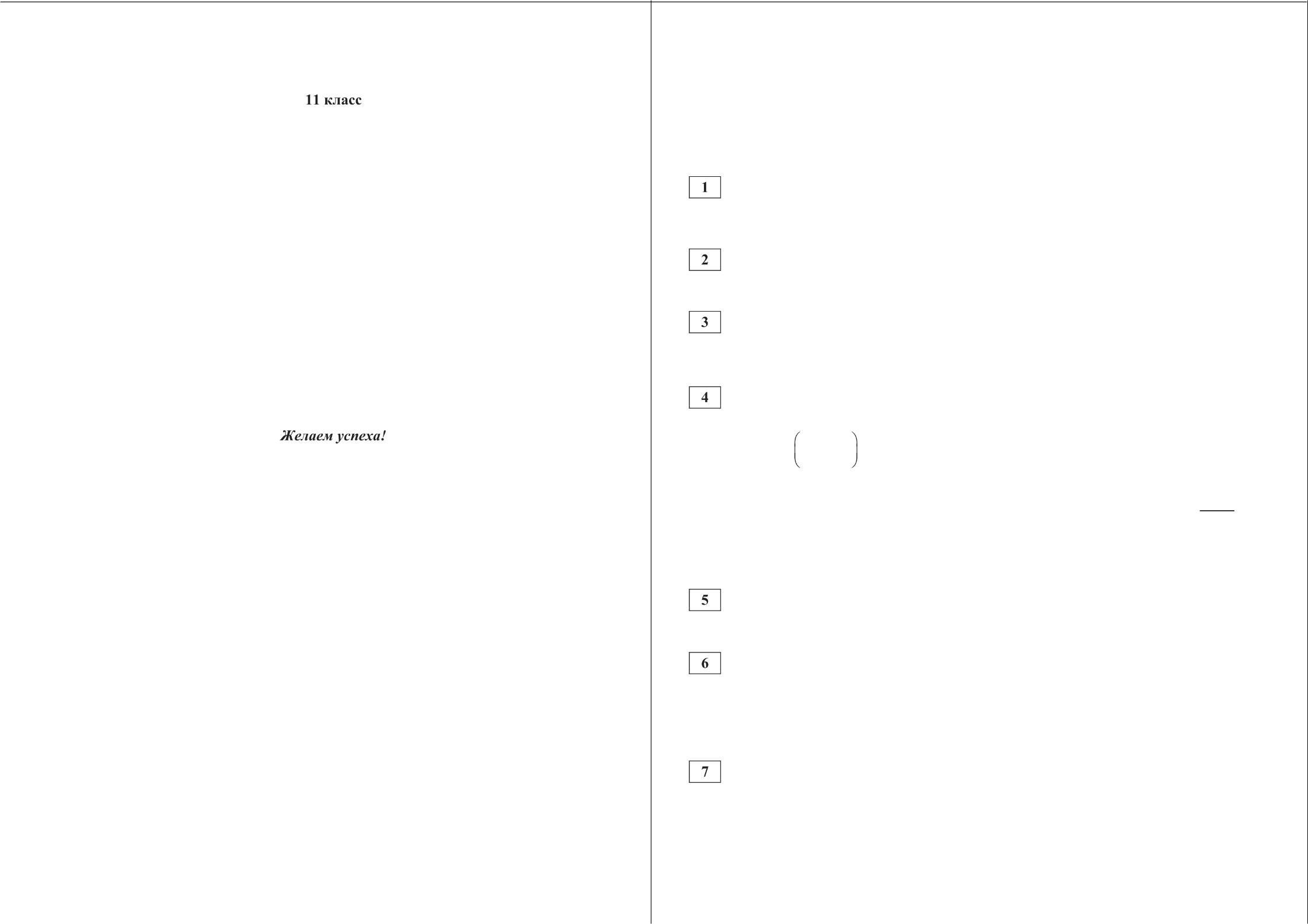 Ответ:  	Решите  уравнение  т  = 2x .  Если  уравнение  имеет  более  одного  корня, в ответе укажите больший из них.Ответ:  	О СтатГрад 2015—2016 уч. г.	О СтатГрад 2015—2016 уч. г.Математика.  ll   класс. Вариант  MA10308  (базовый уровень)Диагональ  прямоугольного экрана ноутбука  равна 30 см, аМатематика.  11 класс. Вариант  MA10308 (базовый уровень)	4На рисунке изображён график изменения атмосферного давления в городевысота экрана — 18 см. Найдите ширину дайте в сантиметрах.Ответ:   	экрана. ОтветЭнске за три дня. По горизонтали указаны дни недели, по  вертикали значения атмосферного давления в миллиметрах ртутного столба. Укажите наименьшее значение атмосферного давления в четверг (в мм рт. ст.).762760Остановите соответствие между величинами и их возможными значениями: к каждому элементу первого столбца подберите соответствующий элемент из второго столбца.ВЕЛИЧИНЫ	ВОЗМОЖНЫЕ ЗНАЧЕНИЯА) время	обращения	Меркурия	вокруг	1) 3,5 минуты Солнца				2)  90 минутБ)   длительность    полнометражного    худо-     з    38 сутокжественного фильма	4›  0,1 секунды758756754752750вторник	среда	Ј четвергВ)  длительность звучания одной песниГ) продолжительность вспышки фотоаппа— ратаВ таблице под каждой буквой, соответствующей величине, укажите номер её возможного значения.Ответ:В среднем из 200 садовых насосов, поступивших в продажу, 20 подтекает. Найдите вероятность того, что случайно выбранный для контроля насос подтекает.Ответ:   	Ответ:  	Клиент хочет арендовать автомобиль на сутки для поездки протяжённостью 500 км. В таблице приведены характеристики трёх автомобилей и стоимость их аренды.Помимо аренды, клиент обязан оплатить топливо для автомобиля на всю поездку. Цена дизельного топлива — 25 рублей за литр, бензина — 35 рублей за литр, газа — 20 рублей за литр. Сколько рублей заплатит клиент за аренду и топливо, если выберет самый дешёвый вариант?Ответ:  	Пирамида Снофру имеет форму правильной четырёх- угольной пирамиды, сторона основания которой  равна220 м, а высота — 104 м. Сторона основания топной музейной копии этой пирамиды равна 110 см. Найдите высоту музейной копии. Ответ дайте в сантиметрах.Ответ:   	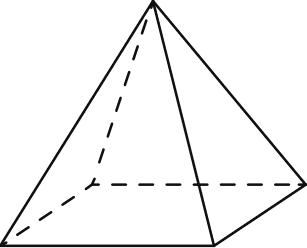 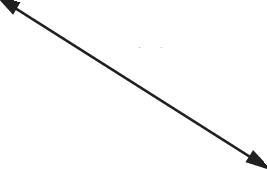 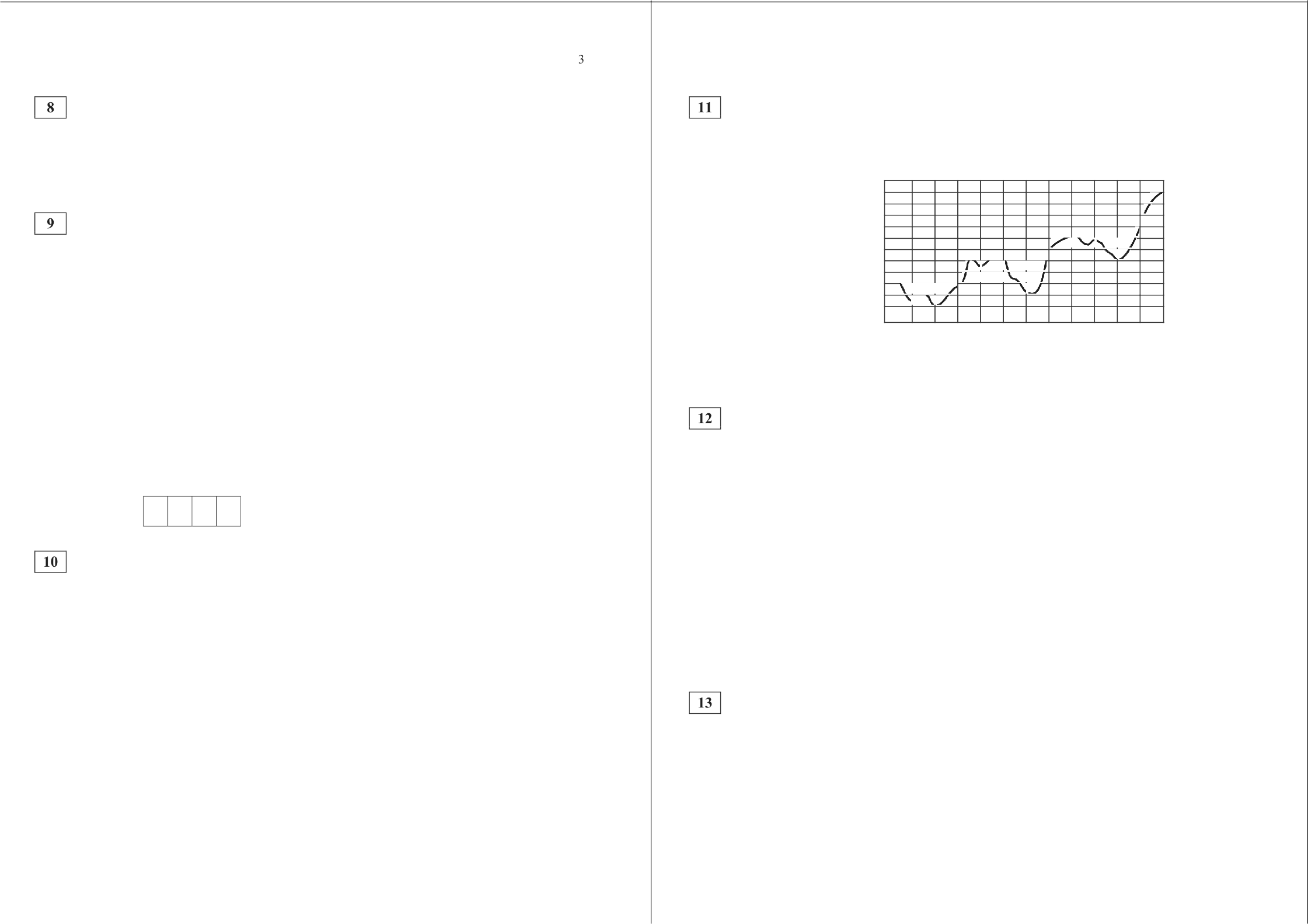 О СтатГрад 2015—2016 уч. г.	О СтатГрад 2015—2016 уч. г.Математика.  ll   класс. Вариант  MA10308 (базовый уровень)	5	Математика.  11 класс. Вариант  MA10308 (базовый уровень)	6На рисунке точками показан годовой объём добычи угля в России открытым способом в период с 2001 по 2010 год. По горизонтали  указывается  год, по вертикали — объём добычи угля в миллионах тонн. Для наглядности точки соединены линиями.250225Даны два конуса. Радиус основания и образующая первого конуса равны соответственно 5 и 9, а второго — 3 и 5. Во сколько раз площадь боковой поверхности  первого конуса больше площади боковой поверхности второго?Ответ:   	На прямой отмечено число  т .2001502001 2002 2003 2004 2005 2006 2007 2008 2009  2010т—2	—1	0	1Каждому из четырёх чисел в левом столбце соответствует отрезок, которому оно принадлежит. Остановите соответствие между числами и отрезками из правого столбца.ОТРЕЗКИПользуясь рисунком, поставьте в соответствие каждому из указанных периодов времени  характеристику добычи угля.А)	6 — тs› •'1) [—2; —1]) [	: ]ПЕРИОДЫ ВРЕМЕНИХАРАКТЕРИСТИКИв› •—i3)   [2; 3]А)  2001—2003 гг.    1)   В  течение   периода  объёмы  добычи сначала  росли,	"	m4)   [4; 5]ву zoo3—2005 гг.	а затем стали падать.В) 2005—2007 rr .  2) Объём добычи в этот период рос с каждым годом.Гу z007—2009 « . 3)  Период  с  минимальным  показателем  добычи  за  10 лет.4) Годовой объём добычи составлял больше 175 млн т, но меньше 200 млн т.В таблице под каждой буквой укажите соответствующий номер.Ответ:Основания равнобедренной трапеции равны 52 и 88, боковая сторона равна 30. Найдите длину диагонали трапеции.Ответ:   	Впишите	в	приведённую	в	ответе	таблицу	под	каждой	буквой соответствующий отрезку номер.Ответ:В зоомагазине в один из аквариумов запустили 30 рыбок. Длина каждой рыбки больше 2 см, но не превышает 8 см. Выберите утверждения, которые верны при указанных условиях.Семь рыбок в этом аквариуме короче 2 см.В этом аквариуме нет рыбки длиной 9 см.Разница в длине любых двух рыбок не больше 6 см.Длина каждой рыбки больше 8 см.В  ответе  запишите  номера  выбранных  утверждений  без  пробелов, запятыхИ Д]ЭЩИХ   ДOПOЛHИTeJIЬHЫX СИМВОЛОВ.Ответ:   	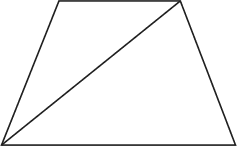 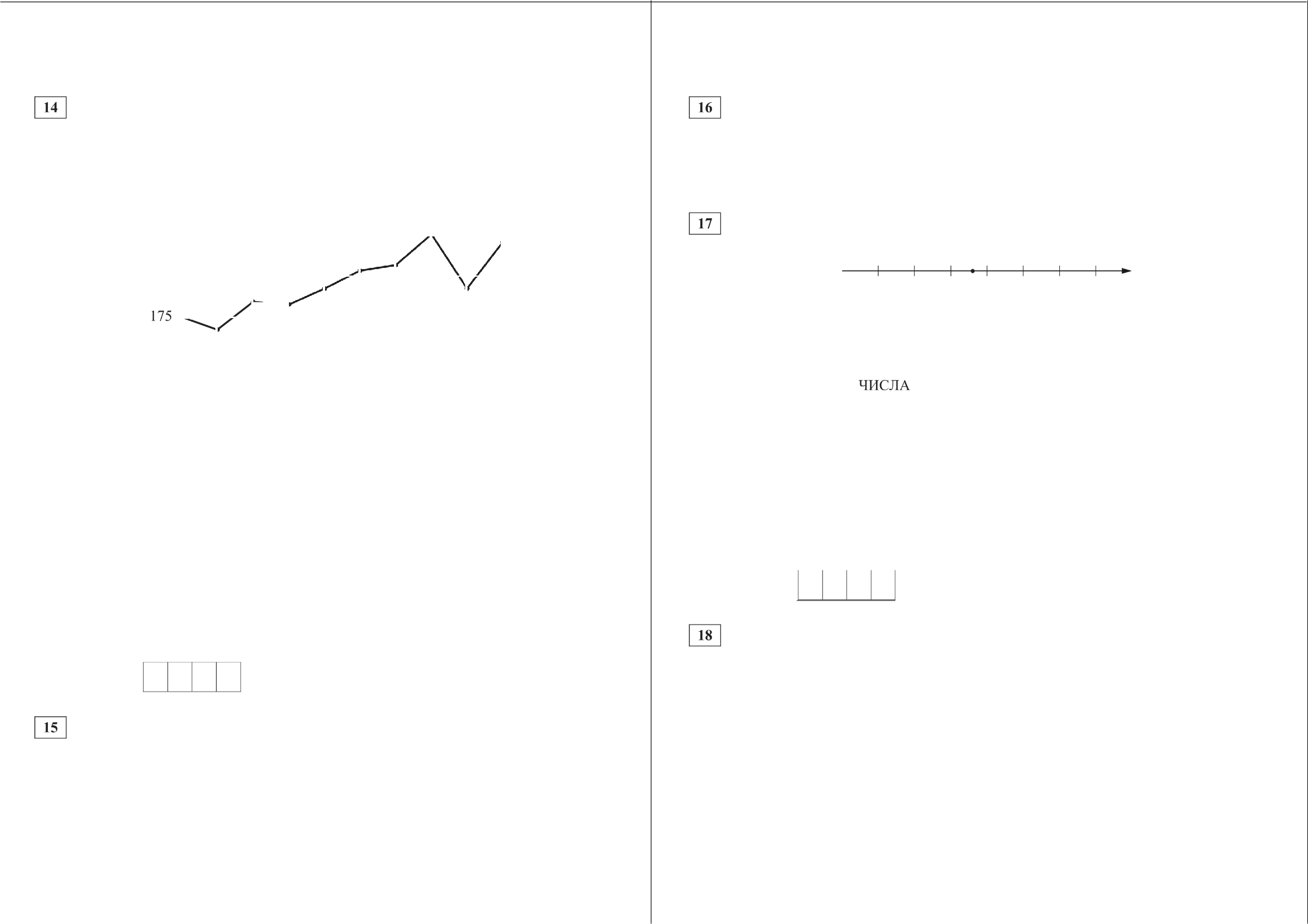 О СтатГрад 2015—2016 уч. г.	О СтатГрад 2015—2016 уч. г.Математика.  ll   класс. Вариант MA10308 (базовый уровень)	7Найдите четырёхзначное натуральное число, большее 1930, но меньшее 2200, которое делится на каждую свою цифру и все цифры которого различны и не равны нулю. В ответе укажите какое-нибудь одно такое число.Ответ:   	2   В корзине  лежит 30 грибов: рыжики  и грузди. Известно,  что среди  любых 12 грибов имеется хотя бы один рыжик, а среди любых 20 грибов хотя бы один груздь. Сколько рыжиков в корзине?Ответ:  	О СтатГрад 2015—2016 уч. г.Тренировочная  работа  по МАТЕМАТИКЕ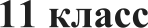 Математика.  ll   класс. Вариант МА10309 (профильный уровень)	2Часть 1Выполнена: ФИО20 января 2016 года Вариант MA10309 (профильный уровень)Инструкция  по выполнению работыклассОтветов к каждому из заданий 1—12 является конечная десятнчная дробь,  целое  чиспо  или  последовательность  цифр.  Запишите  ответъі к заданиям в поле ответа в тексте работы.    Павел Иванович купил американский автомобиль, спидометр которого пока- зывает скорость  в  милях  в час.  Какова  скорость  автомобиля  в  километрах в час, если спидометр  показывает  45 миль в час? Считайте,  что 1 миля  равна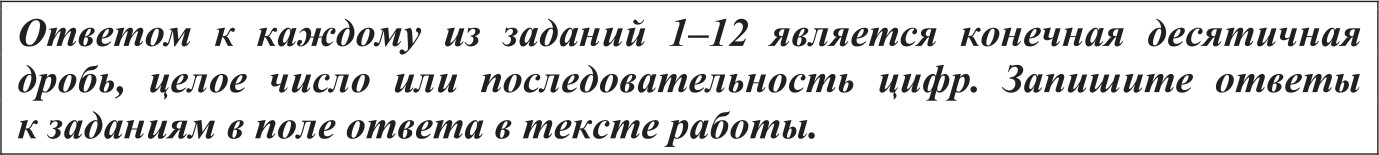 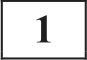 1609 м. Ответ округлите до целого числа.На выполнение  работы  по  математике  отводится  3  часа  55  минут  (235 минут). Работа состоит из двух частей, включающих  в себя 19 заданий.Часть 1 содержит 8 заданий базового уровня сложности с кратким ответом.  Часть   2   содержит   4   задания   повышенного   уровня   сложности с кратким ответом и 7 заданий  повышенного  и высокого  уровней сложности с развёрнутым ответом.Ответы к заданиям 1—12 записываются в виде целого числа или конечной десятичной дроби.При выполнении заданий 13—19 требуется записать полное решение наотдельном  листе бумаги.При   выполнении    заданий   можно   пользоваться   черновиком.   Записив черновике не учитываются  при оценивании работы.Баллы, полученные Вами за выполненные  задания, суммируются.Постарайтесь    выполнить    как    можно    больше    заданий    и  набратьнаибольшее  количество баллов.Жепаем успеха.!О СтатГрад 2015—2016 уч. г.Ответ:    На диаграмме  показано  распределение  выплавки  меди  в  11  странах  мира (в тысячах тонн) за 2006 год. Среди представленных стран первое место по выплавке  меди  занимала  Папуа — Новая  Гвинея,   одиннадцатое   место Индия.  Какое  место  занимала  Португалия?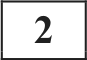 200150100500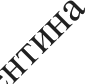 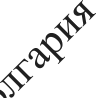 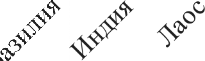 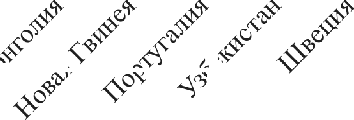 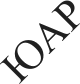 Ответ:    Найдите длину диагонали прямоугольника, вершины которого имеют координаты  (2; 1) , (2; 4), (6; 1) , (6; 4) .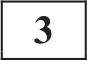 Ответ:О СтатГрад 2015—2016 уч. г.Математика.  1 I  класс. Вариант МА10309 (профильный уровень)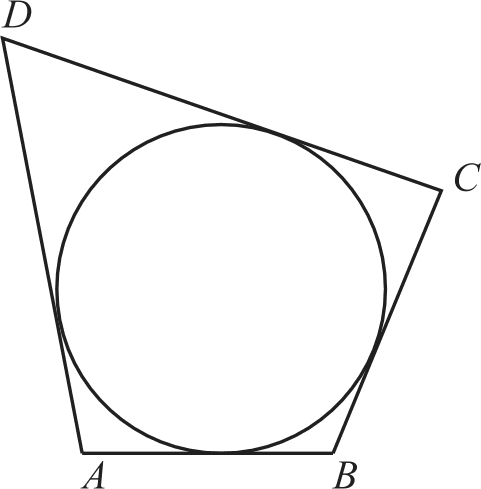 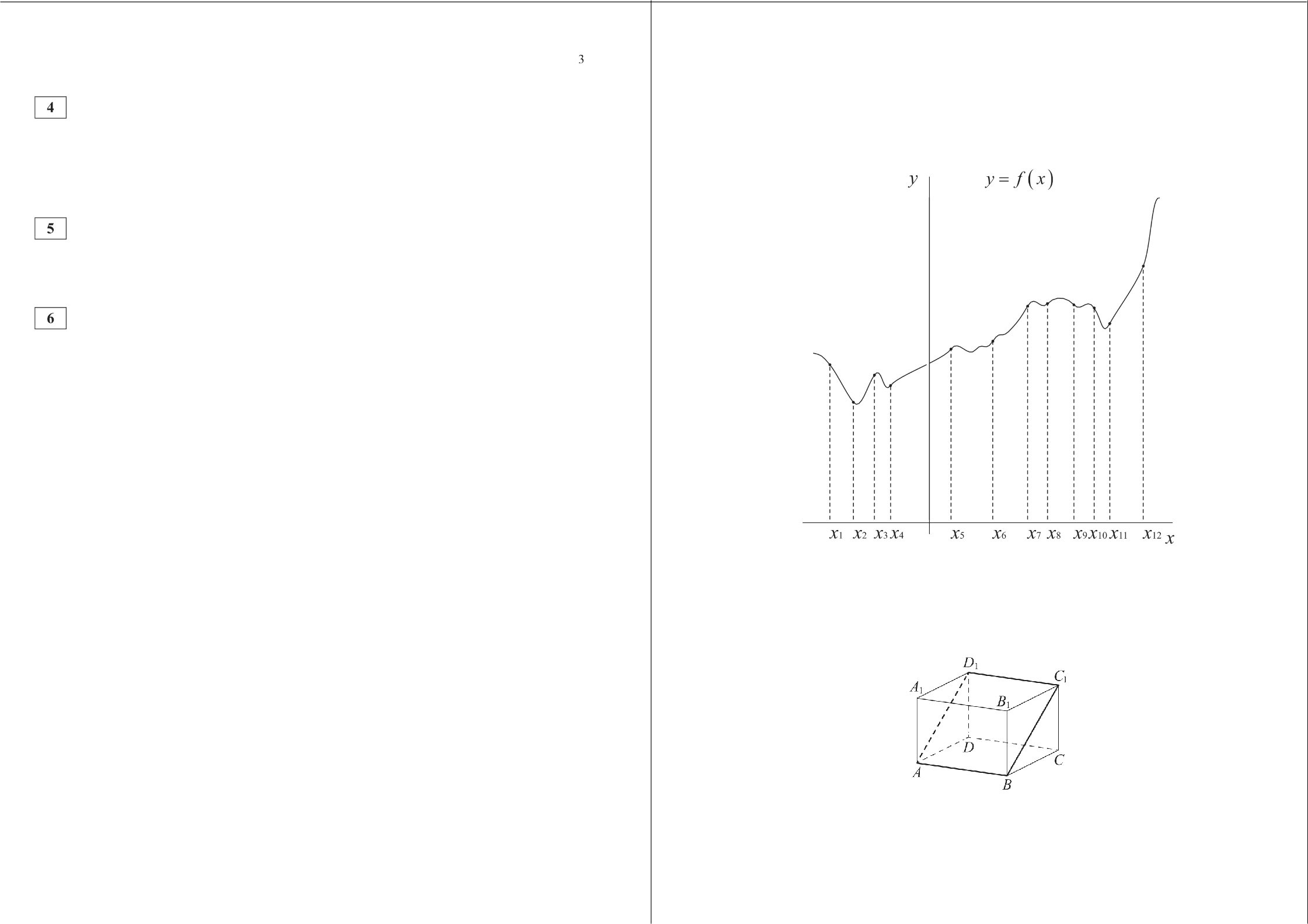 Вероятность того, что на тестировании по математике учащийся П. верно решит больше 7 задач, равна 0,78. Вероятность того, что П. верно решит больше 6 задач, равна 0,89. Найдите вероятность того, что П. верно решит ровно 7 задач.Ответ:   	Найдите корень уравнения (2т + 3)2 — (2s + 9)'Ответ:   	В четырёхугольник ABCD вписана окружность, AB —— 41 , CD —— 46 . Найдите периметр  четырёхугольника  ABCD .Ответ:   	СтатFрад 2015—2016 уч. г.Математика.  1 I  класс. Вариант МА10309 (профильный уровень)	4На рисунке  изображён  график функции  у — f(х)  и двенадцать  точек на осиабсцисс:	•›	4	›  6›   7›   S›  g, т д, z  , z   . В  скольких  из этих точек производная  функции   f(х) положительна?Ответ:   	В прямоугольном параллелепипеде ЛВСDЛ ВАС D известны длины рёбер: AB ——16,    ЛD ——21,   ЛЛ  ——28.   Найдите   площадь   сечения   параллелепипеда плоскостью, проходящей через точки  А , В  и Co .Ответ:   	СтатFрад 2015—2016 уч. г.Математика.  ll   класс. Вариант MA10309 (профильный уровень)	5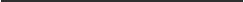 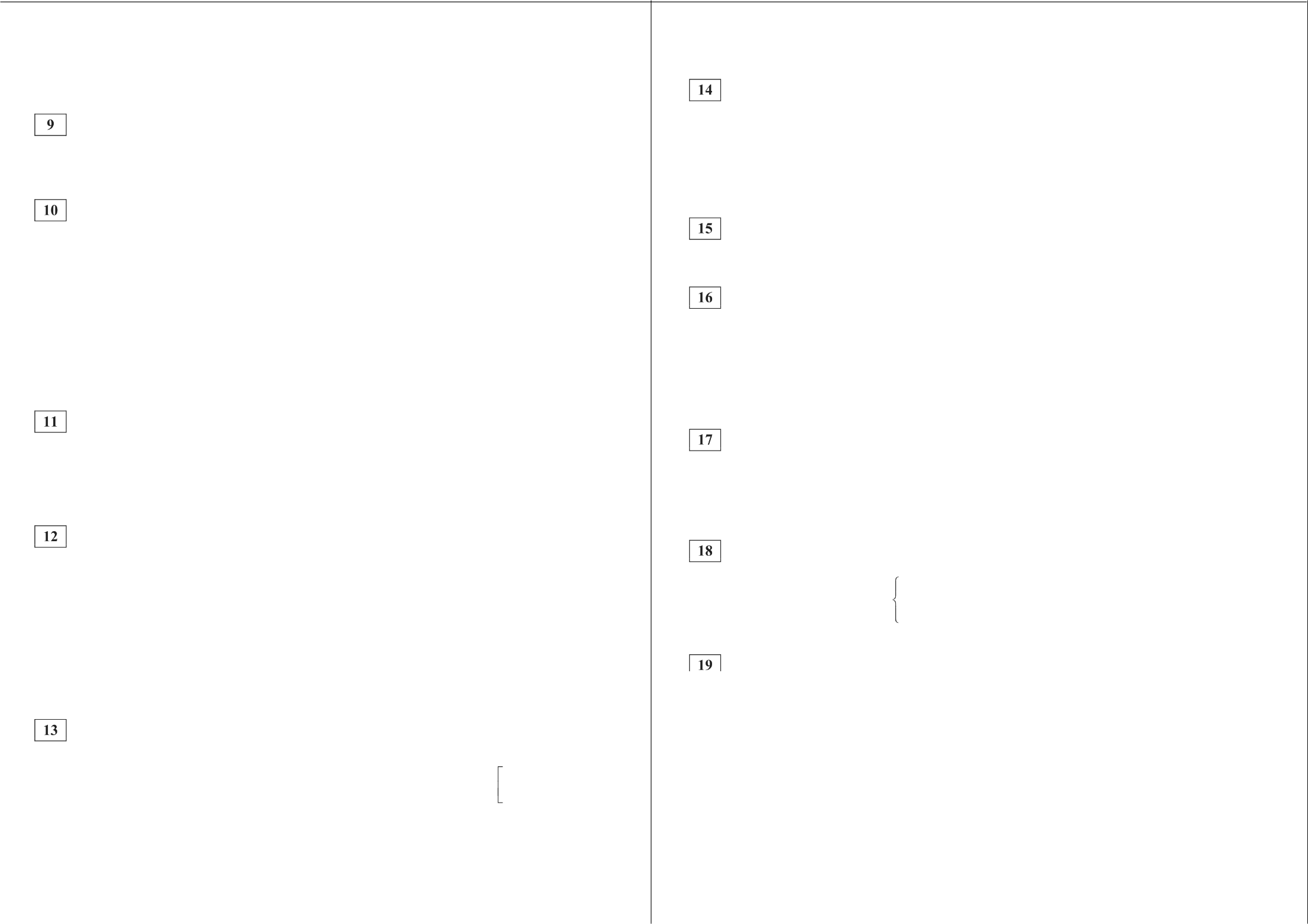 Часть 2Найдите значение выражения (log 243) - (log 256) .Ответ:   	Для  поддержания	навеса	планируется	использовать	цилиндрическую колонну.  Давление  Р  (в паскалях),  оказываемое  навесом  и колонной  наoпopy,  определяется  по  формуле  Р —— 4mg ,  где  т ——7500  кг  —  общая  массаnD 2навеса и колонны, D — диаметр колонны (в метрах). Считая, что ускорение свободного падения  g ——10 м/с2 , а  п = 3,  определите наименьший возможный диаметр колонны, если давление, оказываемое на опору, не должно быть больше 400 000 Па. Ответ выразите в метрах.Ответ:   	Первые 140 км автомобиль ехал со скоростью 50 км/ч, следующие 160 кмсо скоростью  60 км/ч,  а затем 120 км	со скоростью  100 км/ч. Найдите среднюю скорость автомобиля на протяжении всего пути. Ответ дайте в км/ч.Ответ:   	Найдите наименьшее значение функции  у =  +   64 + 13 на отрезке [0,5; 19] .Ответ:  	а) Решите уравнение 2cos х + 1 = 0.tgx —	36) Найдите все корни этого уравнения, принадлежащие  отрезку    2s; 7z2О СтатГрад 2015—2016 уч. г.Математика. 11 класс. Вариант MA10309 (профильный уровень)	6Все рёбра правильной четырёхугольной пирамиды SABCD с вершиной S равны 6. Основание высоты SO этой пирамиды является серединой отрезка SS ,   М   —  середина  ребра   AS ,  точка  Ј   лежит  на  ребре   BC   так, чтоBL : LC ——1: 2.а) Докажите,   что   сечение   пирамиды    SABCD    плоскостью    S LMравнобокая трапеция.6) Вычислите длину средней линии этой трапеции.Решите неравенство2a2 ’   '  — 96  0,52‘ ’  '  + 2<  ох + 1Первая окружность с центром О , вписанная в равнобедренный треугольник KLM, касается боковой стороны  if    в точке  В , а основания  W     в точке А. Вторая окружность с центром О  касается основания W  и продолженийбоковых сторон.а) Докажите, что треугольник OLO прямоугольный.6) Найдите радиус второй окружности, если известно, что радиус первой равен 6 и  АК ——16.По вкладу «А» банк в конце каждого года планирует увеличивать на 10 % сумму, имеющуюся на вкладе в начале года, а по вкладу «Б» — увеличивать эту cyзямy на 5 % в первый год и на одинаковое целое число п процентов и за второй, и за третий годы. Найдите наименьшее значение п , при котором за три года хранения вклад «Б» окажется выгоднее вклада «А» при одинаковых суммах  первоначальных взносов.Найдите все значения параметра а , при каждом из которых система уравнений(х — Зп + 1) + ()' + 23) 2 = а — 1,4x + Зу = п + 1 имеет более одного решения.Будем называть четырёхзначное число интересным, если среди четырёх цифр в его десятичной записи нет нулей, а одна из этих цифр равна сумме трёх других из них. Например, интересным является число 6321.а) Приведите пример двух интересных четырёхзначных чисел, разность между которыми равна трём.6) Найдётся ли два интересных четырёхзначных числа, разность между которыми  равна 111?в) Найдите наименьшее простое число, для которого не существует кратного ему интересного  четырёхзначного числа.О СтатГрад 2015—2016 уч. г.Тренировочная  работа  по МАТЕМАТИКЕМатематика.  ll   класс. Вариант МА10310 (профильный уровень)	2Часть 1Выполнена: ФИО20 января 2016 года Вариант MA103l0 (профильный уровень)Инструкция  по выполнению работыклассОтветов к каждому из заданий 1—12 является конечная десятнчная дробь,  целое  чиспо  или  последовательность  цифр.  Запишите  ответъі к заданиям в поле ответа в тексте работы.    Павел Иванович купил американский автомобиль, спидометр которого пока- зывает скорость  в  милях  в час.  Какова  скорость  автомобиля  в  километрах в час, если спидометр  показывает  54 мили в час? Считайте,  что 1 миля равна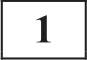 1609 м. Ответ округлите до целого числа.На выполнение  работы  по  математике  отводится  3  часа  55  минут  (235 минут). Работа состоит из двух частей, включающих  в себя 19 заданий.Часть 1 содержит 8 заданий базового уровня сложности с кратким ответом.  Часть   2   содержит   4   задания   повышенного   уровня   сложности с кратким ответом и 7 заданий  повышенного  и высокого  уровней сложности с развёрнутым ответом.Ответы к заданиям 1—12 записываются в виде целого числа или конечной десятичной дроби.При выполнении заданий 13—19 требуется записать полное решение наотдельном  листе бумаги.При   выполнении    заданий   можно   пользоваться   черновиком.   Записив черновике не учитываются  при оценивании работы.Баллы, полученные Вами за выполненные  задания, суммируются.Постарайтесь    выполнить    как    можно    больше    заданий    и  набратьнаибольшее  количество баллов.Жепаем успеха.!О СтатГрад 2015—2016 уч. г.Ответ:    На диаграмме показано распределение выплавки  алюминия  в  11  странах мира (в тысячах тонн) за 2009 год. Среди представленных стран первое место по выплавке алюминия занимала Франция, одиннадцатое место—    Казахстан. Какое место занимал Иран?350300250200150100500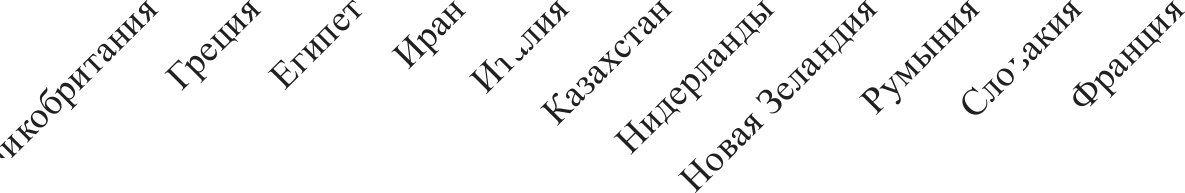 Ответ:    Найдите длину диагонали прямоугольника, вершины которого имеют координаты (1; 2),  (1; 10) , (7; 2) , (7; 10).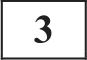 Ответ:О СтатГрад 2015—2016 уч. г.Математика.  1 I  класс. Вариант МА10310 (профильный уровень)Вероятность того, что на тестировании по истории учащийся Т. верно решит больше 8 задач,  равна  0,58.  Вероятность  того,  что Т.  верно  решит  больше 7 задач, равна  0,64.  Найдите  вероятность  того,  что  Т.  верно  решит  ровно  8 задач.Ответ:   	Найдите корень уравнения (3s    7 )' = (3s + 1)'.Ответ:   	В четырёхугольник  ABCD  вписана  окружность,   AB —— 22 , CD ——77 . Найдите периметр  четырёхугольника  ABCD .Математика.  1 I  класс. Вариант МА10310 (профильный уровень)	4На рисунке изображён график функции у = f( х) и десять точек  на  оси абсцисс:     z  , х   , х›  • 4	‘6 "   7   ‘8    ‘9       0    В   Скольких    из  этих   точек производная    функции   ((х)  положительна?I4/б	36 I7	1839	І10 IОтвет:   	Ответ:   	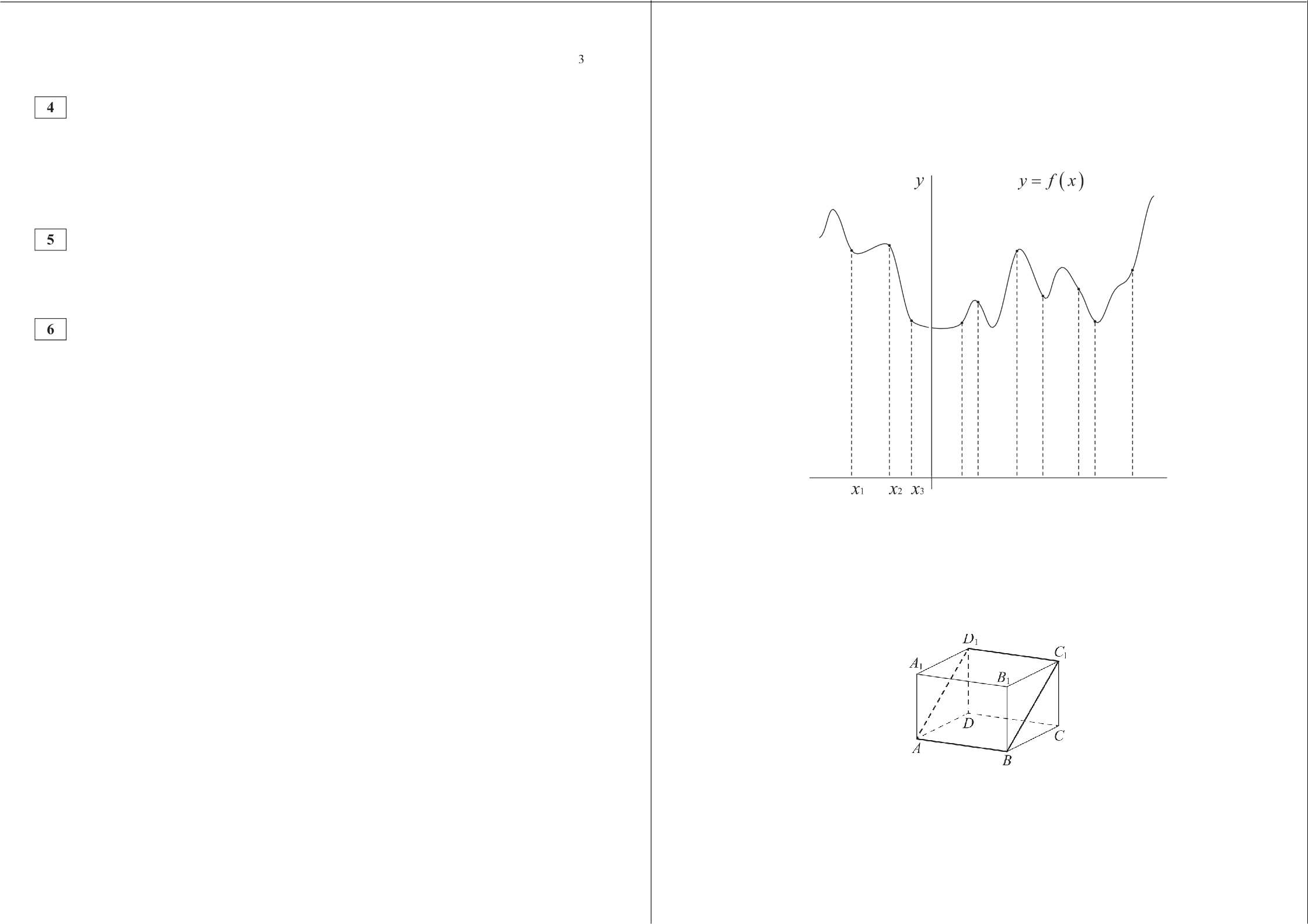 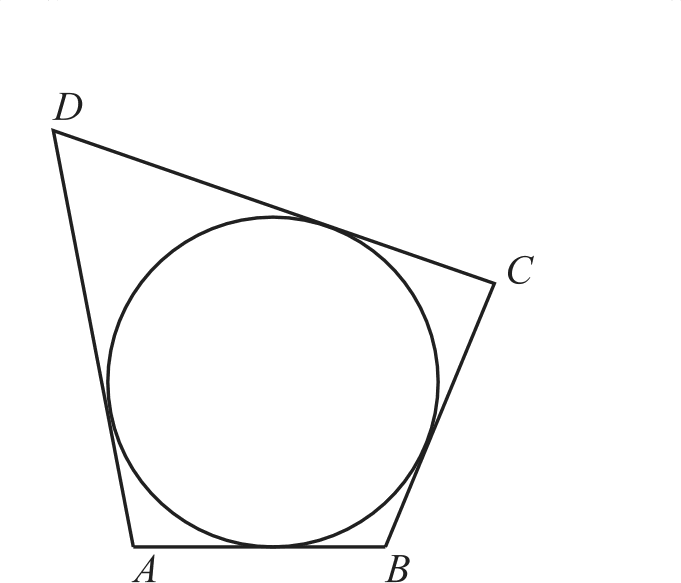 СтатFрад 2015—2016 уч. г.В прямоугольном параллелепипеде ABCDA В,С D известны длины рёбер: ЛB ——15,    AD ——12,   ЛЛ   ——16.   Найдите   площадь   сечения   параллелепипеда плоскостью, проходящей  через точки  А , В  и С .Ответ:   	СтатFрад 2015—2016 уч. г.Математика.  ll   класс. Вариант MAl0310 (профильный уровень)	5Часть 2Найдите значение выражения (log 5 625) (log 4 64) . Ответ:   	Для поддержания навеса планируется использовать цилиндрическую колонну. Давление Р (в паскалях), оказываемое навесом и колонной на опору, определяется по формуле Р —— 4mg  где us = 4050 кг — общая массанавеса и колонны, D — диаметр колонны (в метрах). Считая, что ускорение свободного падения g = 10 м/с2 , а п = 3, определите наименьший возможный диаметр колонны, если давление, оказываемое на опору, не должно быть больше 600 000 Па. Ответ выразите в метрах.Ответ:   	Первые 110 км автомобиль ехал со скоростью 50 км/ч, следующие 130 кмсо скоростью 100 км/ч, а затем 180 км со скоростью 120 км/ч. Найдите среднюю скорость автомобиля на протяжении всего пути. Ответ дайте в км/ч.Ответ:   	Найдите наименьшее значение функции  у = х    81   14 на отрезке [0,5; 17].Ответ:   	Математика.  11 класс. Вариант MAl0310 (профильный уровень)	6Решите неравенство4 ‘+' —192 - 0, 25 +' — 4   0.i+2Первая окружность с центром О , вписанная в равнобедренный треугольник KLM , касается боковой стороны  KL в точке В , а основания  ML    в точке А . Вторая окружность с центром О касается основания ML п продолжений боковых сторон.а) Докажите, что треугольник OLO прямоугольный.6) Найдите радиус второй окружности, если известно, что радиус первой равен 15 и АК —— 32 .По вкладу «А» банк в конце каждого года планирует увеличивать на 20 % сумму, имеюіцуюся на вкладе в начале года, а по вкладу «Б» — увеличивать эту сумму на 10 % в первый год и на одинаковое целое число п процентов и за второй, и за третий годы. Найдите наименьшее значение п , при котором за три года хранения вклад «Б» окажется выгоднее вклада «А» при одинаковых суммах  первоначальных взносов.Найдите все значения параметра а , при каждом из которых  система уравненийа) Решите уравнение 	t	+   = 0.2 sin х —16) Найдите все корни этого уравнения, принадлежащие  отрезК’	2;6z(х + 2п)  + (у  + 3s + 1)  = а + 1,Зх — 4y = п —1 имеет более одного решения.Будем называть четырёхзначное число интересным, если среди четырёх цифр в его десятичной записи нет нулей, а одна из этих цифр равна сумме трёх других из них. Например, интересным является число 6321.а) Приведите  пример  двух  интересных  четырёхзначных  чисел, разностьВсе рёбра правильной четырёхугольной пирамиды SABCD с вершиной S равны 12. Основание высоты SO этой пирамиды является серединой отрезка 5'5'  ,  М  —  середина  ребра   AS , точка  €  лежит  на  ребре  BC   так,  что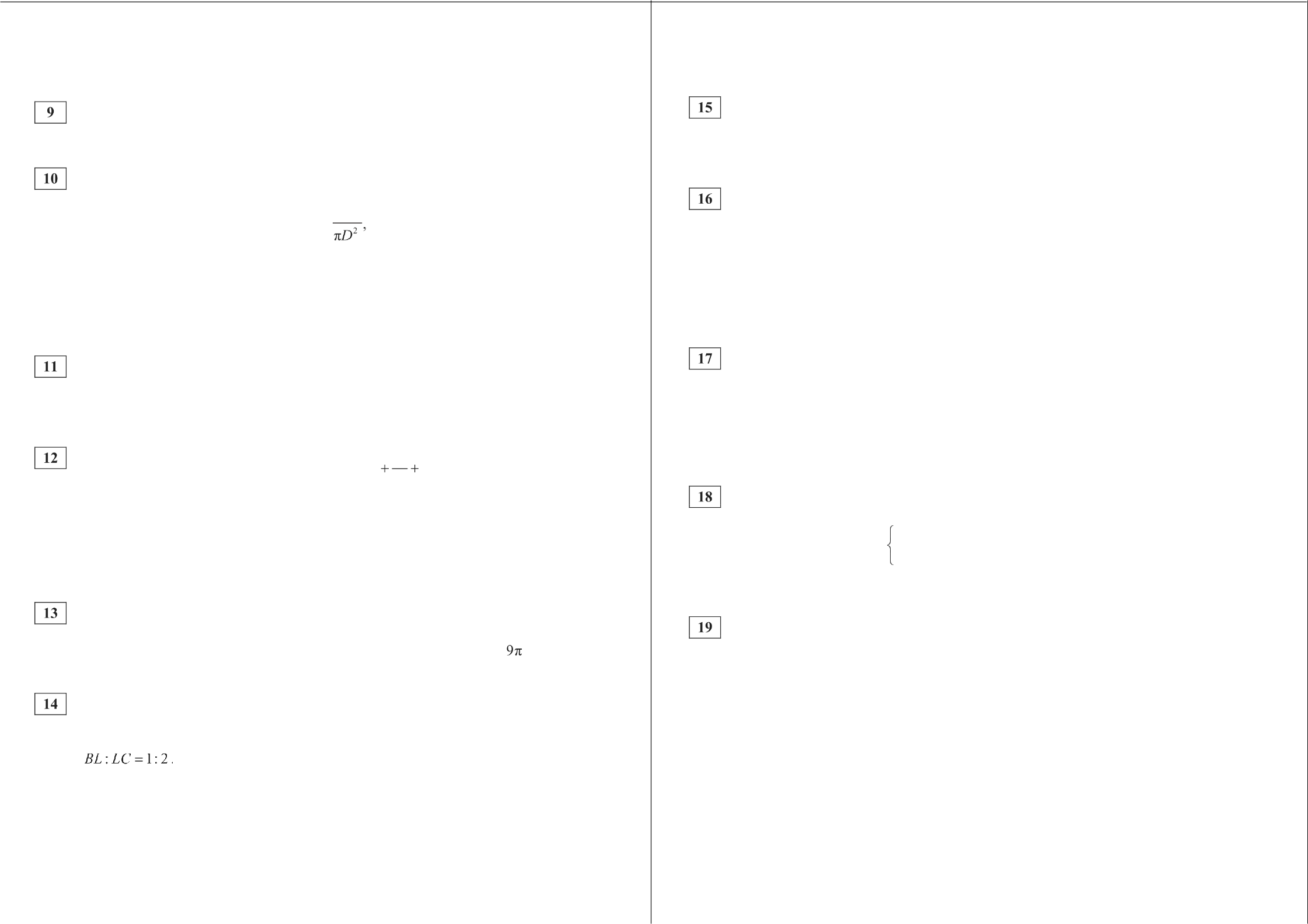 а) Докажите,    что    сечение    пирамиды    SABCD    плоскостью    S KLMравнобокая трапеция.6) Вычислите длину средней линии этой трапеции.О СтатГрад 2015—2016 уч. г.между которыми равна пяти.6) Найдутся ли два интересных четырёхзначных числа, разность между которыми равна 91?в) Найдите наименьшее нечётное число, для которого не существует кратного ему интересного  четырёхзначного числа.О СтатГрад 2015—2016 уч. г.Математика.  ll   класс. Вариант  MA10309  (профильный уровень)Критерии  оценивания  заданий с развёрнутым ответома) Решите уравнение 2cosx + 1 = 0.t8* —6) Найдите все корни этого уравнения, принадлежащие  отрезку    2п; 7x2Решение.а) Имеем2 cos х + 1Математика.  11 класс. Вариант  MA10309 (профильный уровень)	2Все рёбра правильной четырёхугольной пирамиды SABCD с вершиной S равны 6. Основание высоты 5'O этой пирамиды является серединой отрезка ЅЅ„   М   —  середина  ребра   AS ,  точка  L  лежит  на  ребре  BC   так, чтоBY : LC ——1: 2.	уа) Докажите,    что    сечение    пирамиды  SABCDплоскостью S LM — равнобокая трапеция.6) Вычислите длину средней линии этой трапеции.Решение.Прямая S М пересекает медиану AO треугольника ABD  в  точке  Т   так,  что  ЛТ : Z'O ——2 :1,  поскольку Т — точка пересечения медиан треугольника SASоткуда хIg х —7<и  О  —  точка  пересечения диагоналей основания	LABCD ,  так   как   пирамида   SABCD   правильная. АСледовательно,  AT : TC ——1: 2.Точка	€	делит	отрезок	BC	в	отношении6) Корни, принадлежащие отрезку 2п; окружности.2    , отберём  с помощью единичнойBL : LC ——1: 2,  следовательно, треугольники   ACB  и TCL подобны с коэффициентом подобия k —— ЛС : Z'C ——BC : CC ——3: 2,    так   как   они   имеют общий  угол  с вершиной  С  и  стороны  AC  п BCв треугольнике ABC пропорциональны сторонам TC и LC треугольника TCL , заключающим тот же угол. Значит, сторона сечения, проходящая через точки L и Т , параллельна стороне AB основания пирамиды SABCD . Пусть эта сторона сечения пересекает сторону AD в точке Р.Сторона сечения, проходящая через точку М в плоскости SAB, параллельна прямой AB, так как плоскость S KLM пересекает плоскость SAB и проходит через прямую PL , параллельную плоскости SAB . Пусть эта сторона сечения пересекает сторону SB в точке К . Тогда сечение PMKL — равнобокая трапеция, посколькуПолучаемОтвет: а)АР —— BL и АМ —— BK .Большее основание LP трапеции равно 6, поскольку ABCD — квадрат. Второе основание	трапеции равно 3, поскольку	—	средняя линиятреугольника  SAB . Значит, средняя линия трапеции равна  3+ 6 - 4,5.2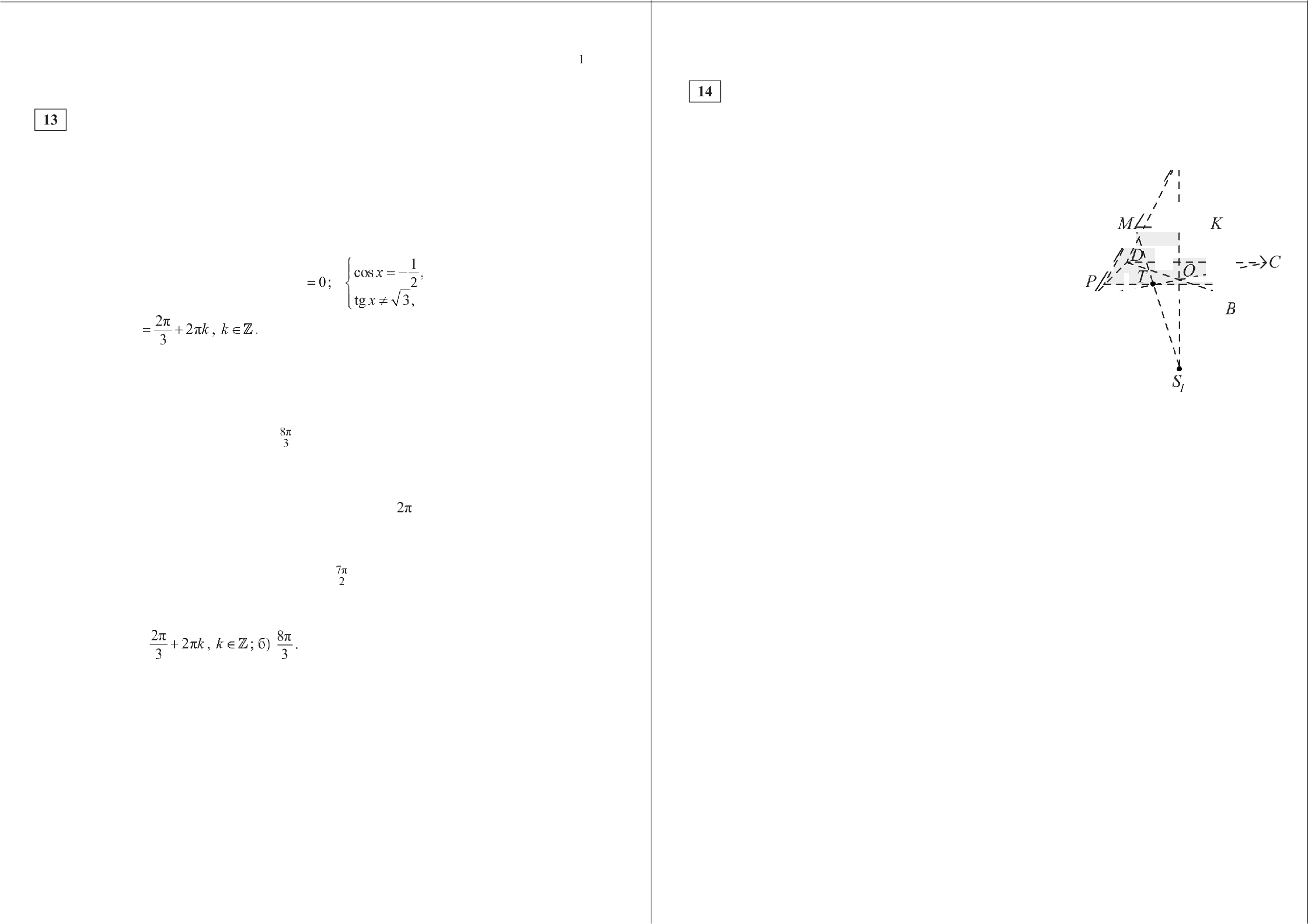 Ответ: 6) 4,5.О СтатГрад 2015—2016 уч. г.	О СтатГрад 2015—2016 уч. г.Математика.  ll   класс. Вариант  MA10309 (профильный уровень)	Математика.  11 класс. Вариант  MA10309 (профильный уровень)	4Решите неравенствоРешение.223 ’   '  — 96 - 0, 52‘ ’  '  + 2<   0х + 1Первая окружность с центром О , вписанная в равнобедренный треугольник KLM, касается боковой стороны    f. в точке  В , а основания  W     в точке А. Вторая окружность с центром О, касается основания W  и продолженийбоковых сторон.а) Докажите, что треугольник  OLO, прямоугольный.6) Найдите  радиус второй окружности,  если известно,  что радиус первойРассмотрим  отдельно числитель дроби:2 2‘	' — 9-6    0, 5 2‘	'  + 2    0 ;-2      2 2‘     — 1-21	2    0 ;равен 6 и  ЛА ——16.Сделаем замену  у = 2 2‘2 2‘        — 6 - 1	1   0.у —6  + 1 й 0 ;  у 2 + у — 6 й 0 ;(у + 3)(у — 2)  0;  )' — 2 й 0.Решение.а) Пусть окружность с центром	касается продолжения боковой стороныf. в точке С. Центр окружности, вписанной в угол, лежит на его биссектрисе, поэтому TO и €О; — биссектрисы смежных углов KLM н CLM . Следовательно, ZOLO   ——90°.Сделаем обратную замену:Получаем2 2‘ — 2 й 0 ; 2x — 1 й 0.Ответ: (—1; 0,5] .2 " ’ ' — 96 - 0,5 2 *3 +2s o:2x — 1 й 0 ;  — 1 < х й 0,5.х + 16) Прямоугольные треугольники  ОВО  и  KAL  подобны, поэтомуAL	АКOB	KBЗначит,AL —— АК-   OB      	АК-   OB	     	1-6  6	_ 16  6 -  12.ОKO	B 2	10 2  — 6 2	8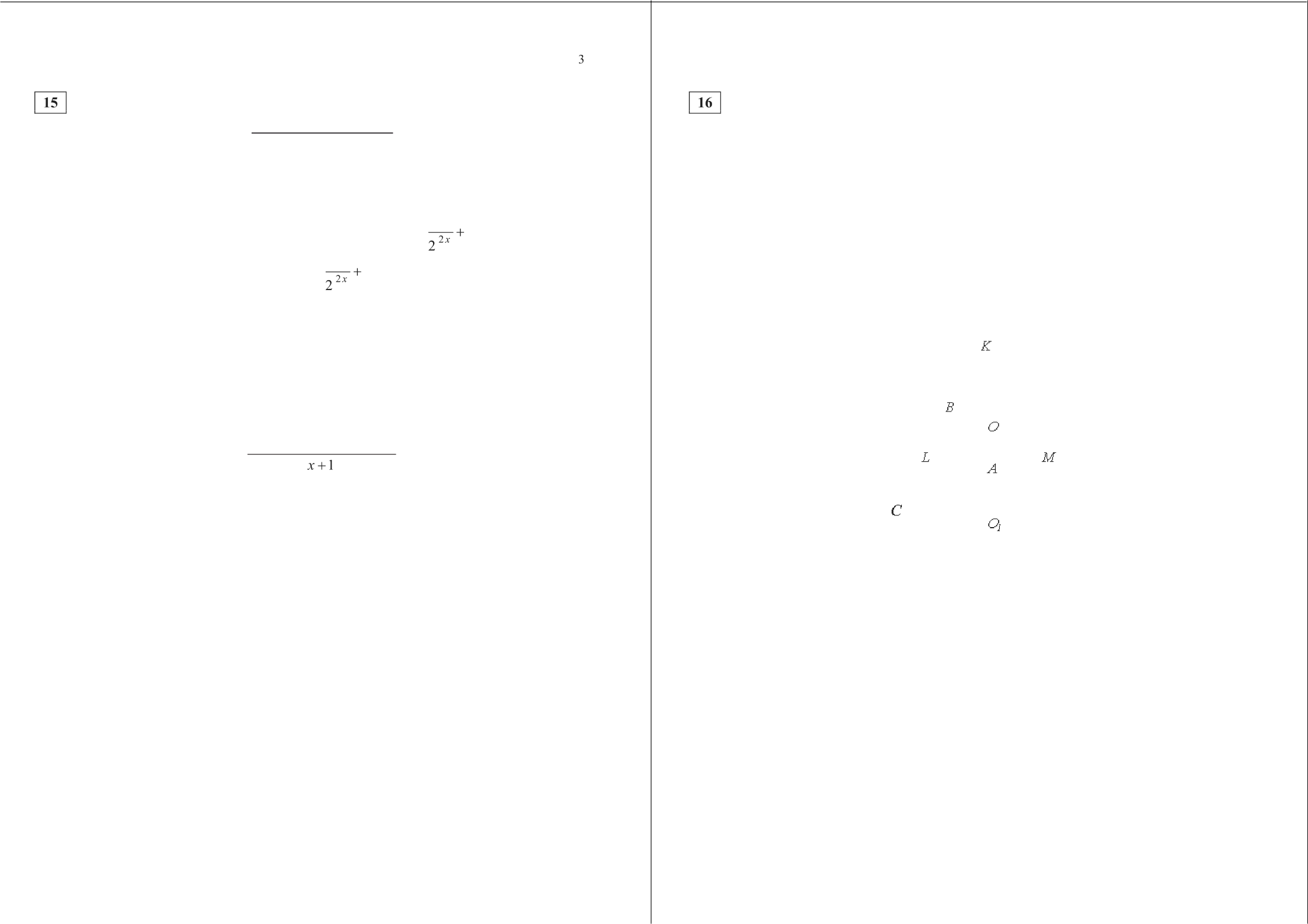 О СтатГрад 2015—2016 уч. г.	О СтатГрад 2015—2016 уч. г.Математика.  ll   класс. Вариант  MA10309 (профильный уровень)	5Пусть радиус окружности с центром О равен п Треугольник KLM равнобедренный, поэтому окружности с центрами О и О касаются основания W в одной и той же точке А. Значит, точка А лежит на отрезке ОО , причём L4 — высота прямоугольного треугольника OLO  , проведённая  из вершины  прямого угла. Следовательно,ЛЈ 2	12 2OA	6   = 24.Ответ: 6) 24.Математика.  11 класс. Вариант  MA10309 (профильный уровень)	6По вкладу «А» банк в конце каждого года планирует увеличивать на 10 % сумму, имеюіцуюся на вкладе в начале года, а по вкладу «Б» — увеличивать эту сумму на 5 % в первый год и на одинаковое целое число п процентов и за второй, и за третий годы. Найдите наименьшее значение п , при котором за три года хранения вклад «Б» окажется выгоднее вклада «А» при одинаковых суммах  первоначальных взносов.Решение.Пусть на каждый тип вклада была внесена одинаковая сумма 5'. На вкладе«А» каждый год сумма увеличивается на 10%, т. е. умножается на коэффициент 1,1. Поэтому через три года сумма на вкладе «А» будет равна1,1  5  ——1,331S .Аналогично сумма на вкладе «Б» будет равна1, 05 1 + 100где п — некоторое натуральное число.По условию  требуется найти наименьшее  натуральное решение неравенства1, 05 1 +При п = 13 неравенство100100	1050 = 1, 26...1,13 2 > 1, 26...; 1, 2769 > 1, 26...верно, а при п = 12 неравенство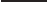 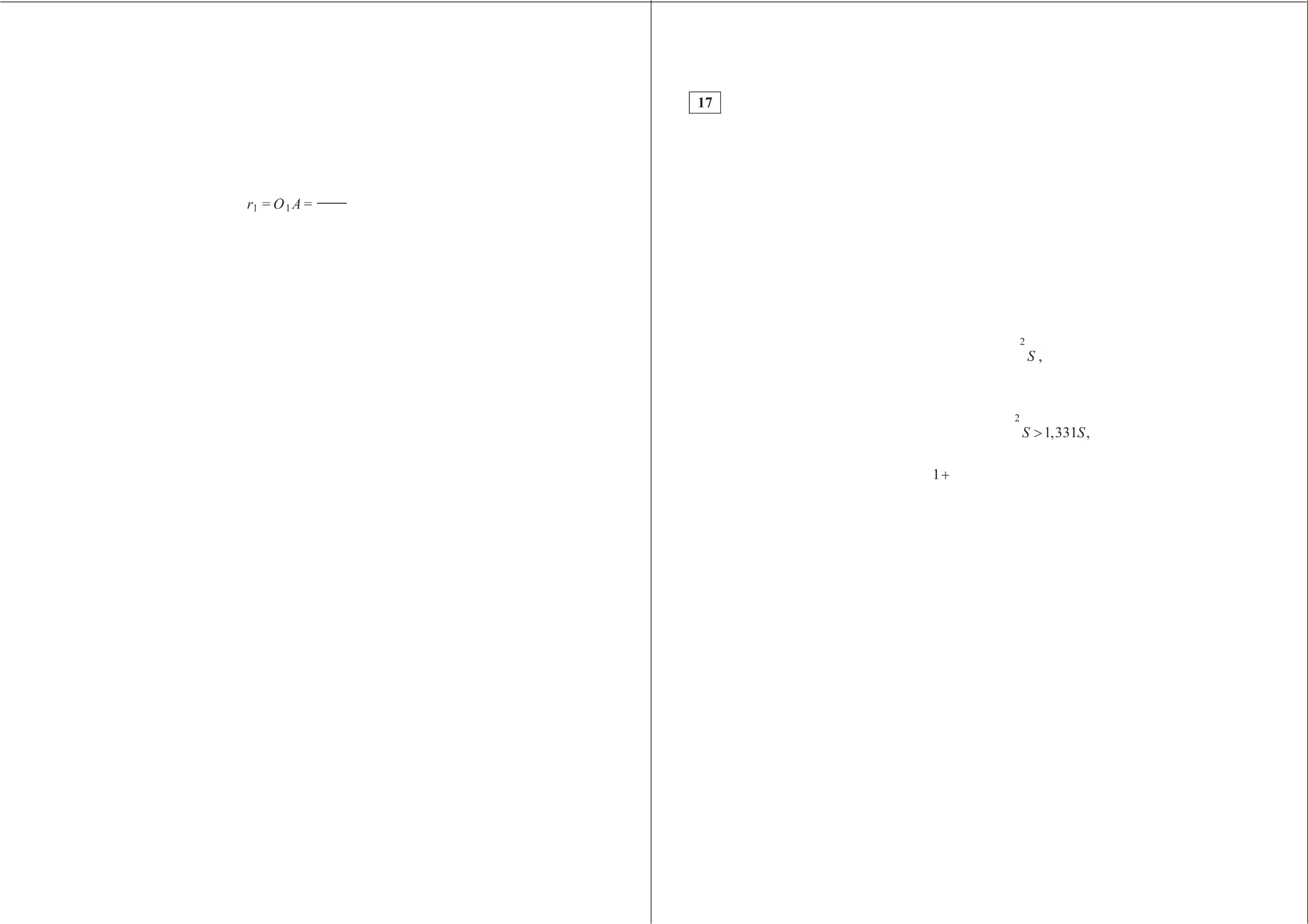 1,12 2 > 1, 26... ; 1, 2544 > 1, 26...неверно, как и при всех меньших п . Ответ: 13.О СтатГрад 2015—2016 уч. г.	О СтатГрад 2015—2016 уч. г.Математика.  ll   класс. Вариант  MA10309 (профильный уровень)	7	Математика.  11 класс. Вариант  MA10309 (профильный уровень)	8Найдите все значения параметра а , при каждом из которых  система уравнений(х — Зп + 1)a + (у + 23)2 = а — 1,4x + Зу = п + 1имеет более одного решения.Решение.Если а < 1, то система не имеет решений.Пусть  а ——1 . Тогда имеем систему(х — 2 ) 2 + (у + 2 ) 2 = 0,4т + 3  = 2.Первому Сравнению удовлетворяет только одна пара (2, —2) , которая такжеудовлетворяет   второму   Сравнению   системы,   поэтому   при   а ——1   система имеет единственное решение.Пусть а > 1. Решения  первого  уравнения  системы  лежат  на окружности с центром в точке (Зп —1, —2п) п радиусом п —1 . Решения второго урав- нения точки прямой 4x + Зу = а+1. Следовательно, система имеет более одного решения тогда и только тогда, когда расстояние от центра окружности (Зп —1, —2п) до прямой 4x + Зу = п +1 меньше радиуса   п —1данной окружности. Получаем систему:4(3п —1) + 3(—2а) — а —Будем называть четырёхзначное число интересным, если среди четырёх цифр в его десятичной записи нет нулей, а одна из этих цифр равна сумме трёх других из них. Например, интересным является число 6321.а) Приведите пример двух интересных четырёхзначных чисел, разность между которыми  равна трём.6) Найдутся ли два интересных четырёхзначных числа, разность между которыми равна 111?в) Найдите наименьшее простое число, для которого не существует кратного ему интересного  четырёхзнапного числа.Решение.а) Примером таких чисел являются числа 6222 и 6219.6) Предположим, что такие числа существуют. Рассмотрим какие-либо два таких интересных числа. Пусть abcd — десятичная запись большего из них, а k — та из цифр а, b, с или d, которая равна сумме трёх других. Тогда сумма цифр этого числа равна 2/a, то есть чётна. Аналогично получаем, чтосумма цифр меньшего из рассматриваемых интересных чисел также чётна. Так как  d / 0,  четвёртая цифра меньшего из рассматриваемых интересныхчисел  равна   d — l .  Так  как   с    0,   третья  цифра  этого  числа  равна   с —1. Аналогично получаем, что вторая цифра этого числа равна b — l . Наконец, первая цифра этого числа равна п . Значит, сумма цифр меньшего из рассматриваемых интересных чисел на три меньше суммы чисел большего из них. Пришли к противоречию.< 5   al—	1 < п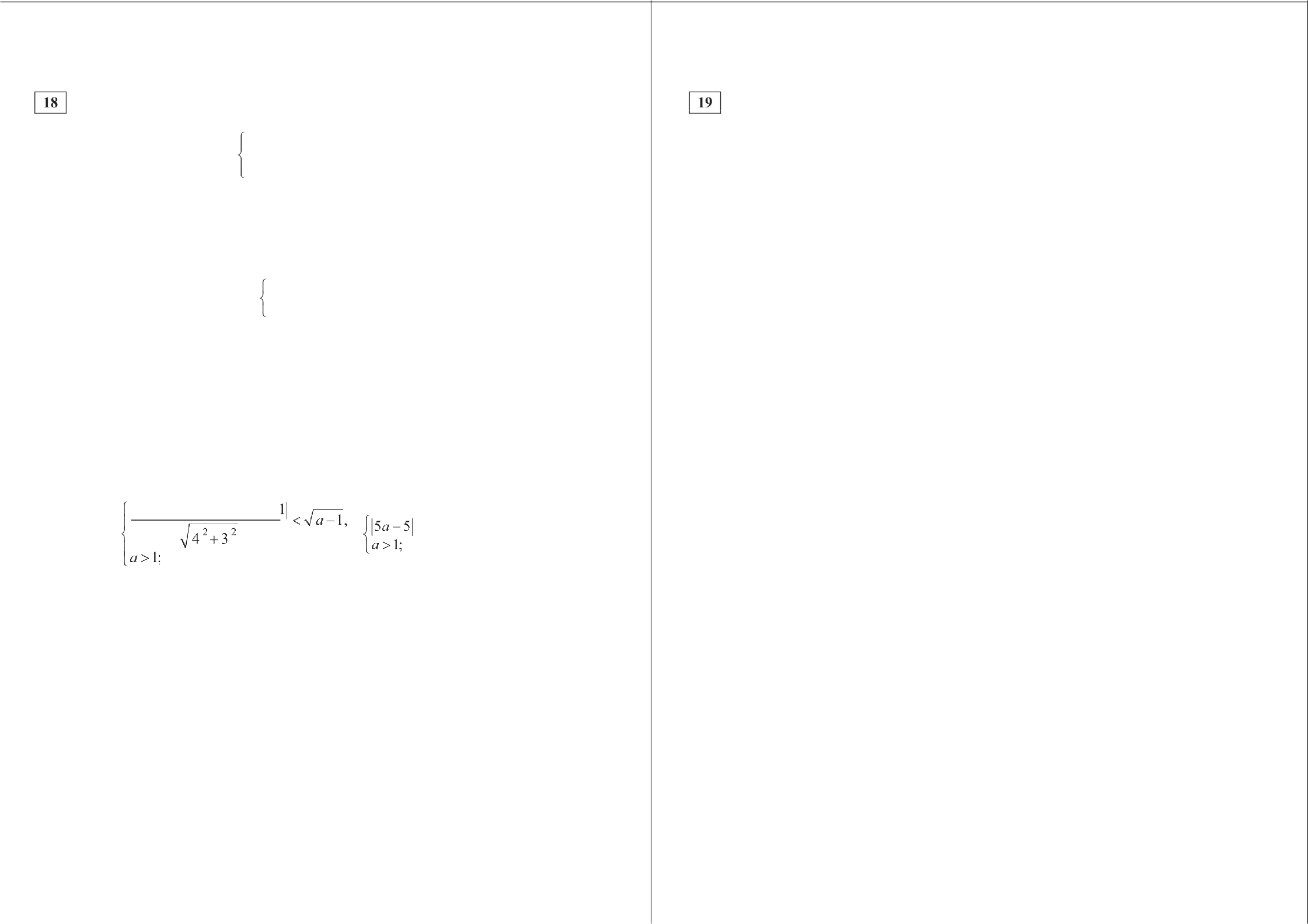 Следовательно, система имеет более одного решения при 1 < п < 2. Ответ: (1; 2) .О СтатГрад 2015—2016 уч. г.< 2.в) Покажем, что искомое число равно 11. Для этого сначала приведём примеры интересных четырёхзначных чисел, кратных 2, 3, 5, и 7: число 2114кратно 2 и 7, число 9135 кратно 3 и 5.Пусть abcd — десятичная запись какого-либо интересного числа, крат- ного 11. Тогдаabcd  ——1000a + 100b + 10c + d ——11(91a + 9b + с) + (b — п + d — с) .Получаем, что число b — а+ d — с кратно 11. Поскольку а, b, с и d цифры,   отсюда   следует,   что   либо    b+ d ——а + с,    либо   эти   две   суммы отличаются на 11. Составим две пары чисел: а и с , b н d . Пусть k — та из цифр  а,  b,  с  и d, которая равна сумме трёх других, f  — та из них, которая в пape с /г. Пусть  т  п п — две оставшиеся из цифр  а,  b,  с н d . Поскольку k —— I+ т+ п, имеем /г + / > m + п . Значит, /г + / = m + в + ll . Вычитая из этого равенства равенство k —— I+ т+ п, получаем f = 11 — / . Следовательно, 2f = 11. Пришли	к	противоречию.	Значит,	не	существует	интересных четырёхзначных чисел,  кратных 11.Ответ: а) Да, например, 6222 и 6219; 6) нет; в) 11.О СтатГрад 2015—2016 уч. г.Математика.  1 I  класс. Вариант МА10309 (профильный уровень)	9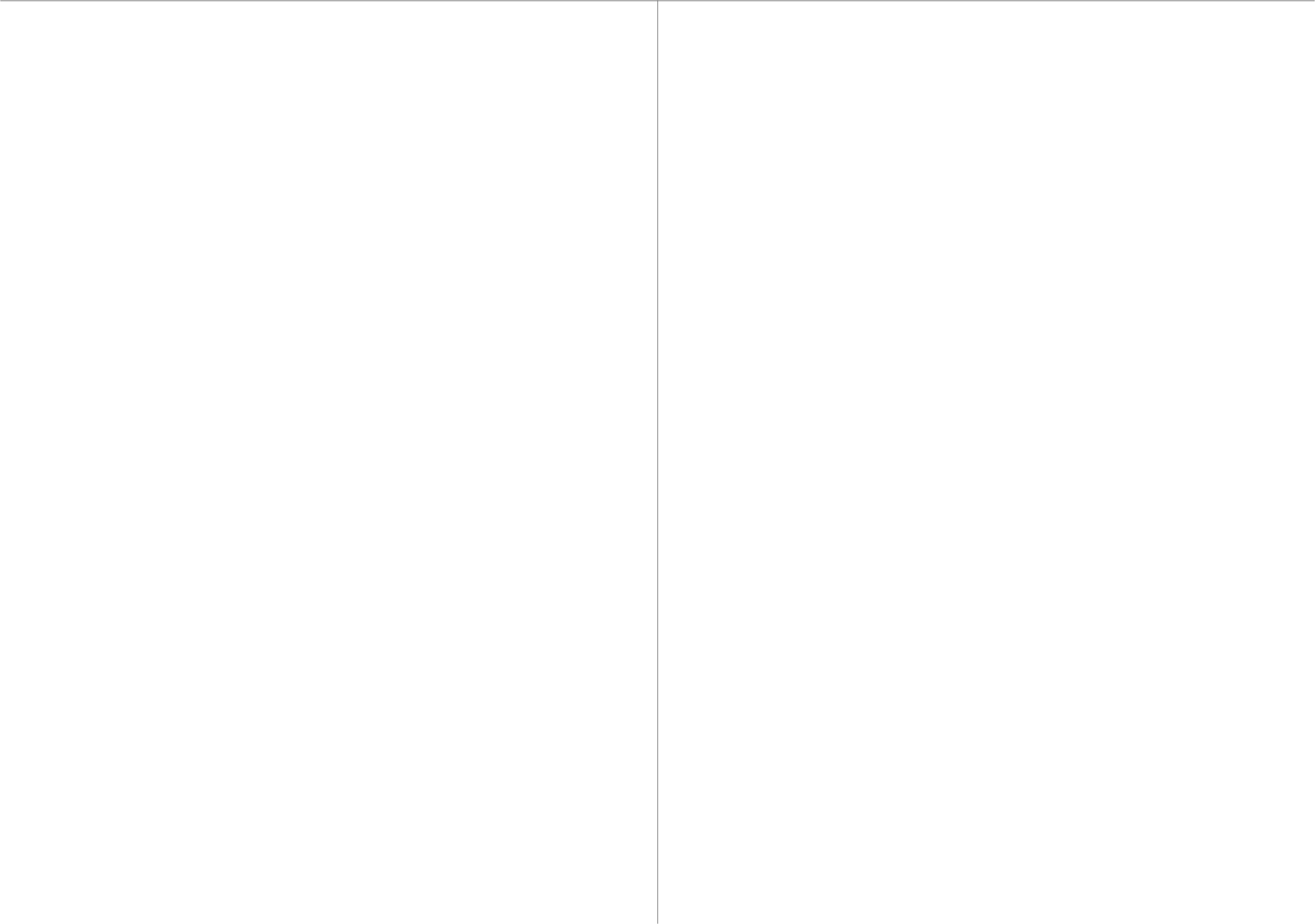 СтатFрад 2015—2016 уч. г.Математика.  ll   класс.  Вариант  MAl0310  (профильный уровень)Критерии  оценивания  заданий с развёрнутым ответомМатематика.  11 класс. Вариант MAl0310 (профильный уровень)	2Все  рёбра  правильной  четырёхугольной  пирамиды   SABCD   с  вершиной  Sравны 12. Основание высоты SO  этой пирамиды является серединой отрезкаа) Решите уравнение 	t8* + 1 - 0.2 sin х — 15'fi  ,   М    —   середина   ребра   AS ,  точка   €   лежит  на  ребре   BC   так, чтоBL : LC  ——1 : 2 .6) Найдите все корни этого уравнения, принадлежащие  отрезку    9п2Решение.а) Имеем 	tgx +	tg х= 0 ;а) Докажите,    что   сечение   пирамиды	SABCD	плоскостью	S KLMравнобокая трапеция.6) Вычислите длину средней линии этой  трапеции.Решение.Прямая   S  М   пересекает  медиану   AO треугольникаABD в точке Т  так, что АТ : ТО —— 2 : 1 , поскольку Т—  точка  пересечения  медиан  треугольника  SAS	иоткуда х —— — 62 sіттх — 1+2n1,ieE.sin х	12'О   —   точка   пересечения   диагоналей основанияABCD ,   так    как   пирамида	SABCD	правильная.Следовательно,  АТ : TC ——1 : 2 .	LТочка	€	делит	отрезок	BC	в	отношении   А	i	В6) Корни,  принадлежащие отрезкуОК]Э  ЖНОСТИ.9< ; 6s   , отберём  с помощью единичной2BL : LC ——1 : 2 ,  следовательно,  треугольники   ACB   п TCL        подобны       с       коэффициентом       подобия k —— AC : TC —— BC : CL —— 3 : 2, так как они имеют общий угол    с    вершиной     С    и    стороны     AC     и     BC в треугольнике   ABC  пропорциональны сторонам  TC н LC треугольника TCL , заключающим тот же угол. Значит, сторона сечения, проходящая через точки стороне AB основания пирамиды SABCD . Пусть пересекает сторону  AD  в точке  Р .i  iЈ и Т , параллельна эта  сторона сеченияПолучаем Ответ:  а)3536п35п 6Сторона сечения, проходящая через точку М в плоскости SAB, параллельна прямой AB , так как плоскость S KLM пересекает плоскость SAB п проходит через прямую PL , параллельную плоскости SAB . Пусть эта сторона сечения пересекает сторону SB в точке К . Тогда сечение PMKL — равнобокая трапеция, поскольку АР —— BL н АМ —— BK .Большее основание LP трапеции равно 12, поскольку ABCD — квадрат. Второе основание MK трапеции равно 6, поскольку MK — средняя линия треугольника SAB . Значит, средняя линия трапеции равна 6 + 12 -  9.2Ответ: 6) 9.О СтатГрад 2015—2016 уч. г.	О СтатГрад 2015—2016 уч. г.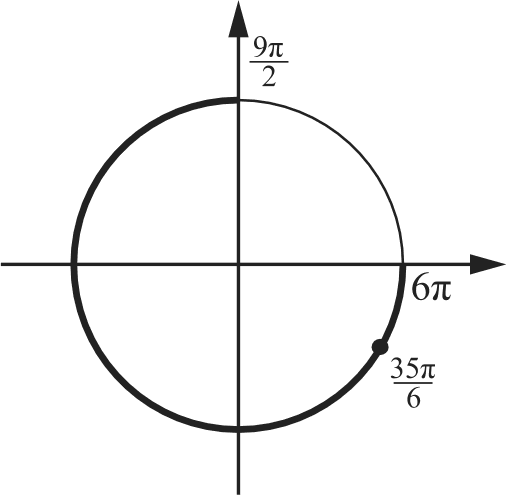 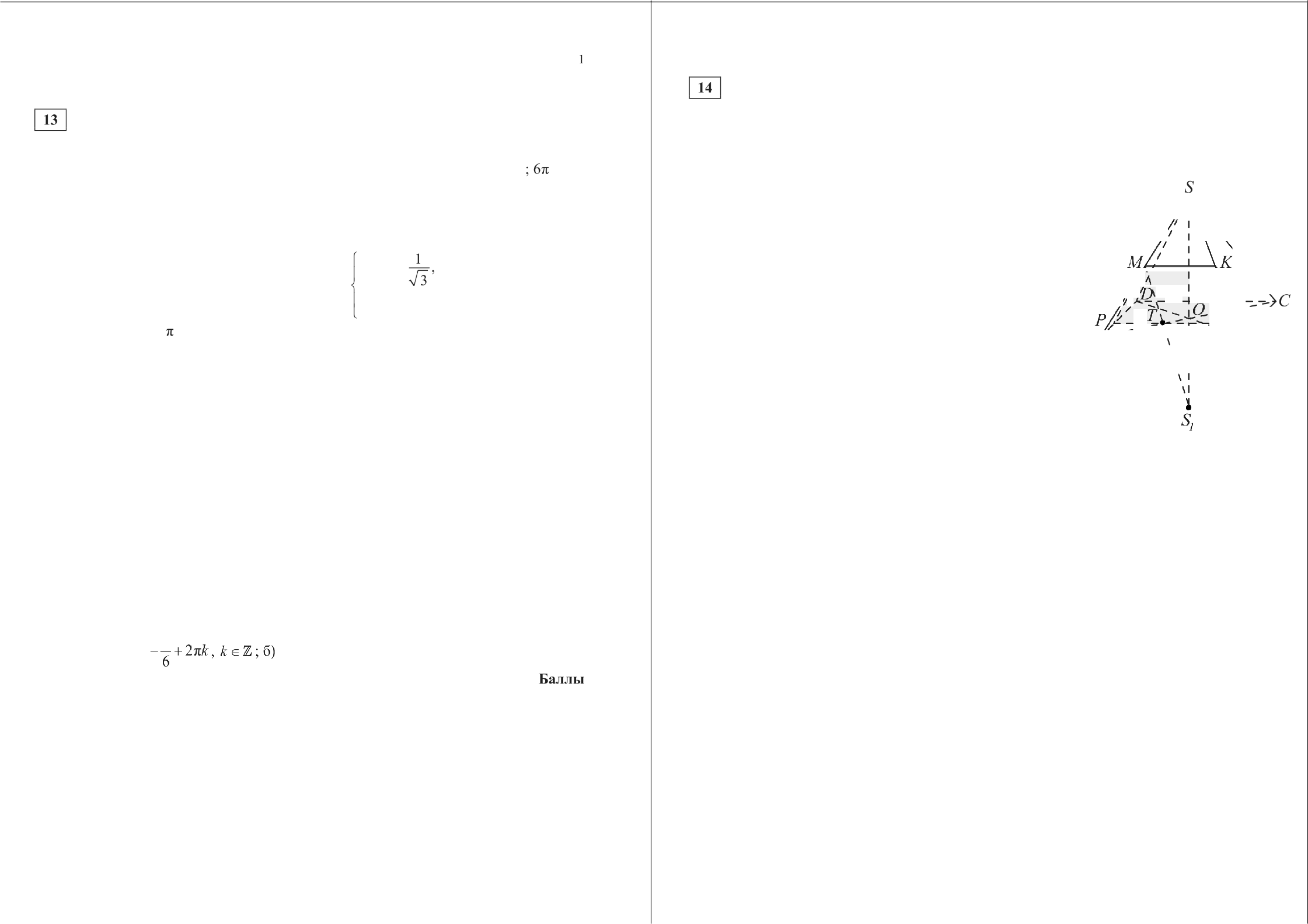 Математика.  ll   класс.  Вариант  MAl0310  (профильный уровень)Решите неравенство4 ‘’'  —192 0, 25	i+2Решение.Рассмотрим  отдельно числитель дроби:4	—192 - 0 25	' — 4 < 0 '  4 - 4  — 48 - 1 — 4 < 0 ‘44   — 12   1 — 1 < 04Сделаем  замену  у = 4  :2	—12 0;(у + 3)(у — 4) й 0 ;  у — 4 :f 0.Сделаем обратную замену:Математика.  11 класс. Вариант  MAl0310 (профильный уровень)	4Первая окружность с центром О , вписанная в равнобедренный треугольник KLM  , касается  боковой  стороны  KL  в точке  В , а основания  ML       в точке А . Вторая окружность с центром О касается основания ML н продолжений боковых сторон.а) Докажите,  что треугольник  OLO  прямоугольный.6) Найдите  радиус  второй  окружности,   если  известно,   что  радиус  первойравен 15 и АК —— 32 .Решение.а) Пусть  окружность  с центром    касается  продолжения  боковой  стороны KL в точке С . Центр окружности, вписанной в угол,  лежит  на  его биссектрисе, поэтому TO и LO — биссектрисы смежных углов KLM п CLM  . Следовательно,  ZOLO   ——90° .КПолучаем4   — 4   0 ;   т —1   0 .4 ’	—19-2 0,25	х + 2Ответ: (—2; 1] .х —1+ 20 ;  — 2 < х й 1 .6) Прямоугольные треугольники KBO п KAL подобны, поэтомуAL	АКOB	KBЗначит,AL —— АК -OB	 	АК-   OB	     	32 -15		32 -15 = 60.o   2    ов  2	17 2 —15 2	'Пусть  радиус  окружности   с центром  О	равен   п.  Треугольник  KLM равнобедренный,   поэтому   окружности   с   центрами   О и  О	касаются основания ML в одной и той же точке А . Значит, точка А лежит на отрезке ОО  ,   причём	LA   —   высота	прямоугольного треугольника		OLO , проведённая  из вершины прямого угла.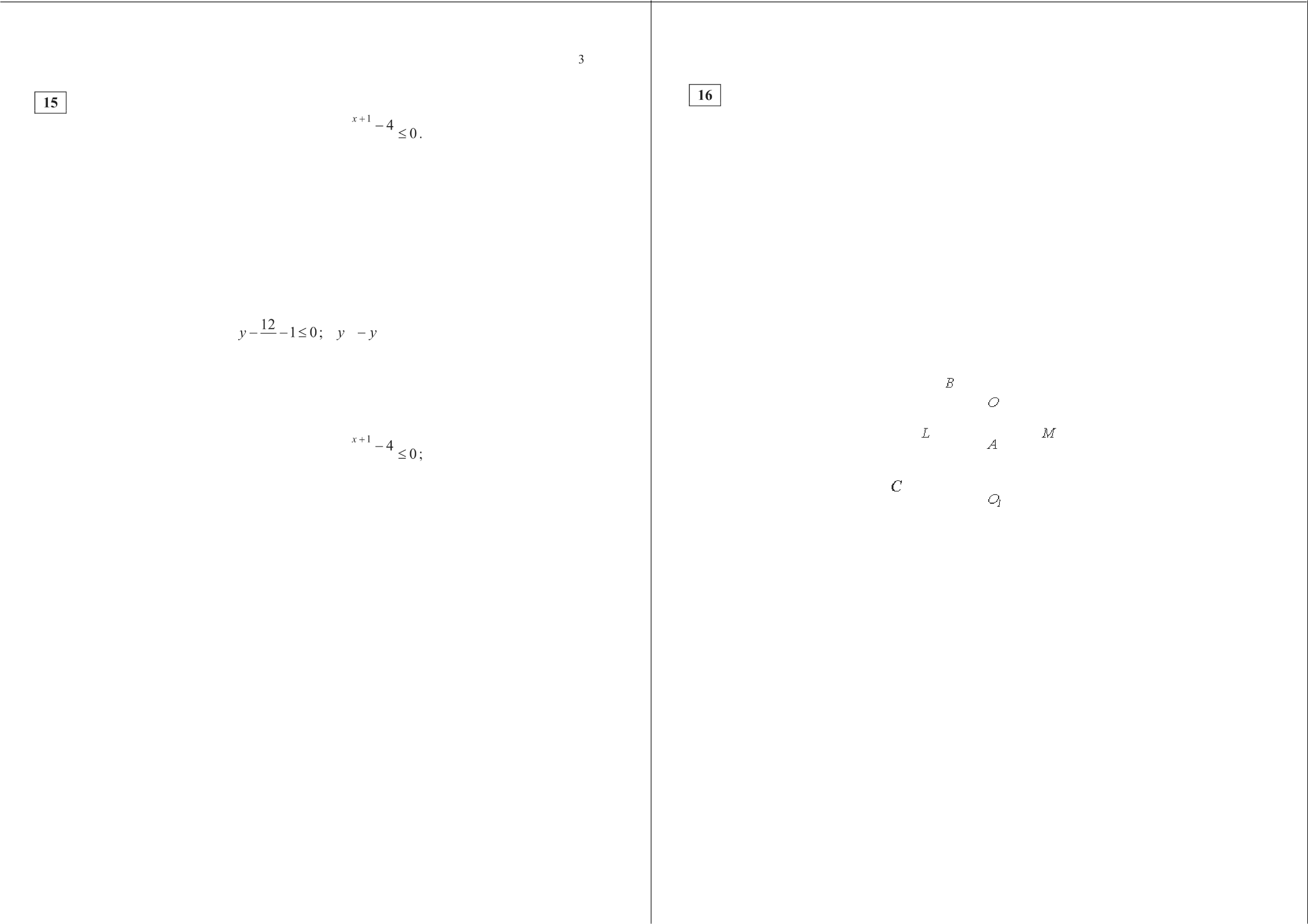 О СтатГрад 2015—2016 уч. г.	О СтатГрад 2015—2016 уч. г.Математика.  ll   класс.  Вариант  MAl0310 (профильный уровень)	5	Математика.  11 класс. Вариант MAl0310 (профильный уровень)	6Следовательно,Ответ: 6) 240.AL 2	60 2OA	15   = 240.По вкладу «А» банк в конце каждого года планирует увеличивать на 20 % сумму, имеюіцуюся на вкладе в начале года, а по вкладу «Б» — увеличивать эту сумму на 10 % в первый год и на одинаковое целое число п процентов и за второй, и за третий годы. Найдите наименьшее значение п , при котором за три года хранения вклад «Б» окажется выгоднее вклада «А» при одинаковых суммах  первоначальных взносов.Решение.Пусть на каждый тип вклада была внесена одинаковая сумма S . На вкладе«А» каждый год сумма увеличивается на 20 %, т. е. умножается на коэффициент 1,2. Поэтому через три года сумма на вкладе «А» будет равна1, 2  5 ——1, 7285 .Аналогично сумма на вкладе «Б» будет равна1,1 - 1+  100	’где в — некоторое натуральное число.По условию  требуется найти наименьшее  натуральное решение неравенства1,-11 + 100	S  > 1, 7285,  п      2>     1728При  п = 26 неравенство100	1100= 1,57...1, 26 2 > 1,57... ;  1, 5876 > 1, 57...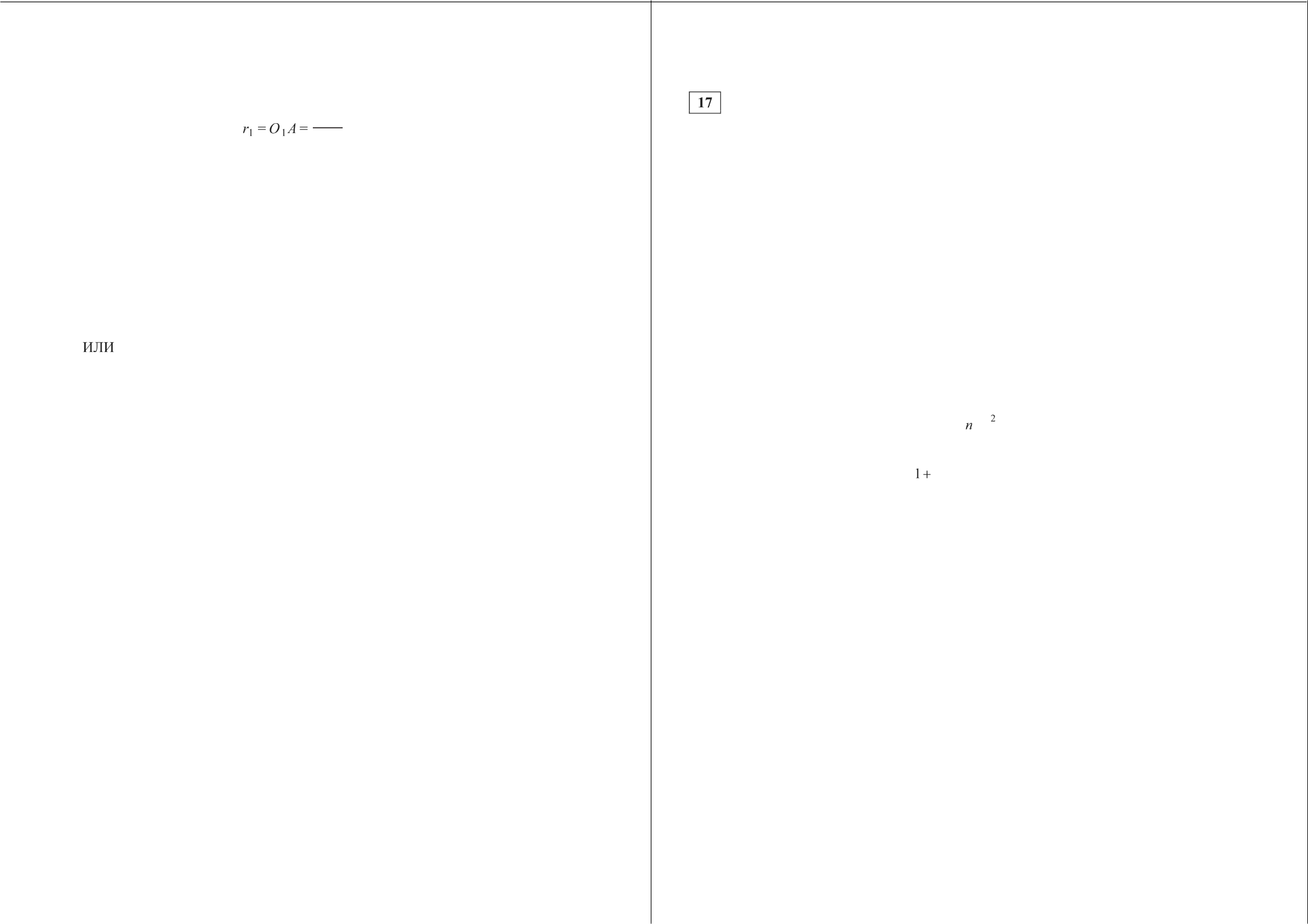 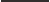 верно, а при  п = 25 неравенство1, 25 2 > 1,57... ;  1,5625 > 1,57...неверно, как и при всех меньших  п .Ответ: 26.О СтатГрад 2015—2016 уч. г.	О СтатГрад 2015—2016 уч. г.Математика.  ll   класс.  Вариант  MAl0310 (профильный уровень)	7	Математика.  11 класс. Вариант  MAl0310 (профильный уровень)	8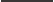 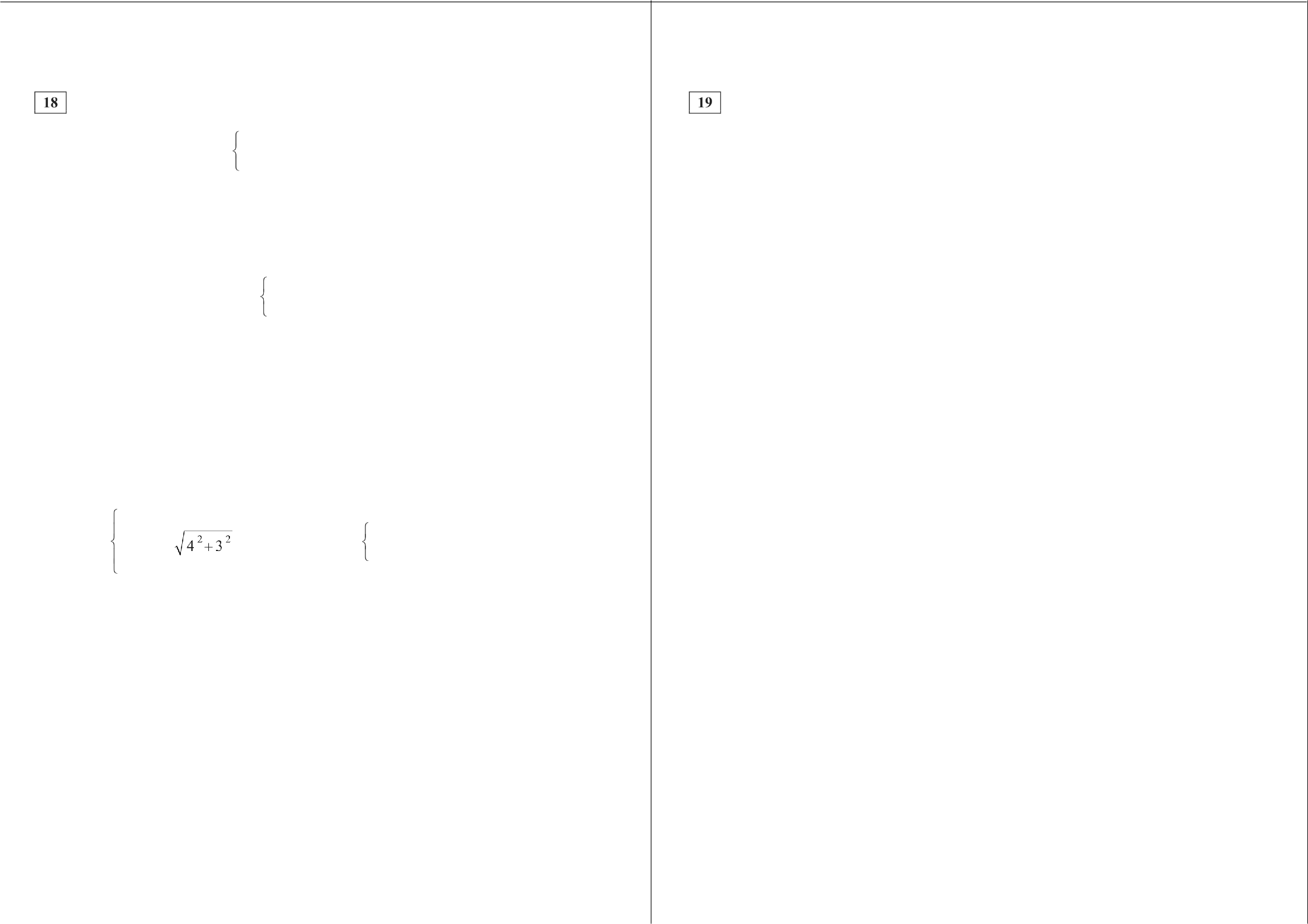 Найдите все значения параметра а, при каждом из которых система уравнений( х+ 2a) 2 + (у  + Зп + 1) = п + 1,Зх — 4y = п —1 имеет более одного решения.Решение.Если п < —1, то система не имеет решений.Пусть п —— —1. Тогда имеем систему( х — 2) 2 + ( у — 2) 2 — 0,Зх — 4 = —2.Первому Сравнению удовлетворяет только одна пара (2, 2) , которая также удовлетворяет второму уравнению системы, поэтому при п —— —1  система имеет единственное решение.Пусть   а > —1.  Решения  первого  уравнения  системы  лежат  на окружностис центром  в точке  (—2s, —Зп —1)  и радиусом  all	. Решения второго уравнения	точки  прямой  Зх — 4y = а — l . Следовательно, система  имеет более одного решения тогда и только тогда, когда расстояние от центра окружности (—2п, —Зп —1) до прямой 3s — 4y = а — 1 меньше радиуса	а + данной окружности. Получаем систему:3(—2п) — 4(—3п — 1) — а+1 	'  < all	,	5s + 5  < 5al1,   —i <.  < 0.а > —1;o>—1;Следовательно, система имеет более одного решения при —1 < а < 0.Ответ: (—1; 0) .О СтатГрад 2015—2016 уч. г.Будем называть четырёхзначное число интересным, если среди четырёх цифр в его десятичной записи нет нулей, а одна из этих цифр равна сумме трёх других из них. Например, интересным является число 6321.а) Приведите пример двух интересных четырёхзначных чисел, разность между которыми равна пяти.6) Найдутся ли два интересных четырёхзначных числа, разность между которыми  равна 91?в) Найдите наименьшее нечётное число, для которого не существует кратного ему интересного  четырёхзначного писла.Решение.а) Примером таких чисел являются  числа 7124 и 7119.6) Предположим, что такие числа существуют. Рассмотрим какие-либо два таких интересных числа. Пусть  abcd  —  десятичная  запись большего из них, а k — та из цифр а, b, с н d, которая равна сумме трёх других. Тогда сумма цифр этого  числа  равна  2k , no есть чётна.  Аналогично  получаем,  что суммацифр меньшего из рассматриваемых интересных чисел также чётна. Так какd 0, четвёртая  цифра  меньшего  из  рассматриваемых  интересных  чисел равна d — l . Так как с — 9 либо отрицательно, либо равно 0, третья цифра меньшего из рассматриваемых интересных чисел равна с + 1 . Аналогично получаем,  что вторая  цифра этого числа равна  b — 1 . Наконец, первая цифраэтого числа равна  а . Значит,  сумма  цифр меньшего  из рассматриваемыхинтересных   чисел   на   единицу   меньше   суммы   чисел   большего   из них.Пришли к противоречию.в) Покажем,  что искомое число равно  ll.   Для этого сначала приведём примеринтересного четырёхзначного числа, кратного 3, 5, 7 и 9, — это число 9135. Пусть abcd — десятичная запись какого-либо интересного числа, кратного 11. Тогда  abcd ——1000a + 100b + 10c + d ——11(91a + 9b+ с) +(b — а+ d — с)  .Получаем,  что  число  b — а + d — с  кратно  11.  Поскольку   а ,  b ,  с  н dцифры, отсюда следует, что либо b + d —— а + с , либо эти две суммы отличаются на 11. Составим две пары чисел: п и с , b и d . Пусть k  —  та из цифр п,  b, с  и d, которая равна сумме трёх других, f  — та из них, которая  в паре с k . Пусть также m и в — две оставшиеся из цифр п, b, с и d . Поскольку     k —— I+ т + п ,    имеем     k + I > m + u .    Значит,     t  + / ——m + п + 11 . Вычитая из этого равенства равенство k —— I + т + п , получаем f = 11 — f , и, следовательно,   2f = 11 .  Пришли   к  противоречию.   Значит,   не существуетинтересных четырёхзначных чисел, кратных 11. Ответ: а) Да, например, 7124 и 7119; 6) нет; в) 11.О СтатГрад 2015—2016 уч. г.Математика.  ll   класс. Вариант  MAl0310 (профильный уровень)	9О СтатГрад 2015—2016 уч. г.Тариф ыЙАбонентская платаІlлата  за трафикПлан «0»Нет1,5 py6. за 1 МбайтПлан «300»300 py6. за 300 Мбайттрафика в месяц2 py6. за 1 Мбайт сверх300 МбайтПлан «1000»900 py6. за 1000 Мбайттрафика в месяц2,5 py6. за 1 Мбайт сверх1000 МбайтТврифныЙАбонентская платаІlлата  за трафикПлан «0»Нет1,5 py6. за 1 МбПлан «500»550  уб. за 500 Мб трафикав месяц2,5 py6. за 1 Мб сверх 500 МбПлан «900»800  уб. за 900 Мб трафикав месяц0,2 py6. за 1 Мб сверх 900 МбТарифный планАбонентская платаПлата за трафикПлан «0»Нет2 py6. за 1 МбайтПлан «100.90 py6. за 100 Мбайт трафикав месяц1,5 py6. за 1 Мбайт сверх100 МбайтПлан «500»400 py6. за 500 Мбайттрафика в месяц2,5 py6. за 1 Мбайт сверх500 МбайтТарифный планАбонентская платаПлата за трафикПлан «0»Нет0,6 py6. за 1 МбПлан «400»436 уб. за 400 Мб трафикав месяц0,4 py6. за 1 Мб сверх400 МбПлан «900»817  уб. за 900 Мб трафикав месяц0,2 py6. за 1 Мб сверх900 МбАвтомобильТопливоРасход топлива (л на 100 км)Арендная плата (py6. за 1 сутки)АДизельное83850ББензин93300ВГаз153300АвтомобильТопливоРасход топлива (л на 100 км)Арендная плата (py6. за 1 сутки)АДизельное54200ББензин112700ВГаз163000АвтомобильТопливоРасход топлива(л на 100 км)Арендная плата(py6. за 1 сутки)Адизельное83900Ббензин93700Вгаз123750АвтомобильТопливоРасход топлива(л на 100 км)Арендная плата(py6. за 1 сутки)Адизельное73700Ббензин103200Вгаз143200Содержание критерияБаллыИмеется   верное  доказательство  утверждения	пункта    а,  побоснованно получен верный ответ  в пункте 62Верно доказан пункт а.ИЛИВерно решён пункт 6 w9н отсутствии обоснований в пункте п1Решение  не  соответствует  ни  одному  из  критериев, перечис-ленных выше0Максимальный балл2Содержание критерияБаллыОбоснованно получен верный ответ3Верно построена  математическая модель,  решение  сведено к иссле-дованию этой модели, получен неверный ответ из-за вычисли- тельной ошибки2Верно построена математическая модель, решение сведено к иссле-дованию этой модели, при этом решение не завершено1Решение не соответствует ни одному из критериев, перечисленныхвыше0Максимальный балл3Содержание  критерияСодержание  критерияСодержание  критерияСодержание  критерияСодержание  критерияСодержание  критерияСодержание  критерияБаллыВерно  полученырезультатывсе  перечисленные(см.критерийна1балл)4Верно  получены  три  из  перечисленных   (см.  критерий  на  1 балл)результатовВерно  получены  три  из  перечисленных   (см.  критерий  на  1 балл)результатовВерно  получены  три  из  перечисленных   (см.  критерий  на  1 балл)результатовВерно  получены  три  из  перечисленных   (см.  критерий  на  1 балл)результатовВерно  получены  три  из  перечисленных   (см.  критерий  на  1 балл)результатовВерно  получены  три  из  перечисленных   (см.  критерий  на  1 балл)результатовВерно  получены  три  из  перечисленных   (см.  критерий  на  1 балл)результатов3Верно  получены  два  из  перечисленных   (см.  критерий  на  1 балл)результатовВерно  получены  два  из  перечисленных   (см.  критерий  на  1 балл)результатовВерно  получены  два  из  перечисленных   (см.  критерий  на  1 балл)результатовВерно  получены  два  из  перечисленных   (см.  критерий  на  1 балл)результатовВерно  получены  два  из  перечисленных   (см.  критерий  на  1 балл)результатовВерно  получены  два  из  перечисленных   (см.  критерий  на  1 балл)результатовВерно  получены  два  из  перечисленных   (см.  критерий  на  1 балл)результатов2Верно получен один из следующих результатов:пример  в п. а,обоснованное решение в п. 6, искомая оценка в п. е,пример  в п. в, обеспечивающий точность предыдущей оценкиВерно получен один из следующих результатов:пример  в п. а,обоснованное решение в п. 6, искомая оценка в п. е,пример  в п. в, обеспечивающий точность предыдущей оценкиВерно получен один из следующих результатов:пример  в п. а,обоснованное решение в п. 6, искомая оценка в п. е,пример  в п. в, обеспечивающий точность предыдущей оценкиВерно получен один из следующих результатов:пример  в п. а,обоснованное решение в п. 6, искомая оценка в п. е,пример  в п. в, обеспечивающий точность предыдущей оценкиВерно получен один из следующих результатов:пример  в п. а,обоснованное решение в п. 6, искомая оценка в п. е,пример  в п. в, обеспечивающий точность предыдущей оценкиВерно получен один из следующих результатов:пример  в п. а,обоснованное решение в п. 6, искомая оценка в п. е,пример  в п. в, обеспечивающий точность предыдущей оценкиВерно получен один из следующих результатов:пример  в п. а,обоснованное решение в п. 6, искомая оценка в п. е,пример  в п. в, обеспечивающий точность предыдущей оценки1Решение  не соответствует  ни одному  из критериев,  перечисленныхвышеРешение  не соответствует  ни одному  из критериев,  перечисленныхвышеРешение  не соответствует  ни одному  из критериев,  перечисленныхвышеРешение  не соответствует  ни одному  из критериев,  перечисленныхвышеРешение  не соответствует  ни одному  из критериев,  перечисленныхвышеРешение  не соответствует  ни одному  из критериев,  перечисленныхвышеРешение  не соответствует  ни одному  из критериев,  перечисленныхвыше0Макси wальныii баллМакси wальныii баллМакси wальныii баллМакси wальныii баллМакси wальныii баллМакси wальныii баллМакси wальныii балл4Содержание критерияБаллыИмеется  верное  доказательство утверждения  пункта  а, н обосно-ванно получен верный ответ в пункте б2Верно доказан пункт а.ИЛИВерно решён пункт 6 при отсутствии обоснований в пункте  п1Решение   не   соответствует   ни  одному   из  критериев,  перечис-ленных выше0Максимальный балл2Содержание  критерияБаллыОбоснованно получен верный ответ3Верно построена  математическая модель,  решение  сведено к иссле-дованию этой модели, получен неверный ответ из-за вычисли- тельной ошибки2Верно построена  математическая модель,  решение  сведено к иссле-дованию этой модели, при этом решение не завершено1Решение  не соответствует  ни одному  из  критериев, перечисленныхвыше0Максимальный балл3Содержание критерияБаллыОбоснованно  получен верный ответ4С помощью верного рассуждения получены все значения а, но ответсодержит лишнее значение3С помощью верного рассуждения получено одно значение а2Задача  верно  сведена  к  исследованию  взаимного расположенияпрямой и окружности (аналитически  или графически)1Решение не соответствует ни одному из критериев, перечисленныхвыше0Максимальный балл4Содержание  критерияБаллыВерно  получены  все  перечисленные   (см.  критерий  на  1  балл)результаты4Верно получены  три из перечисленных  (см. критерий  на 1 балл)результатов3Верно  получены  два из перечисленных  (см.  критерий на 1 балл)результатов2Верно получен один из следующих результатов:пример в п. а,обоснованное решение в п. б,искомая оценка в п. в,пример в п. а, обеспечивающий точность предыдущей оценки1Решение не соответствует ни одному из критериев, перечисленныхвыше0Максимальный балл4